ЕДИНая ГОСУДАРСТВЕННая ИНФОРМАЦИОННая СИСТЕМа В СФЕРЕ ЗДРАВООХРАНЕНИЯПОДСИСТЕМА ВЕДЕНИЯ СПЕЦИАЛИЗИРОВАННЫХ РЕГИСТРОВ ПАЦИЕНТОВ ПО ОТДЕЛЬНЫМ НОЗОЛОГИЯМ И КАТЕГОРИЯМ ГРАЖДАН, МОНИТОРИНГА ОРГАНИЗАЦИИ ОКАЗАНИЯ СПЕЦИАЛИЗИРОВАННОЙ, В ТОМ ЧИСЛЕ ВЫСОКОТЕХНОЛОГИЧНОЙ, МЕДИЦИНСКОЙ ПОМОЩИ, И САНАТОРНО-КУРОРТНОГО ЛЕЧЕНИЯКОМПОНЕНТ «ФЕДЕРАЛЬНЫЙ РЕЕСТР МЕДИЦИНСКИХ СВИДЕТЕЛЬСТВ О СМЕРТИ»РУКОВОДСТВО пользователяредакция 5На 104 листах2022 год ПЕРЕЧЕНЬ ПРИНЯТЫХ СОКРАЩЕНИЙ И ТЕРМИНОВВведениеОбласть примененияОбластью применения компонента «Федерального реестра медицинских свидетельств о смерти» (ФРМСС) является сбор, обработка и предоставления информации по смертности в Российской Федерации в рамках развития Единой государственной информационной системы в сфере здравоохранения, а также, обучение медицинских работников правильному кодированию множественных причин смерти для последующего создания корректных медицинских свидетельств о смерти с целью повышения качества и достоверности медицинской статистики.Краткое описание возможностейКомпонент ФРМСС позволяет осуществлять сбор, обработку и передачу сведений о смертности в Российской Федерации. Характеристикой системы являются отношения, связанные с процессами агрегации и хранения медицинских свидетельств о смерти (далее – МСС) и сведений АГС о смерти и предоставления полученных данных.Уровень подготовки пользователяПри работе с ФРМСС пользователь должен обладать знаниями предметной области (в частности, иметь представление о правилах заполнения медицинского свидетельства о смерти по форме 106-У), навыками работы с операционной системой Microsoft Windows, браузером, а также пройти специальное обучение работе с Компонентом или ознакомиться с настоящим руководством.Перечень эксплуатационной документации, с которой необходимо ознакомиться пользователюДля успешной эксплуатации Компонента пользователю необходимо ознакомиться с данным руководством.Назначения и условия примененияФункции, для автоматизации которых предназначен компонентФРМСС обладает следующими функциональными возможностями:ведение единой базы данных сведений о смертности населения;расширенный поиск сведений об умершем по различным параметрам;формирование структурированного электронного медицинского документа (далее – СЭМД) и регистрация документа в Федеральном реестре электронных медицинских документов (далее – РЭМД) на основании введенных медицинским работником сведений;добавление в ФРМСС сведений о смерти на основании данных акта гражданского состояния (далее – АГС) о смерти, полученного от ЕГР ЗАГС;идентификация всех свидетельств, принадлежащих одному и тому же человеку;контроль корректности видов регистрируемых документов и предотвращение регистрации заведомо неверных сведений;контроль корректности кодировки причин смерти агрегация поступающих данныхподготовка и формирование аналитической отчетности.Условия, при соблюдении которых обеспечивается применение компонентаДля обеспечения применения Компонента необходимо наличие следующих минимальных технических средств:ПК с процессором с тактовой частотой процессора 2 ГГц и выше;2 Гб ОЗУ;операционная система Windows 7/8.Рекомендуемые технические средства:ПК с процессором с тактовой частотой процессора 2 ГГц и выше;4 Гб ОЗУ;операционная система Windows 7/8/8.1/10.Персональный компьютер должен быть подключен к сети Интернет со скоростью передачи данных не менее 2 Мбит/с.Системные программные средства, необходимые для работы с Компонентом, должны быть представлены лицензионной локализованной версией системного программного обеспечения.Подготовка к работеПорядок загрузки данных и программДля начала работы с Компонентом на рабочем месте пользователя необходимо иметь доступ к Интернету, установленный один из перечисленных браузеров:Mozilla Firefox версии не ниже 86;Google Chrome версии не ниже 89;Yandex версии не ниже 21.6.Вход в компонентДля успешного входа в веб-интерфейс Компонента запустите браузер и в адресной строке введите адрес компонента: frmss.egisz.rosminzdrav.ru.Для авторизации в Компоненте пользователь будет автоматически перенаправлен на страницу авторизации ИА (Рисунок 1).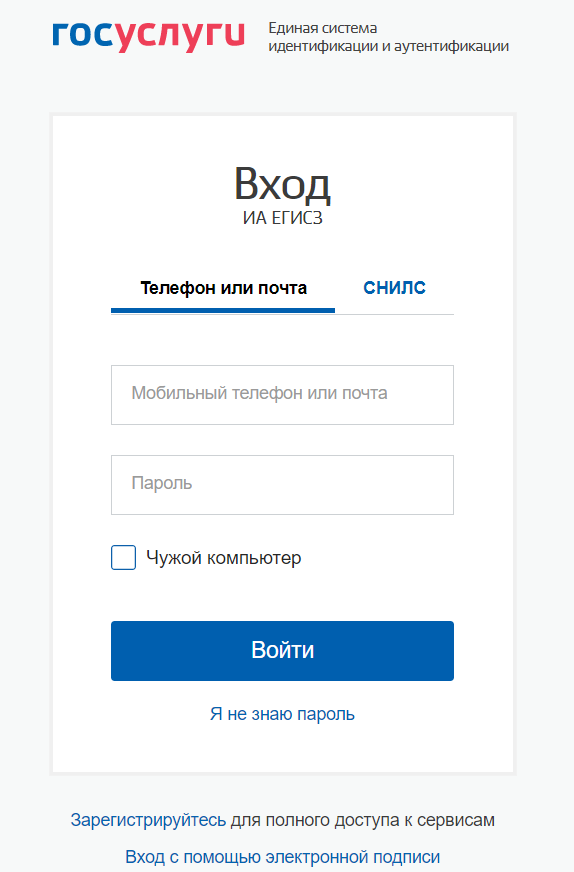 Рисунок 1 – Страница авторизации ИАНа форме авторизации введите логин и пароль пользователя и нажмите на кнопку «Войти».Примечание – В связи с тем, что ИА недоступна из ЗСПД, необходимо осуществить дополнительную настройку рабочего места.Работа в ЗСПД обусловлена необходимостью обеспечения конфиденциальности сведений, а также хранения и защиты таких сведений в соответствии с требованиями законодательства Российской Федерации о защите персональных данных.Для взаимодействия с подсистемами ЕГИСЗ через ЗСПД МО должна подключиться к региональному УД ЗСПД Минздрава России. Описание порядка подключения можно получить у представителей органа исполнительной власти субъекта РФ в сфере охраны здоровья, ответственного за функционирование региональной инфраструктуры ЗСПД.Описание схемы подключения приведено на портале оперативного взаимодействия участников ЕГИСЗ: http://portal.egisz.rosminzdrav.ru (путь: «Материалы» ➝ «ЕГИСЗ» ➝ «ЗСПД»).Ниже приведена последовательность организационных и технических шагов, необходимых для организации доступа МО к подсистеме ЕГИСЗ ФРМСС через ЗСПД:если МО не имеет подключения к ЗСПД, то необходимо обратиться с запросом на подключение к ЗСПД в орган исполнительной власти субъекта РФ в сфере охраны здоровья;после успешного подключения МО к ЗСПД на рабочих местах пользователей, на которых планируется организовать доступ к подсистеме ЕГИСЗ через ЗСПД, необходимо проверить сетевую связность командой ping и telnet со следующим адресом: 10.41.19.91 – frmss.egisz.rosminzdrav.ru;после этого необходимо выполнить следующие настройки:Прописать в файл hosts:10.41.19.91 – frmss.egisz.rosminzdrav.ru.Результатом выполнения перечисленных выше шагов является получение доступа к компоненту «Федеральный реестр медицинских свидетельств о смерти» по адресу: frmss.egisz.rosminzdrav.ru.В случае успешной авторизации произойдет переход на главную страницу Компонента (Рисунок 2).Авторизация через ИАПользователи, которым для работы в компоненте ФРМСС необходимы роли «Администратор медицинской организации» и «Медицинский работник», должны обратиться в свой ОУЗ для получения доступа. Описание ролей приведено в п. 2.3.3, матрица ролей представлена в приложении (Приложение А). Для понимания процесса предоставления доступов Сотрудники ОУЗ должны ознакомиться с регламентом по подключению организаций, осуществляющих выдачу медицинских свидетельств о смерти к федеральному реестру медицинских свидетельств о смерти по адресу: https://portal.egisz.rosminzdrav.ru/materials/3935.На странице авторизации ИА введите логин и пароль пользователя и нажмите на кнопку «Войти». Откроется стартовая страница ФРМСС (Рисунок 2).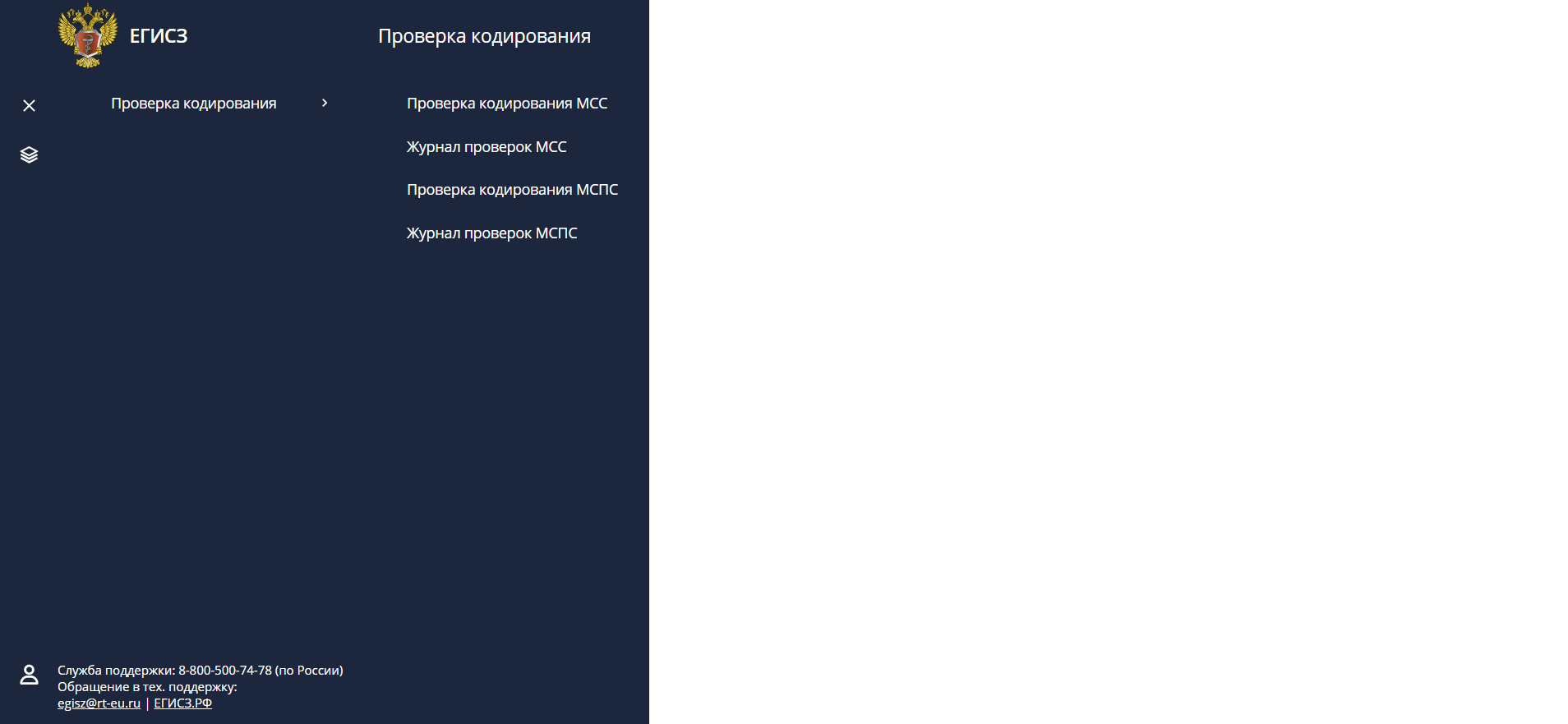 Рисунок 2 – Стартовая страница для роли «Обучающийся»Примечание – Для роли «Обучающийся» получать доступ не нужно, осуществить вход можно по учетной записи ЕСИА. При таком способе входа не авторизованному в ИА пользователю роль «Обучающийся» будет присвоена автоматически. Обязательно условие – наличие активного личного дела в ФРМР.Выход из компонента Для корректного завершения работы с компонентом ФРМСС нажмите на пиктограмму с изображением пользователя, расположенную в нижней левой части экрана. В открывшемся всплывающем окне нажмите на кнопку «Выход» (Рисунок 3), после чего можно закрыть страницу браузера.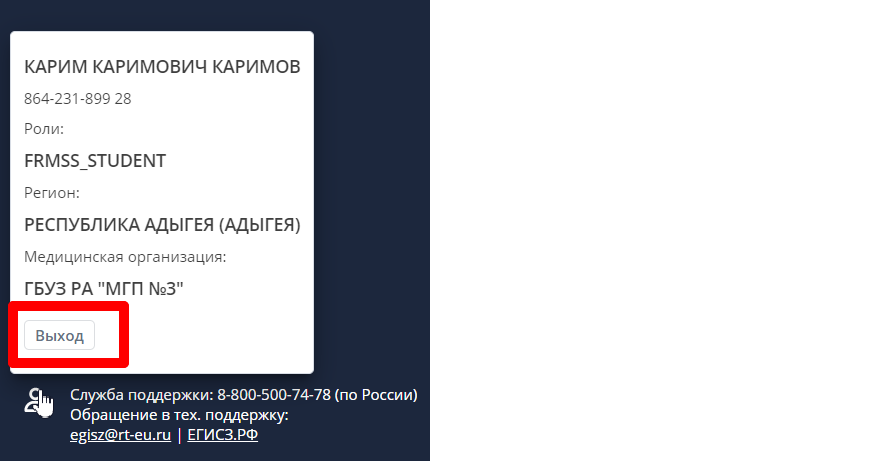 Рисунок 3 – Кнопка «Выход»Порядок проверки работоспособностиПоказателем работоспособности компонента ФРМСС является успешный вход на стартовую страницу (см. Рисунок 2).Описание ролейСуществуют следующие ролевые модели для работы в ФРМСС:роль «Обучающийся» – предназначена для студентов, обучающихся кодированию причин смерти;роль «Медицинский работник» – предназначена для сотрудников медицинских организаций, в том числе частных. Пользователи с данной ролью имеют возможность создавать, редактировать, подписывать и просматривать медицинские свидетельства о смерти в пределах своей медицинской организации, в которых они являются Автором МСС или Руководителем МО, Проверяющим лицом.роль «Администратор МО» – предназначена для сотрудников медицинских организаций, в том числе частных. Пользователи с данной ролью имеют возможность просматривать медицинские свидетельства о смерти в пределах своей медицинской организации;роль «Региональный администратор» предназначена для сотрудников органов исполнительной власти субъектов РФ в сфере здравоохранения, отвечающих за мониторинг сведений по субъекту РФ;роль «Администратор федерального уровня» предназначена для сотрудников, отвечающих за мониторинг сведений по всей РФ в рамках своего ведомства;роль «Администратор ФРМСС» - предназначения для глобальных администраторов (служба технической поддержки ЕГИСЗ);Матрица прав и ролей пользователей ФРМСС приведена в приложении (Приложение А).Проверка кодирования причин смертиВвод и проверка кодирования причин смерти, получение кода первоначальной причиныВвод и проверка кодирования осуществляется в экранной форме «Проверка кодирования причин смерти» (Рисунок 5). Для открытия формы выберите в главном меню выберите пункт «Проверка кодирования» ➝ «Проверка кодирования МСС» или «Проверка кодирования МСПС» (Рисунок 4).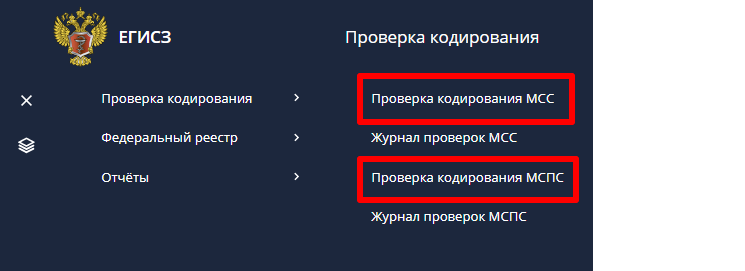 Рисунок 4 – Путь к форме «Проверка кодирования причин смерти» и «Проверка кодирования причин перинатальной смерти»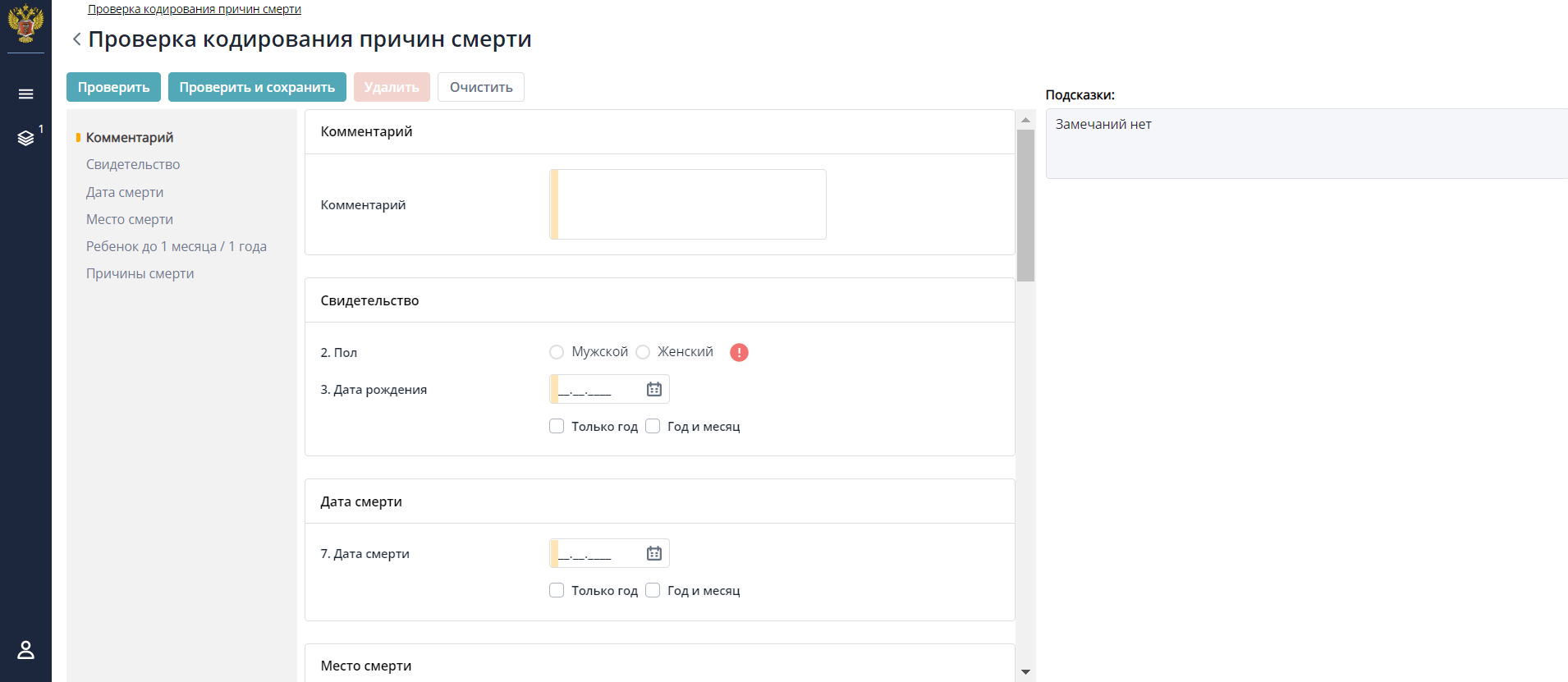 Рисунок 5 – Экранная форма «Проверка кодирования причин смерти»Ввод данных для проверкиВ экранной форме «Проверка кодирования причин смерти» пользователь указывает:характеристики факта смерти и личности умершего, оказывающие влияния на логику определения возможных причин смерти;причины смерти;прочие важные состояния, способствовавшие смерти, но не связанные с болезнью или патологическим состоянием, приведшим к ней.Для облегчения ввода и сохранения преемственности с привычным видом медицинского свидетельства о смерти экранная форма имеет ту же последовательность полей и нумерацию, что и на бумажном носителе (в форме 106-У). Но в экранной форме указывается только ЧАСТЬ данных свидетельства, имеющая непосредственное отношение к кодированию. Поля и порядок их заполнения описаны в Таблице 1 
(для МСПС Таблица 2).Пользователь заполняет форму данными, которые хочет проверить на корректность.В случае ввода заведомо неверных значений система дает подсказку – выделяет поле красной рамкой и выводит сообщение, описывающее ошибку (Рисунок 6).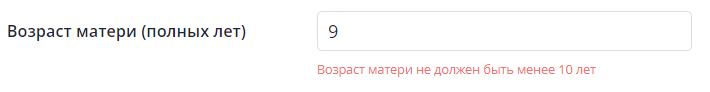 Рисунок 6 – Пример подсказки об ошибочно введенном значении в полеДля полей, наименование которых (данное в соответствии со 106-У) не раскрывает в достаточной степени суть параметра, который необходимо ввести, на форме указаны расшифровки (Рисунок 7).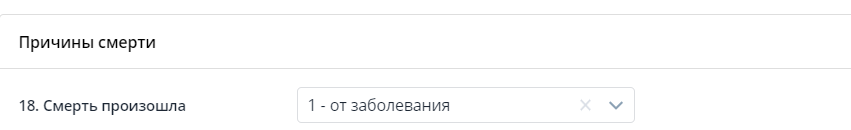 Рисунок 7 – Пример расшифровки значения поляТаблица 1 – Поля экранной формы «Проверка кодирования причин смерти»Таблица 2 – Поля экранной формы «Проверка кодирования причин перинатальной смерти»Осуществление проверки, получение кода первоначальной причиныПосле заполнения полей пользователь нажимает кнопку «Проверить». При этом программа:автоматически подбирает первоначальную причину смерти (обращаясь к модулю ACME);выполняет проверку корректности заполнения полей формы, включая корректность указания причин смерти, с помощью правил логического контроля.В результате:во всплывающем окне и в специальном месте экрана – окне «Подсказки» (Рисунок 8) выдается перечень найденных программой подсказок или сообщением о том, что замечаний нет, ошибок не найдено. Также указывается информация о результате работы модуля ACME - код первоначальной причины смерти, либо сообщение о том, что его не удалось определить;кроме того, если программе ACME удалось определить код первоначальной причины смерти, то этот код будет занесен в поле экранной формы «Причина по ACME», и программа сама отметит первоначальную причину путем проставления отметки напротив строки с выбранной причиной (Рисунок 9).Необходимо подчеркнуть, что внешний модуль АСМЕ, определяя первоначальную причину смерти, учитывает и коды второго раздела п. 22, а также допускается присвоение кода первоначальной причины смерти не из предъявленного набора, а другим – обобщающим близкие состояния. В этих случаях автоматическая отметка против строк с причинами не ставится.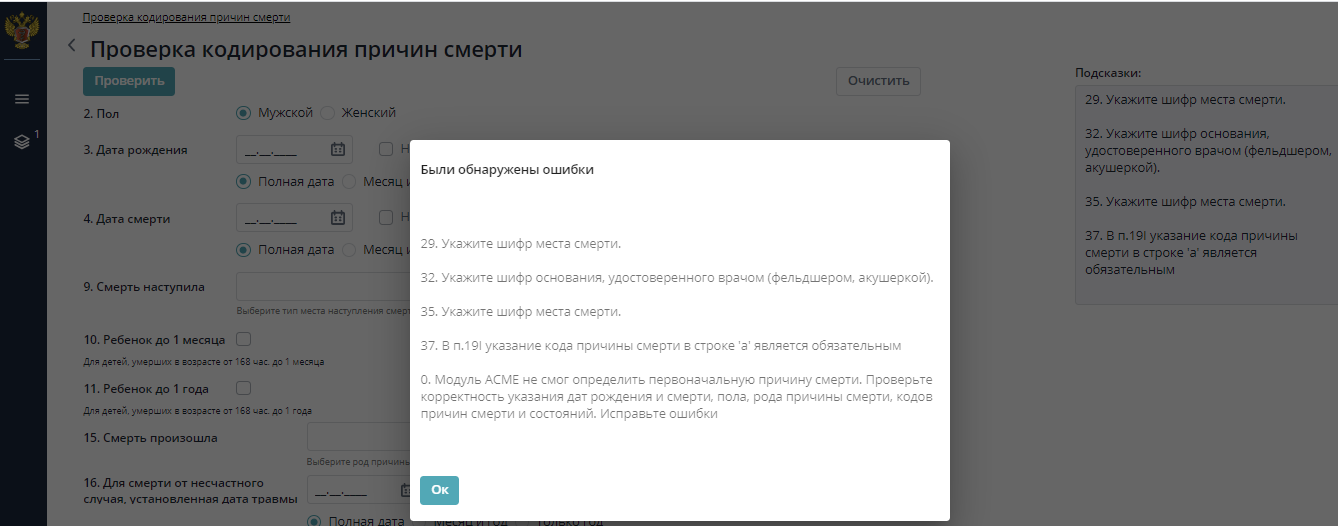 Рисунок 8 – Пример окна с результатом проверки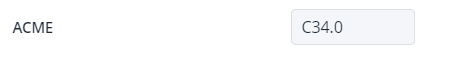 Рисунок 9 – Пример отражения результата поиска первоначальной причины модулем ACMEПользователь может корректировать данные и нажимать на кнопку «Проверить» неограниченное количество раз. При этом результаты предыдущей проверки (включая причину по ACME, отметку первоначальной причины) будут очищаться и результат определиться заново с учетом новых данных.Прочие действия на форме «Проверка кодирования»Кнопка «Очистить» полностью очищает форму ввода от ранее введенных пользователем значений, значения в поле «Причина по ACME», отметки первоначальной причины, а также от результатов предыдущей проверки.Кнопка «Проверить и сохранить» сохраняет вариант кодирования в базе данных (предварительно выполнив действия, соответствующее команде «Проверить» (см. п. 2.4.1.2)). По факту успешного сохранения пользователю выдается сообщение в левом нижнем углу (Рисунок 10). После сохранения экранная форма остается открытой и доступна для редактирования.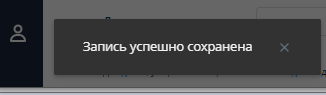 Рисунок 10 – Уведомление об успешном сохранении записиКнопка «Удалить» удаляет вариант кодирования из базы данных. Поля формы при этом очищаются.Поиск вариантов кодирования причин смертиВарианты кодирования, ранее сохраненные в базе данных, можно найти в экранной форме «Журнал проверок» (Рисунок 12). Для открытия формы выберите в главном меню пункт «Проверка кодирования» ➝ «Журнал проверок МСС» или «Журнал проверок МСПС» (Рисунок 11).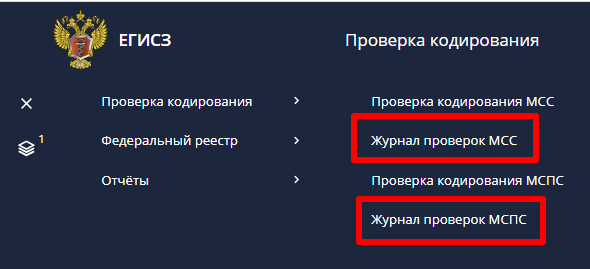 Рисунок 11 – Путь к Форме «Журнал проверок МСС» и «Журнал проверок МСПС»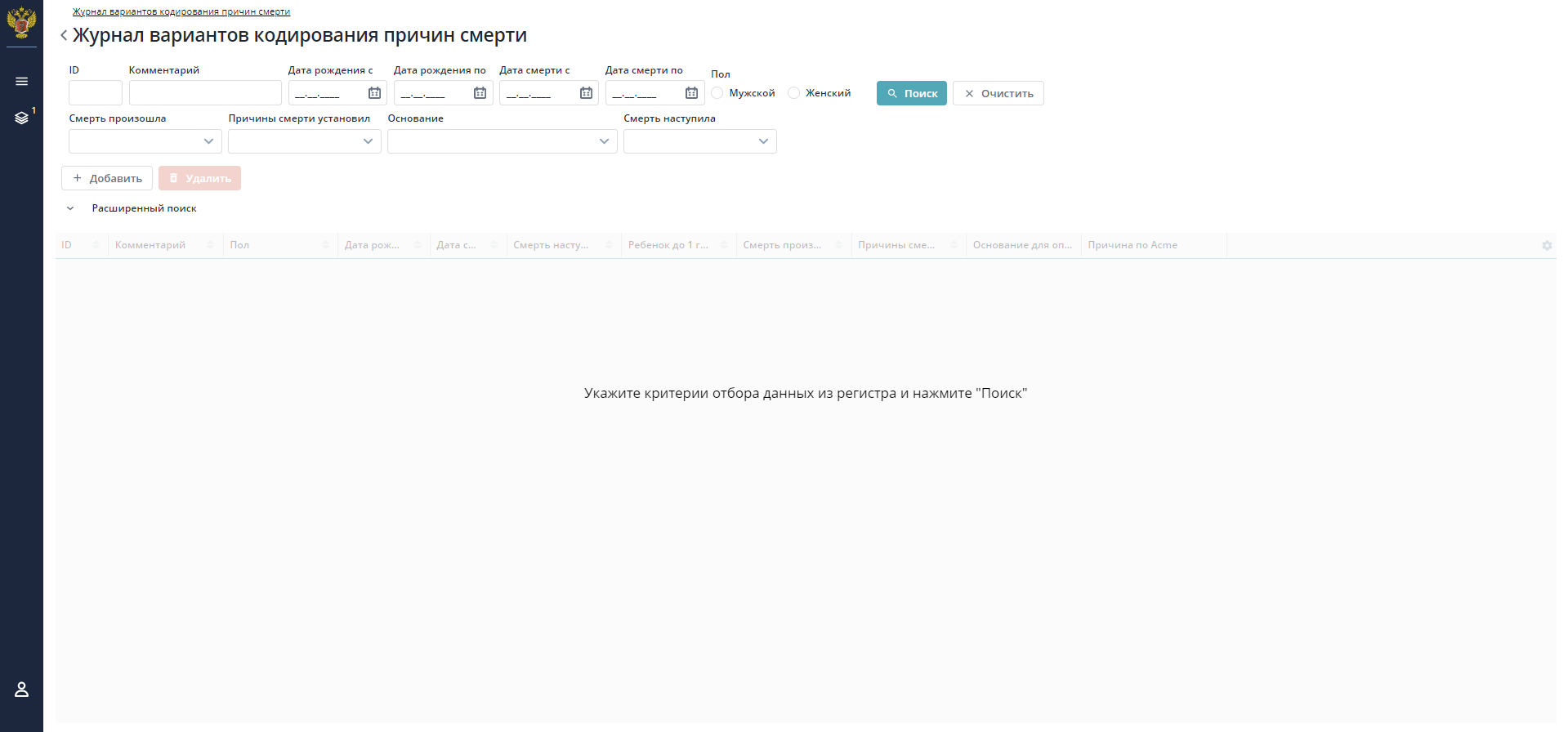 Рисунок 12 – Экранная Форма «Журнал проверок»Пользователям доступен как поиск по ключевым параметрам, так и расширенный поиск. В верхней части страницы располагаются параметры для поиска вариантов кодирования. Параметры делятся на основные и дополнительные (по умолчанию скрытые) – таблица 3 (для МСПС – таблица 4).Для поиска введите интересующие параметры в соответствующие поля и нажмите на кнопку «Поиск».Для поиска/сокрытия дополнительных параметров фильтра нажмите на кнопку «Расширенный поиск». На странице откроется (скроется) окно ввода параметров расширенного поиска.Для очистки полей поиска нажмите на кнопку «Очистить».Результат поиска выводится в виде списка в нижней части экранной формы.Столбцы списка:ID;Комментарий;Пол;Дата рождения;Дата смерти;Смерть наступила;Ребенок до 1 года;Смерть произошла;Причины смерти установлены;Основание для определения причины смерти;Причина по ACME.Таблица 3 – Параметры поиска вариантов кодированияТаблица 4 – Параметры поиска вариантов кодирования (МСПС)Помимо поиска, пользователю на форме доступны следующие действия, представленные в Таблице 5.Таблица 5 – Действия на форме Журнал проверок МСС и МСПСМедицинские свидетельства о смертиПоиск Медицинских свидетельств о смертиИмеющиеся в базе данных Медицинские свидетельства о смерти можно найти в экранной форме «Федеральный реестр медицинских свидетельств о смерти» (Рисунок 14). Для открытия формы выберите в главном меню пункт «Федеральный реестр» ➝ «Свидетельства о смерти» (Рисунок 13).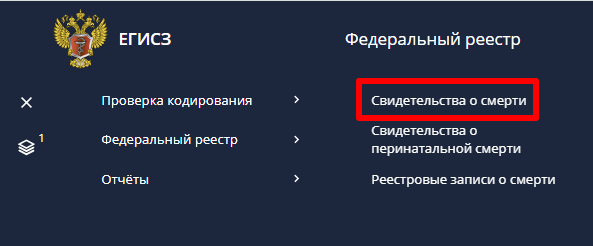 Рисунок 13 – Путь к Форме «Федеральный реестр медицинских свидетельств о смерти»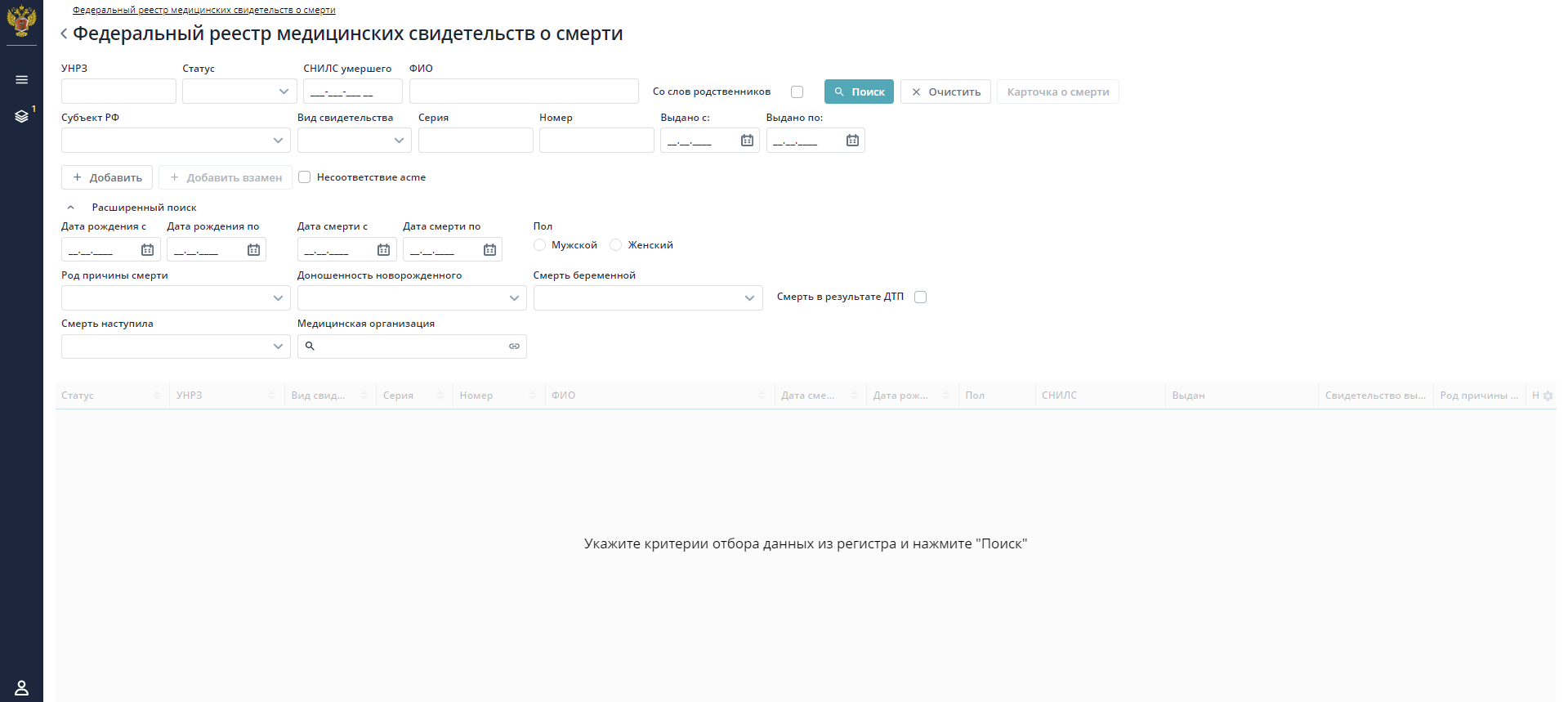 Рисунок 14 – Экранная Форма «Федеральный реестр медицинских свидетельств о смерти»Пользователям доступен как поиск по ключевым параметрам, так и расширенный поиск. В верхней части страницы располагаются параметры для поиска. Параметры делятся на основные и дополнительные (по умолчанию скрытые) – Таблица 7.Для поиска введите интересующие параметры в соответствующие поля и нажмите на кнопку «Поиск».Для поиска/сокрытия дополнительных параметров фильтра нажмите на кнопку «Расширенный поиск». На странице откроется (скроется) окно ввода параметров расширенного поиска.Результат поиска выводится в виде списка Медицинских свидетельств о смерти в нижней части экранной формы.Столбцы списка представлены в таблице 6.Таблица 6 – Столбцы списка Медицинских свидетельств о смертиТаблица 7 – Параметры поиска МССПомимо собственно поиска, пользователю на форме доступны следующие действия, представленные в таблице 8.Таблица 8 – Действия на форме «Федеральный реестр медицинского свидетельства о смерти»Ввод и проверка медицинского свидетельства о смерти, получение кода первоначальной причиныВвод и проверка медицинского свидетельства о смерти осуществляется в экранной форме «Медицинское свидетельство о смерти» (Рисунок 15 – 28), открытой в режиме создания. Для открытия примените команду «Добавить» в экранной форме «Федеральный реестр медицинских свидетельств о смерти».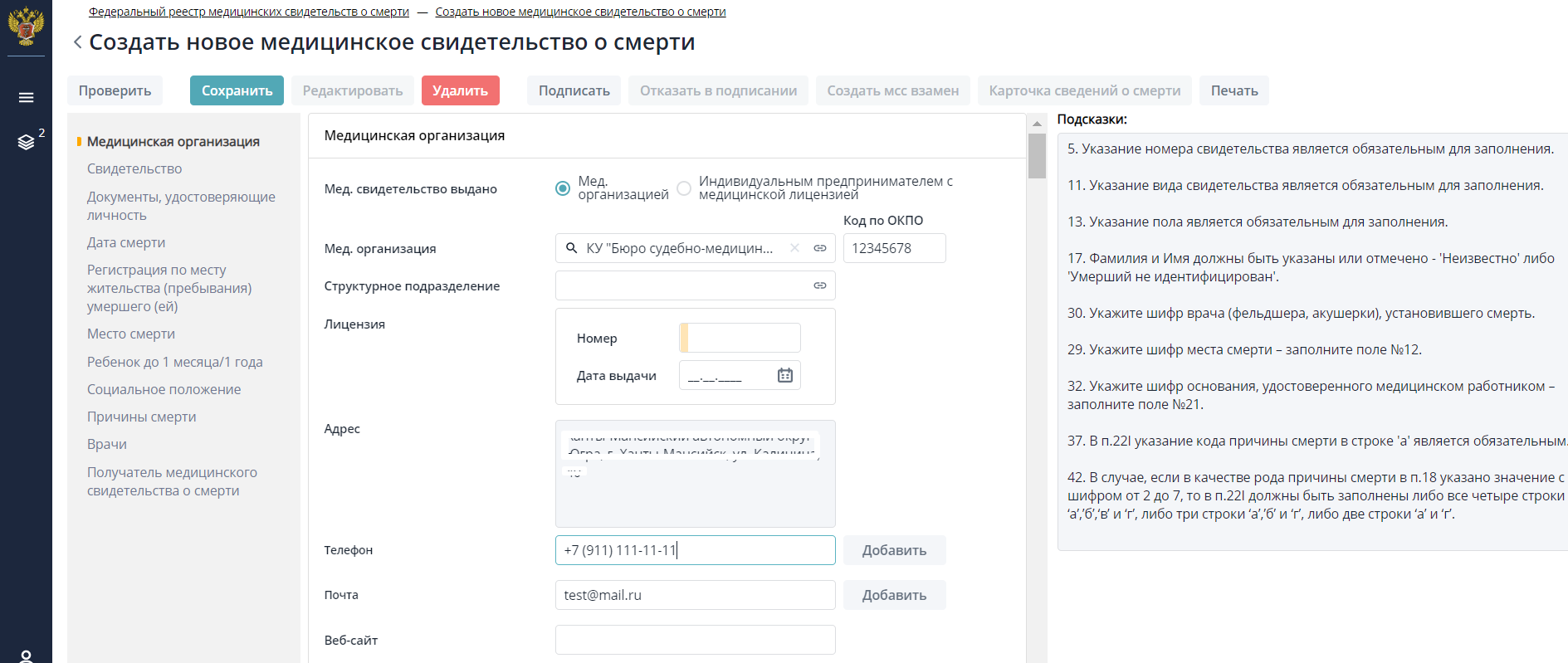 Рисунок 15 – Форма «Медицинского свидетельства о смерти». Часть 1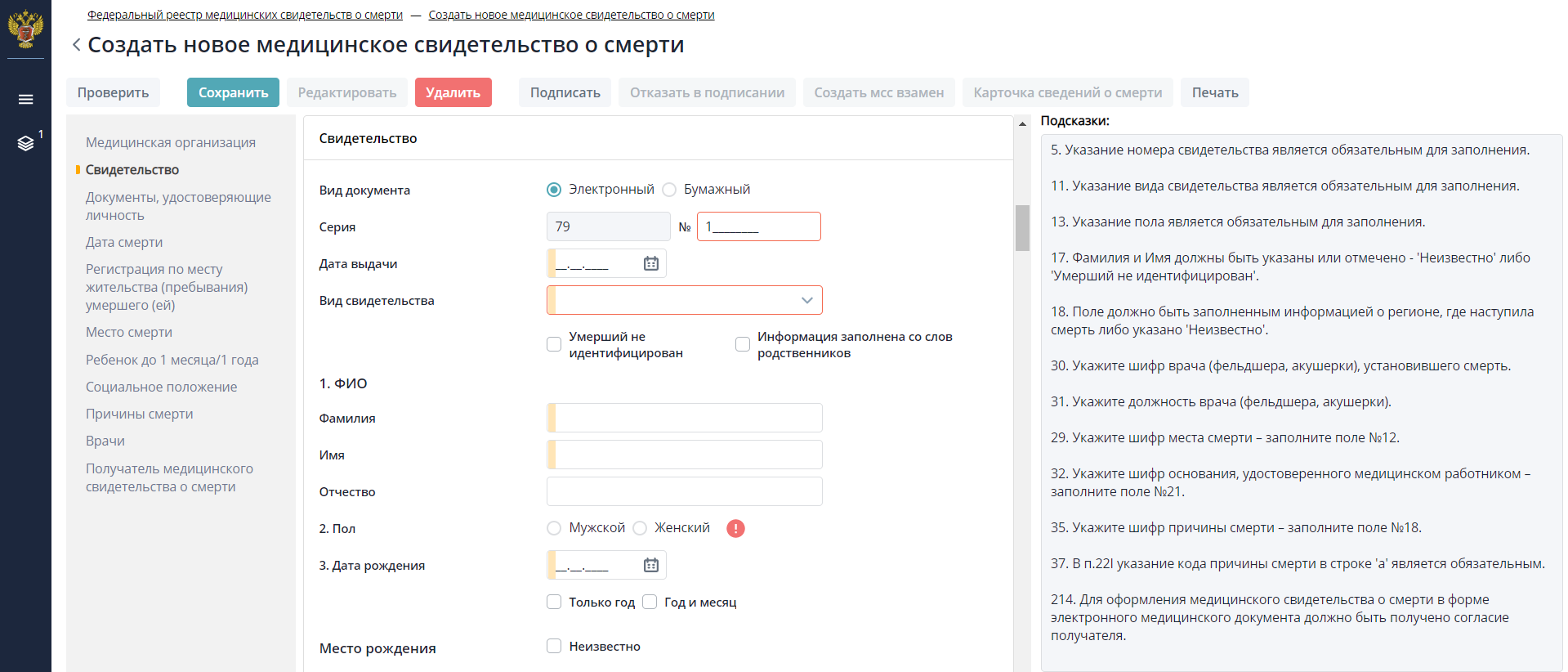 Рисунок 16 – Форма «Медицинского свидетельства о смерти». Часть 2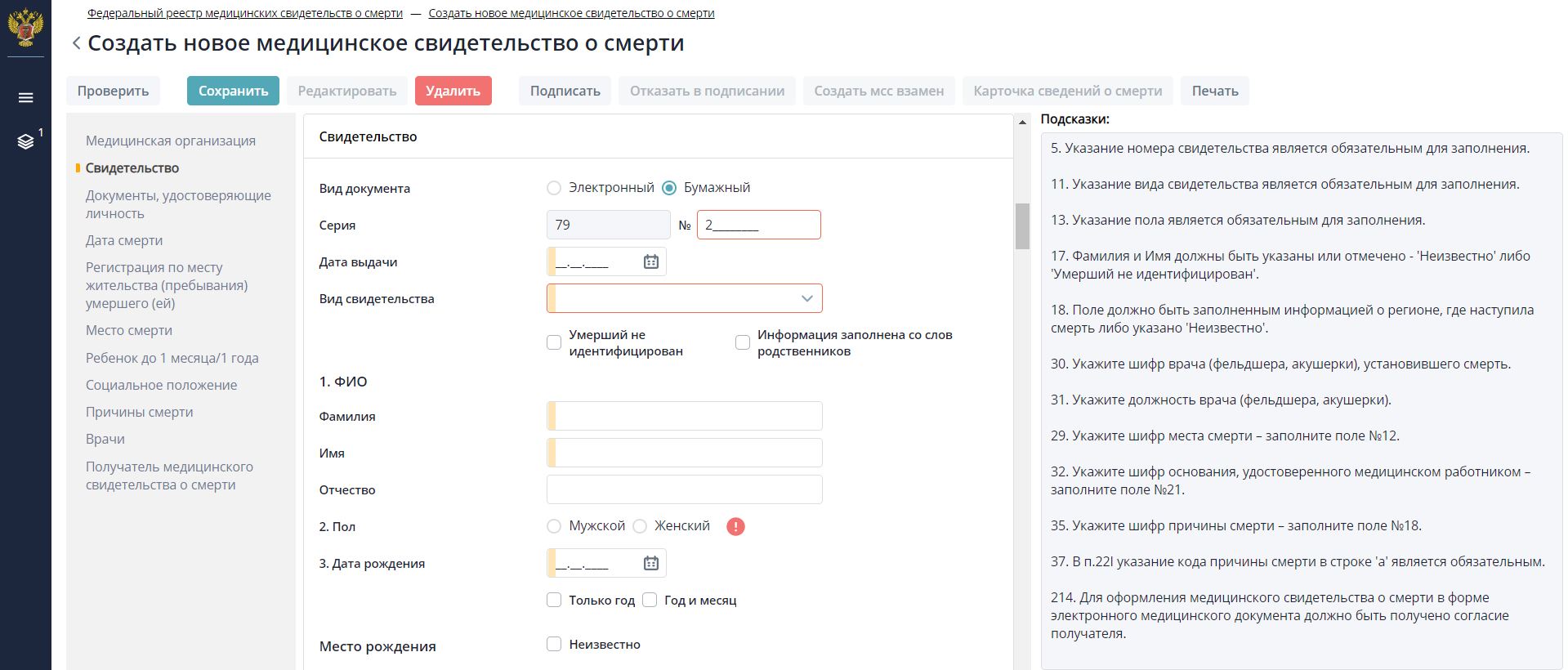 Рисунок 17 – Форма «Медицинского свидетельства о смерти». Часть 2.1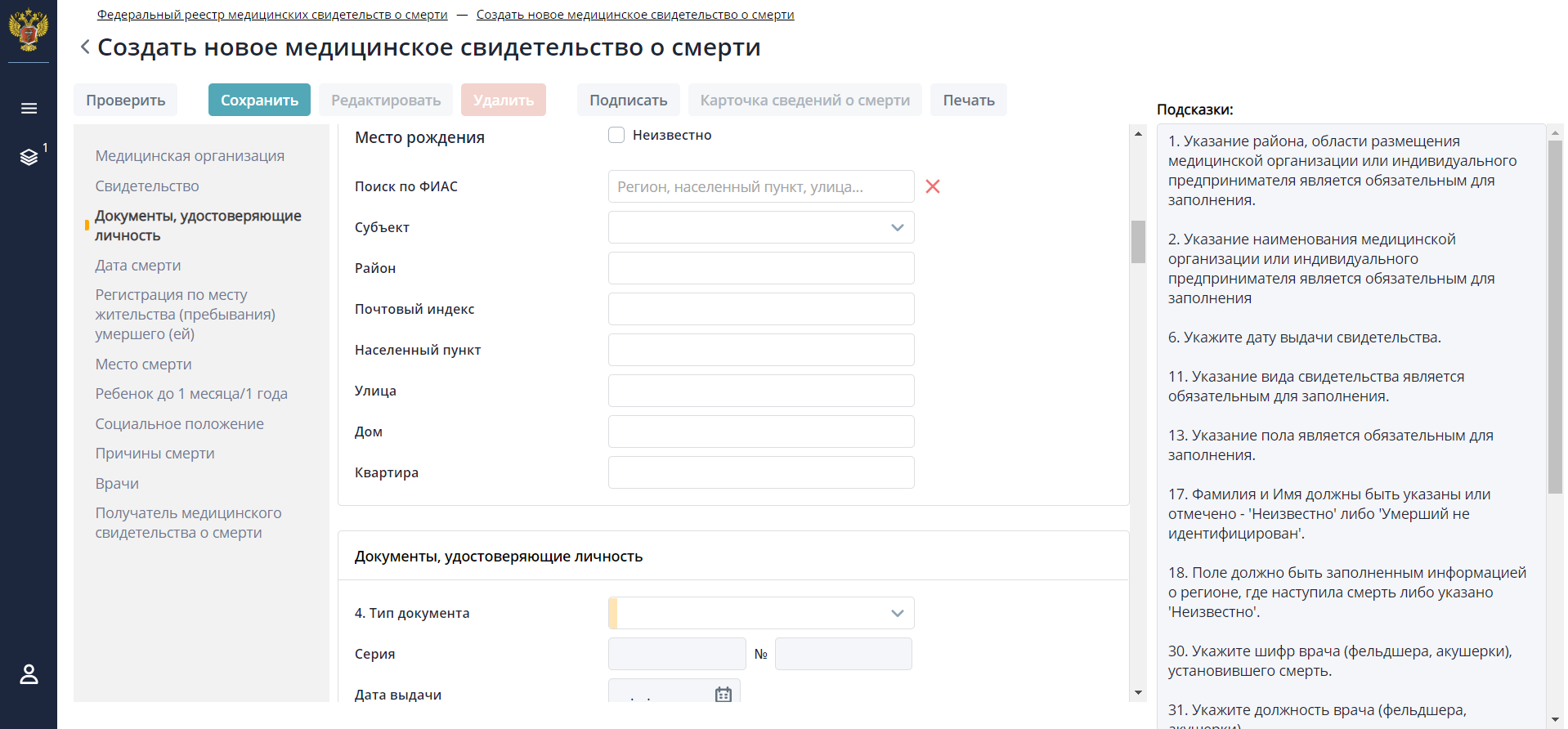 Рисунок 18 – Форма «Медицинского свидетельства о смерти». Часть 3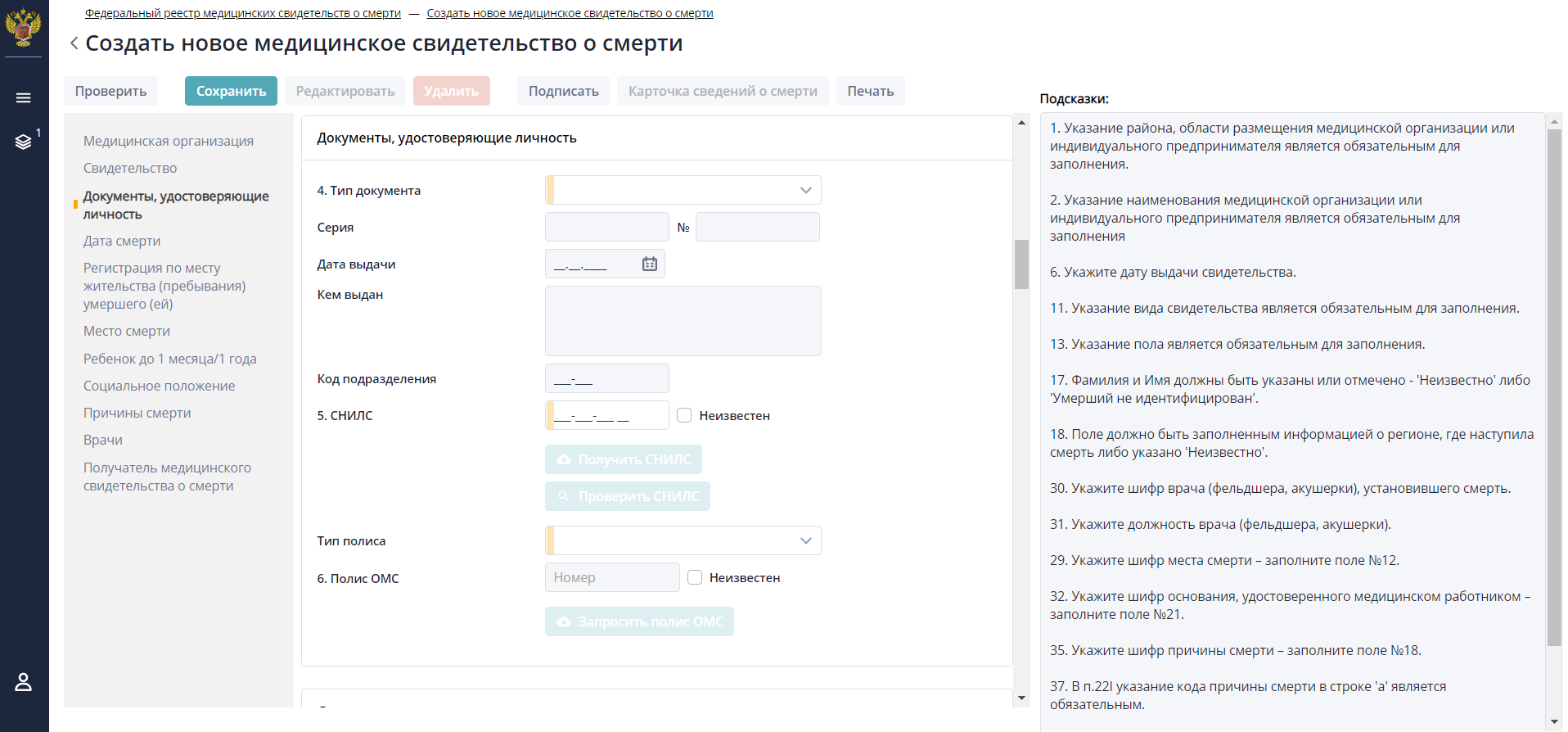 Рисунок 17 – Форма «Медицинского свидетельства о смерти». Часть 4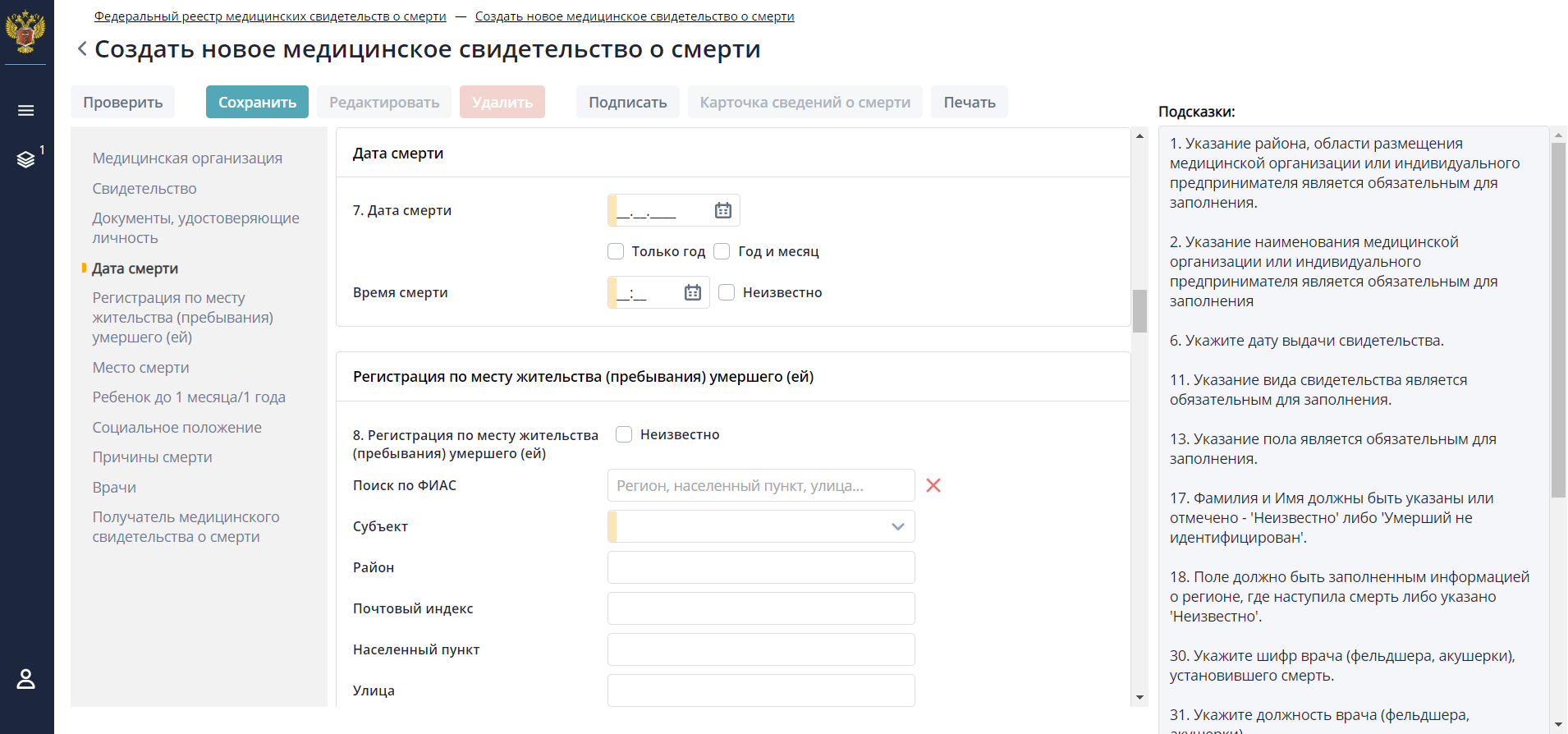 Рисунок 18 – Форма «Медицинского свидетельства о смерти». Часть 5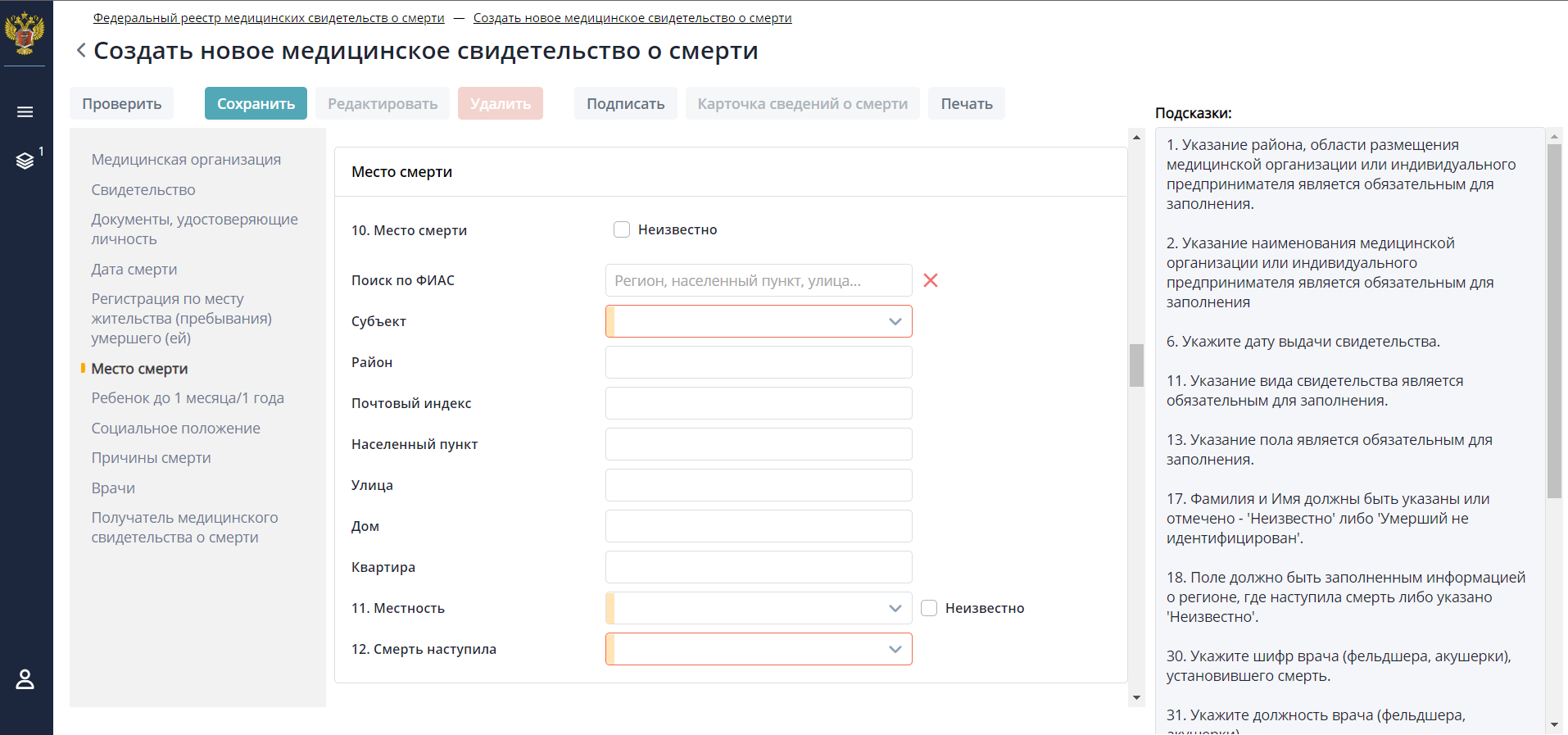 Рисунок 19 – Форма «Медицинского свидетельства о смерти». Часть 6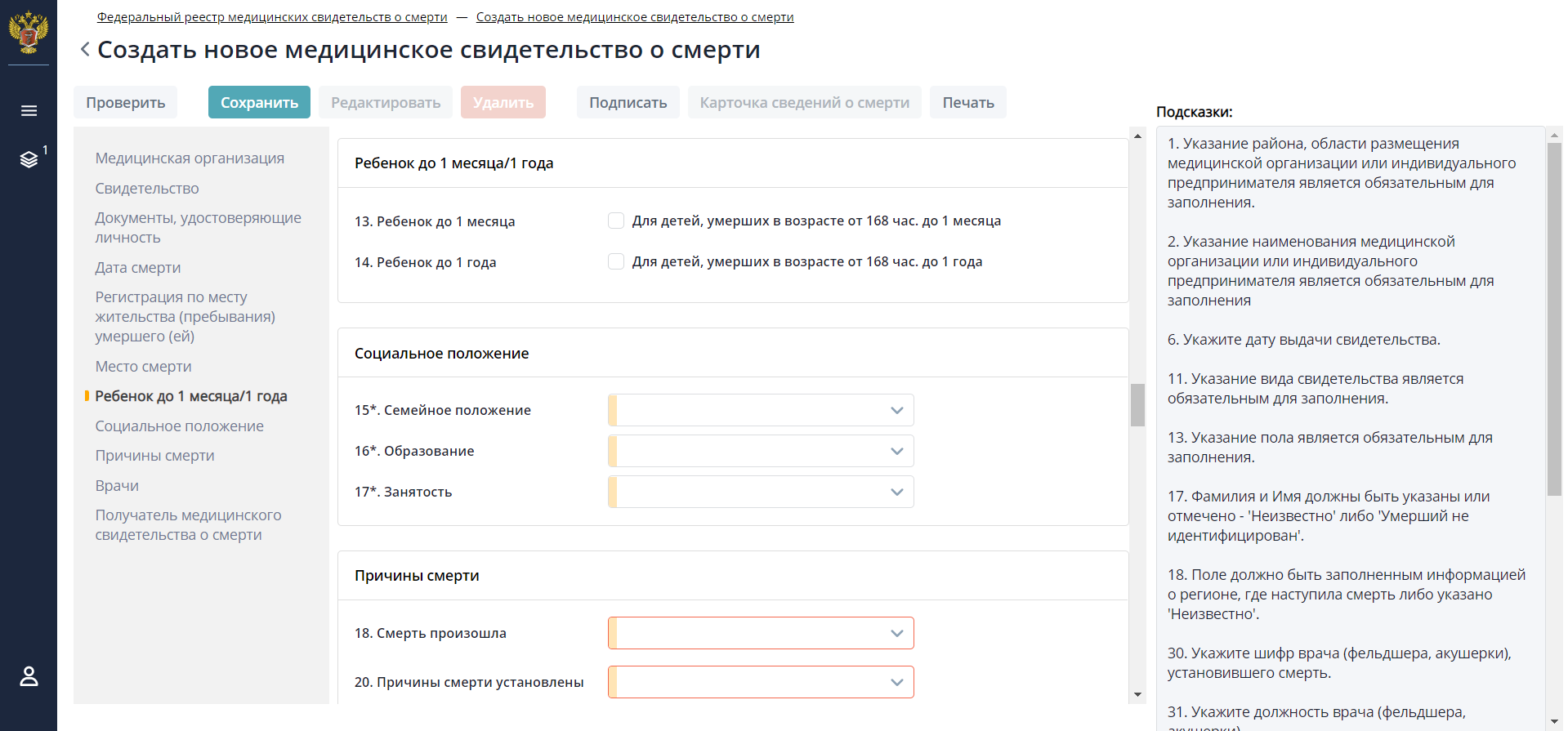 Рисунок 20 – Форма «Медицинского свидетельства о смерти». Часть 7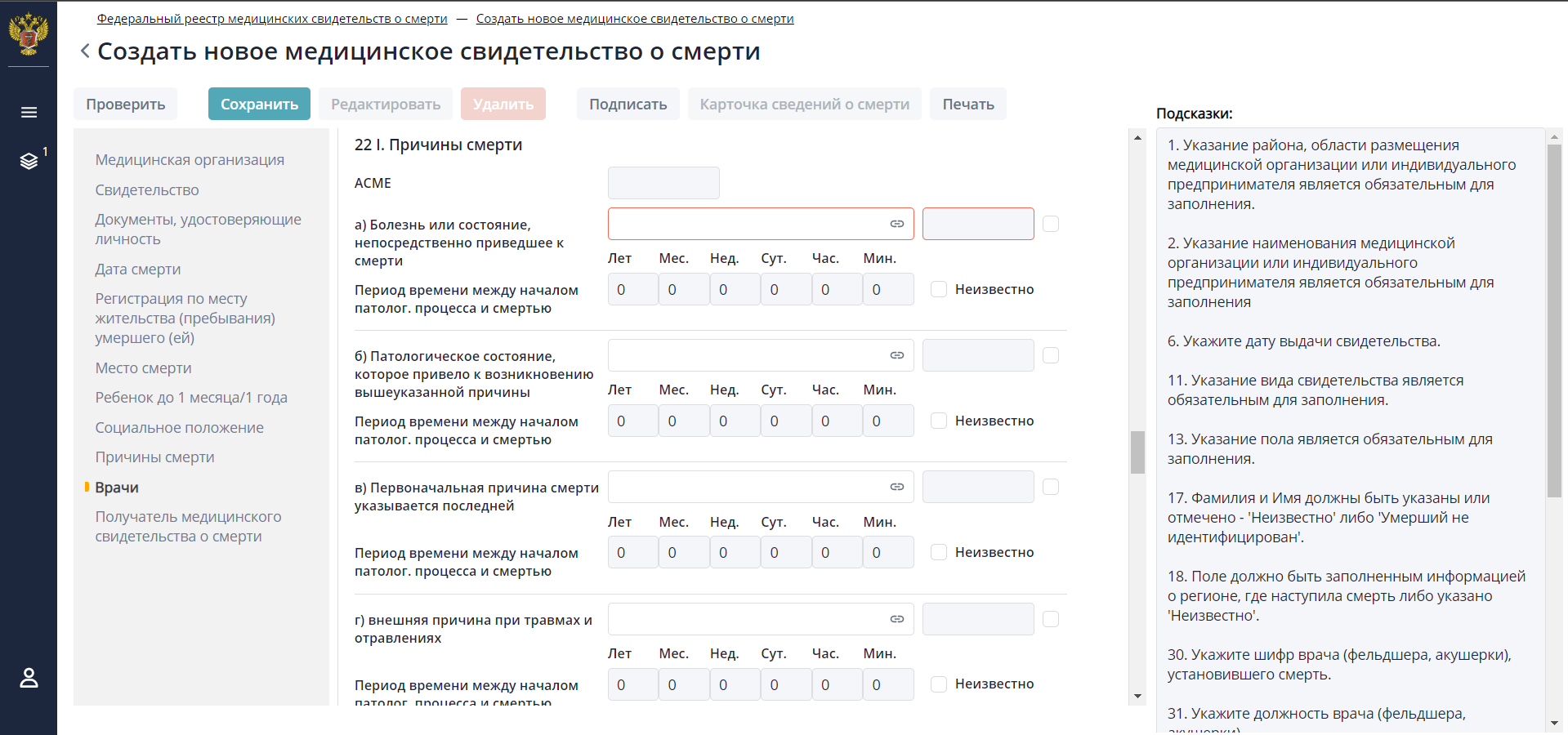 Рисунок 21 – Форма «Медицинского свидетельства о смерти». Часть 8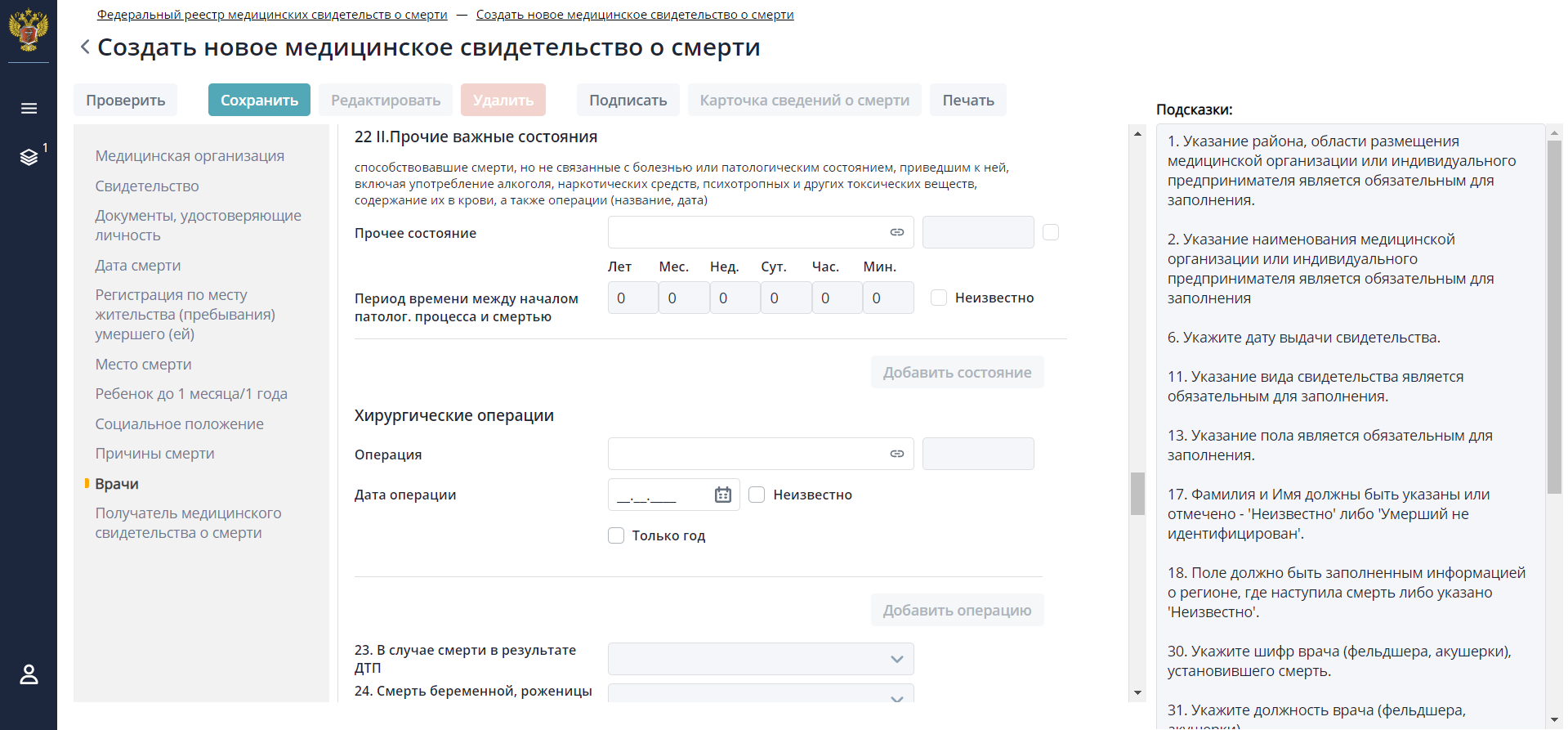 Рисунок 23 – Форма «Медицинского свидетельства о смерти». Часть 9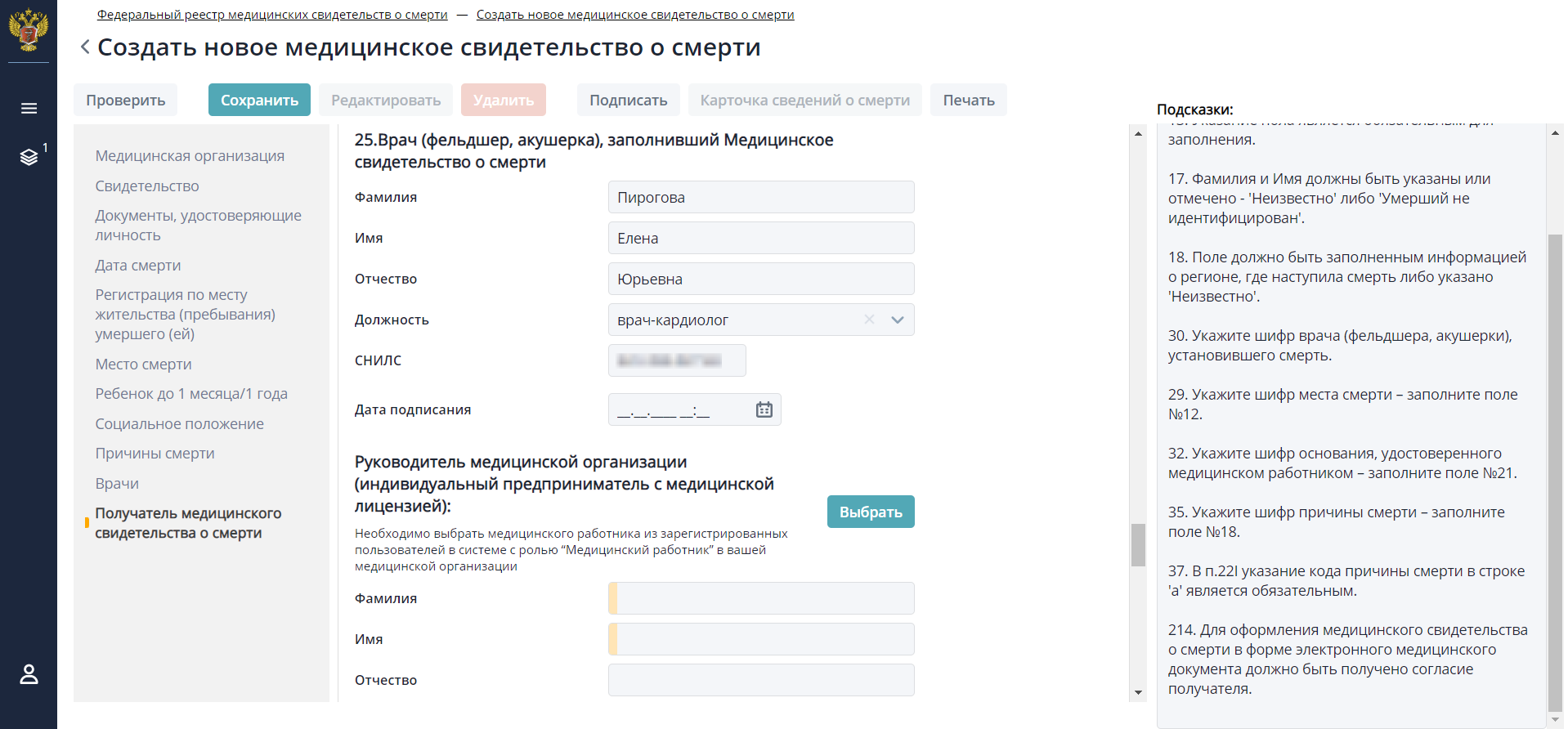 Рисунок 24 – Форма «Медицинского свидетельства о смерти». Часть 10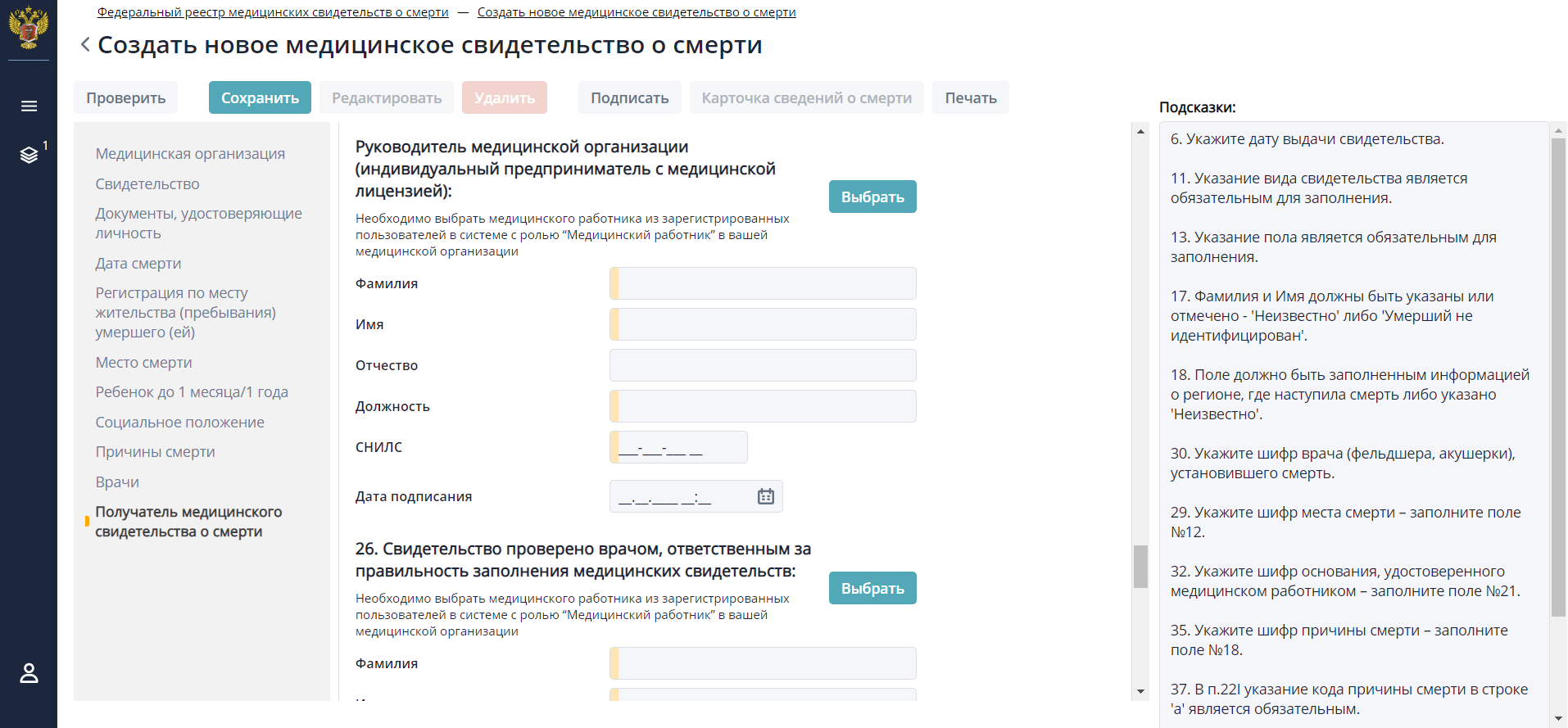 Рисунок 25 – Форма «Медицинского свидетельства о смерти». Часть 11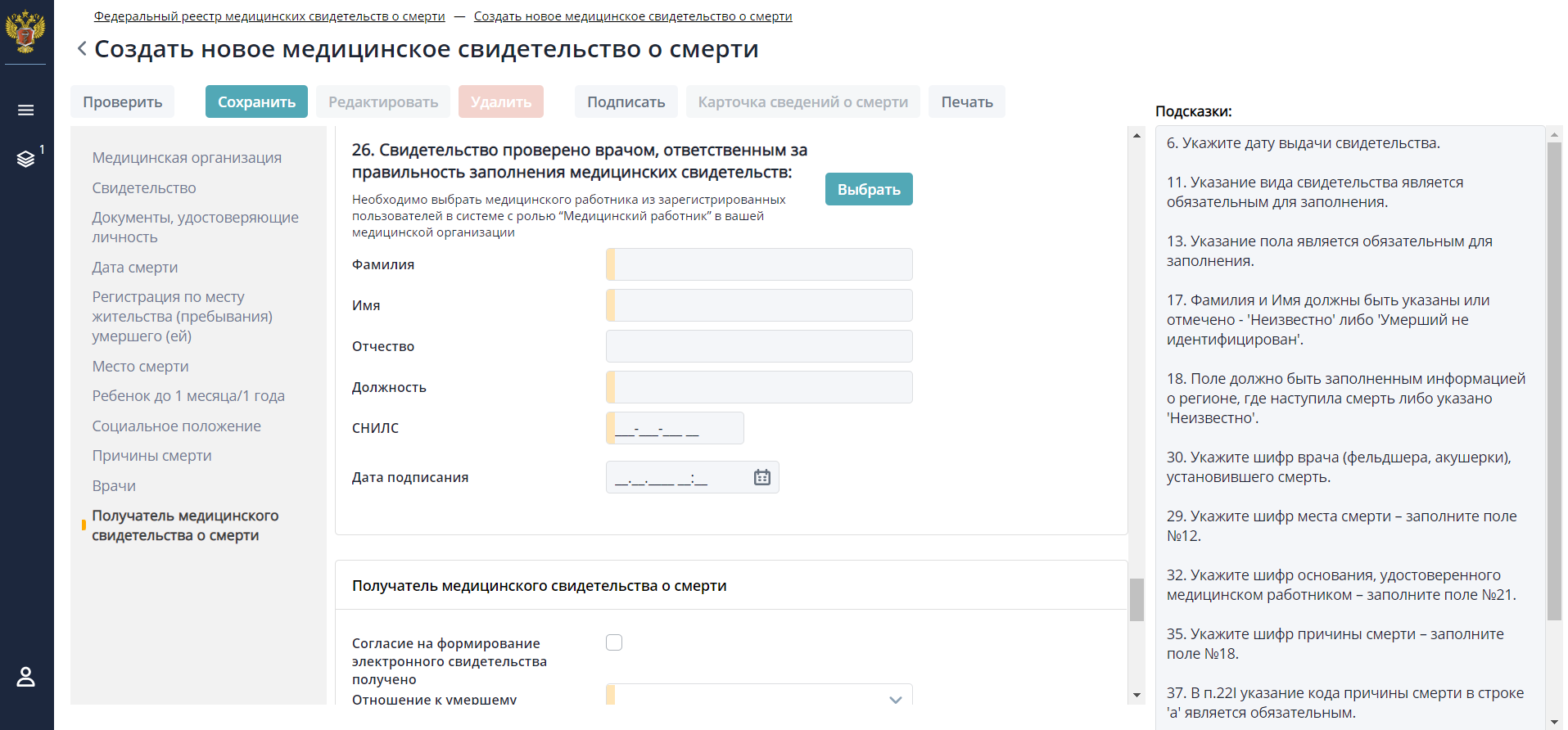 Рисунок 26 – Форма «Медицинского свидетельства о смерти». Часть 12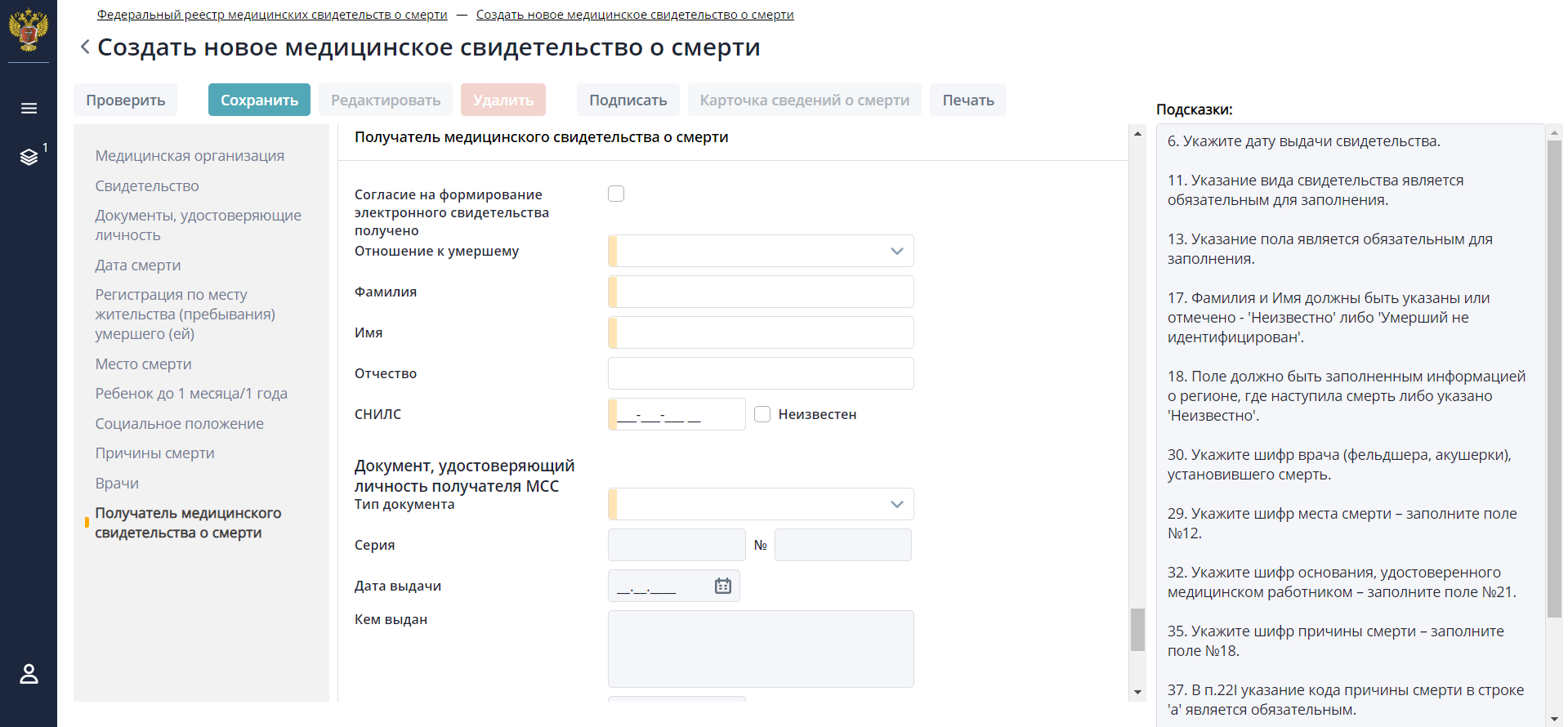 Рисунок 27 – Форма «Медицинского свидетельства о смерти». Часть 13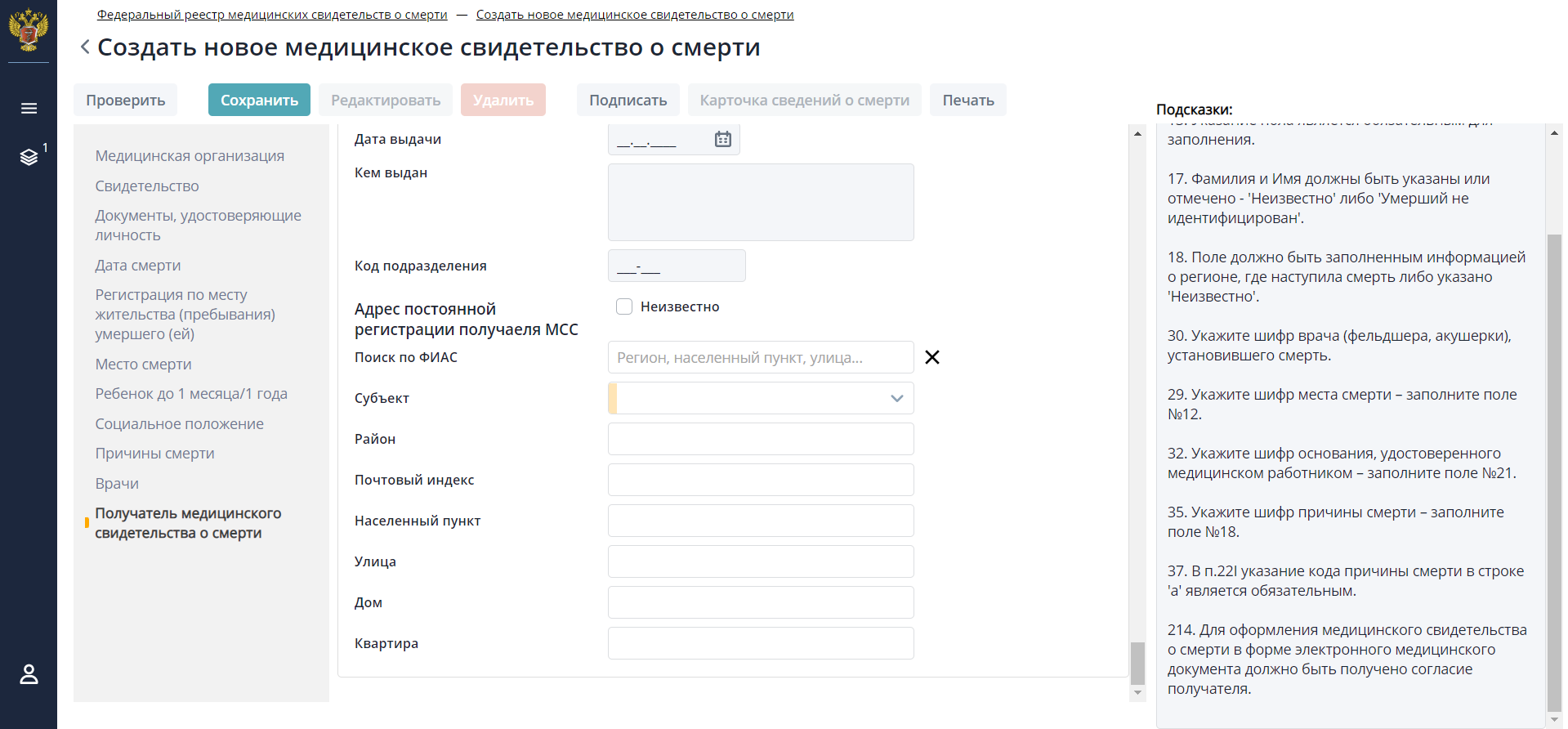 Рисунок 28 – Форма «Медицинского свидетельства о смерти». Часть 14Ввод данных Медицинского свидетельстваВ экранной форме пользователь указывает:данные МО, выдавшей МСС (или частного врача);реквизиты МСС;персональные данные умершего гражданина (и его матери, если умерший – ребенок до года);характеристики факта смерти;причины смерти;прочие важные состояния, способствовавшие смерти, но не связанные с болезнью или патологическим состоянием, приведшим к ней;данные мед. работников – составившего МСС, проверившего МСС, заверившего руководителя МО;данные о получателе свидетельства.Для облегчения ввода и сохранения преемственности с привычным видом медицинского свидетельства о смерти экранная форма имеет ту же последовательность полей и нумерацию, что и на бумажном носителе (в форме 106-У). Поля и порядок их заполнения описаны в таблице 9. Структура адреса по ФИАС представлена в таблице 10.В случае ввода заведомо неверных значений система дает подсказку – выделяет поле красной рамкой и выводит сообщение, описывающее ошибку (аналогично Форме «Проверка кодирования причин смерти» – см. Рисунок 6).Для полей, наименование которых (данное в соответствии со 106-У) не раскрывает в достаточной степени суть параметра, который необходимо ввести, на форме указаны расшифровки (аналогично Форме «Проверка кодирования причин смерти» – см. Рисунок 7).Таблица 9 – Поля экранной формы «Медицинское свидетельство о смерти»Таблица 10 – Адрес по ФИАСОсуществление проверки, получение кода первоначальной причиныАналогично форме «Проверка кодирования причин смерти» – см. п. 2.4.Действия, доступные на формеОписание действий, доступных на форме, представлено в таблице 11.Таблица 11 – Действия, доступные на формеМедицинское свидетельство о перинатальной смертиПоиск Медицинских свидетельств о перинатальной смертиИмеющиеся в базе данных Медицинские свидетельства о перинатальной смерти можно найти в экранной форме «Свидетельство о перинатальной смерти» (Рисунок 30). Для открытия формы выберите в главном меню пункт «Федеральный реестр» ➝ «Свидетельства о перинатальной смерти» (Рисунок 29).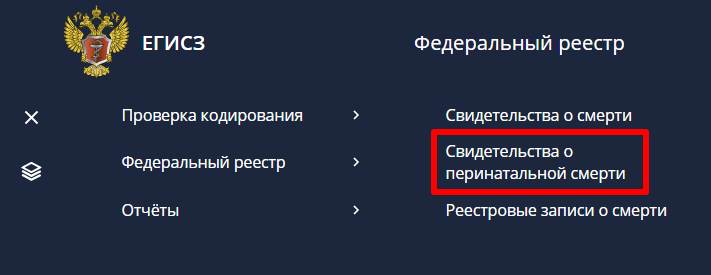 Рисунок 29 – Путь к Форме «Свидетельства о перинатальной смерти»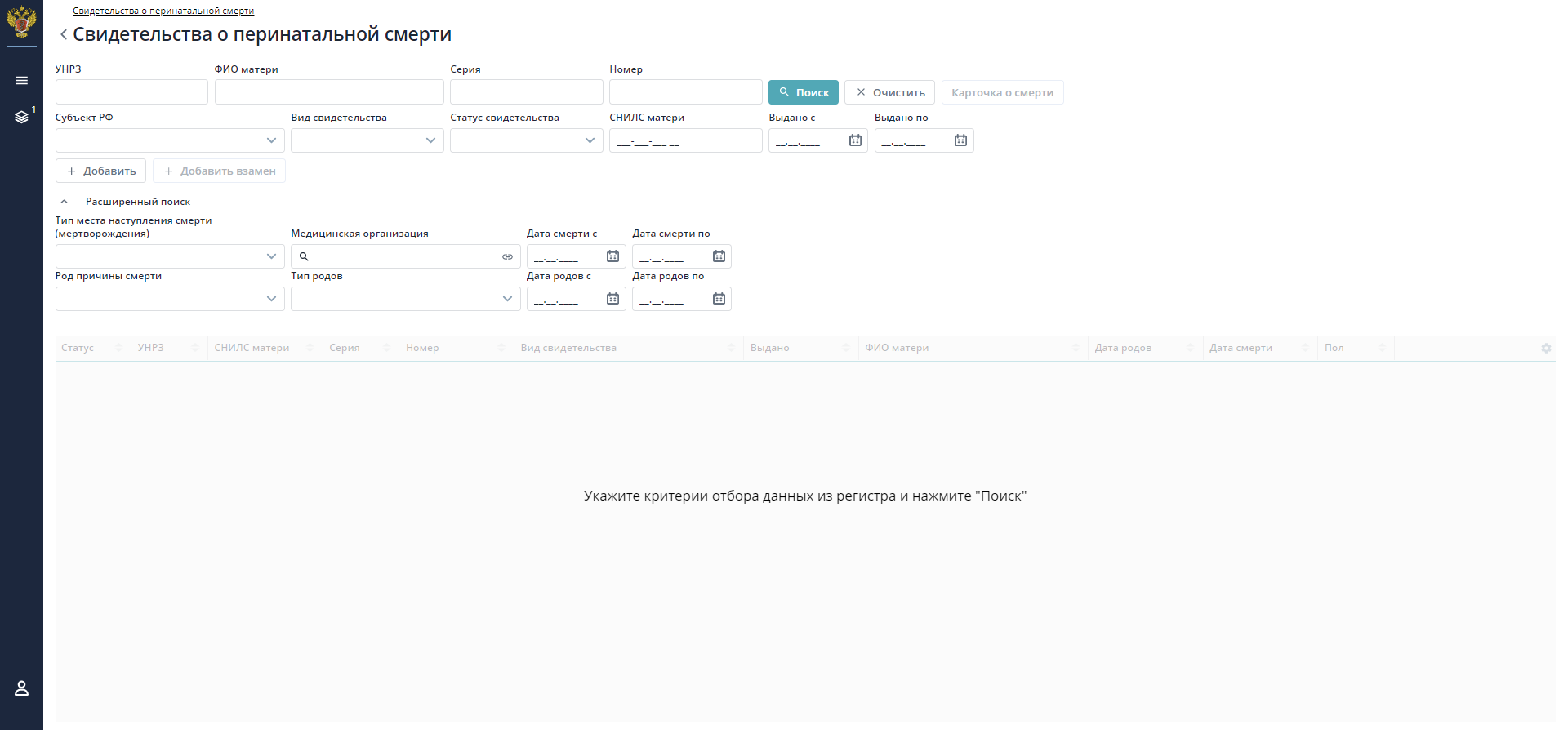 Рисунок 30 – Экранная форма «Свидетельства о перинатальной смерти»Пользователям доступен как поиск по ключевым параметрам, так и расширенный поиск. В верхней части страницы располагаются параметры для поиска. Параметры делятся на основные и дополнительные (по умолчанию скрытые) – Таблица 13.Для поиска введите интересующие параметры в соответствующие поля и нажмите на кнопку «Поиск».Для поиска/сокрытия дополнительным параметров фильтра нажмите на кнопку «Расширенный поиск». На странице откроется (скроется) окно ввода параметров расширенного поиска.Результат поиска выводится в виде списка Медицинских свидетельств о перинатальной смерти в нижней части экранной формы.Перечень столбцов списка представлен в Таблице 12:Таблица 12 – Столбцы списка Медицинских свидетельств о перинатальной смертиТаблица 13 – Параметры поиска вариантов кодированияПомимо собственно поиска, пользователю на форме доступны следующие действия, представленные в Таблице 14.Таблица 14 – Действия на форме «Свидетельства о перинатальной смерти»Ввод и проверка медицинского свидетельства о перинатальной смертиВвод и проверка медицинского свидетельства о смерти осуществляется в экранной форме «Свидетельство о перинатальной смерти» (Рисунок 31 – Рисунок 43), открытой в режиме создания. Для открытия примените команду «Добавить» или «Добавить взамен» в экранной форме «Свидетельство о перинатальной смерти».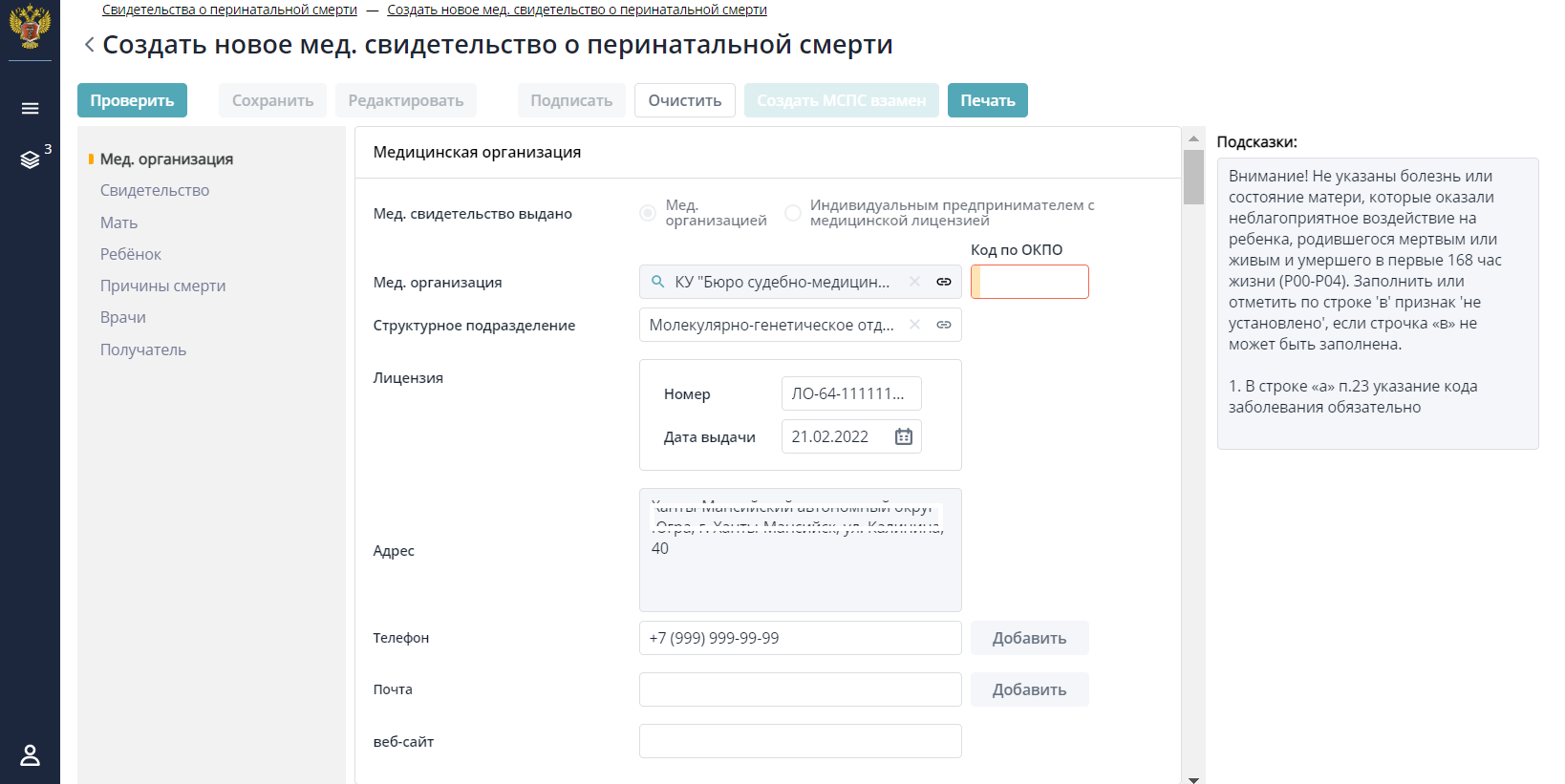 Рисунок 31 – Форма «Свидетельство о перинатальной смерти». Часть 1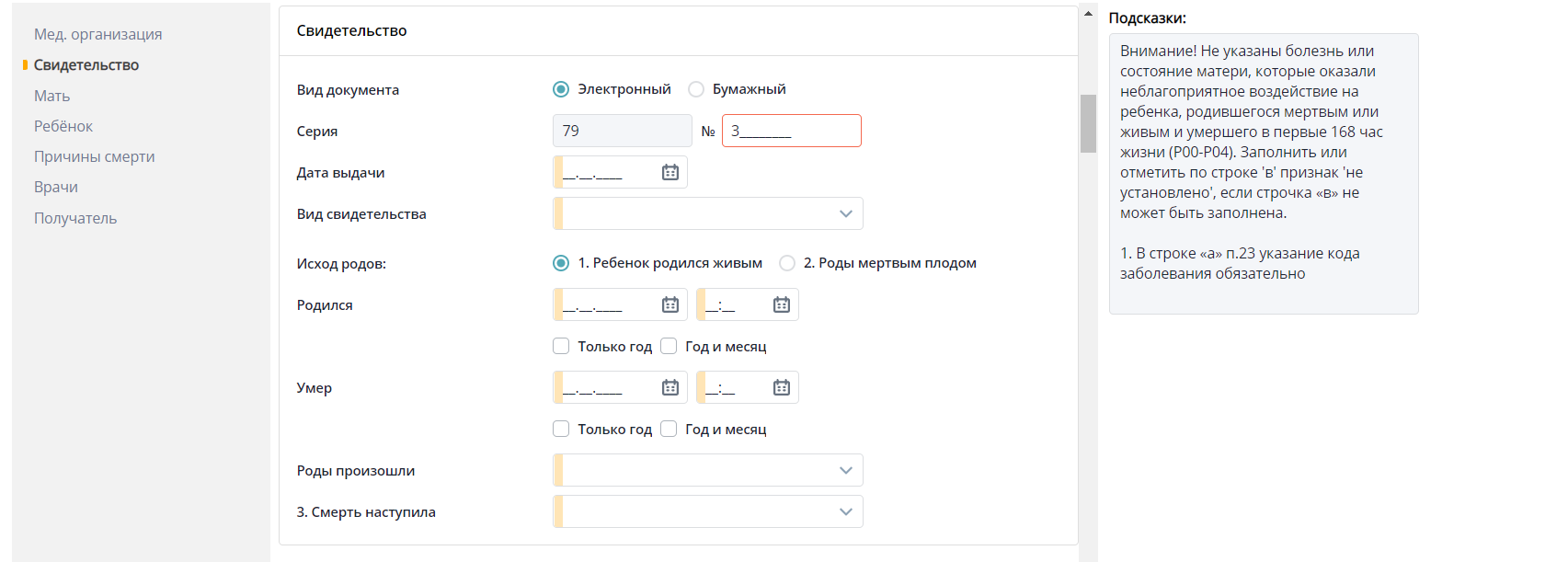 Рисунок 32 – Форма «Свидетельство о перинатальной смерти». Часть 2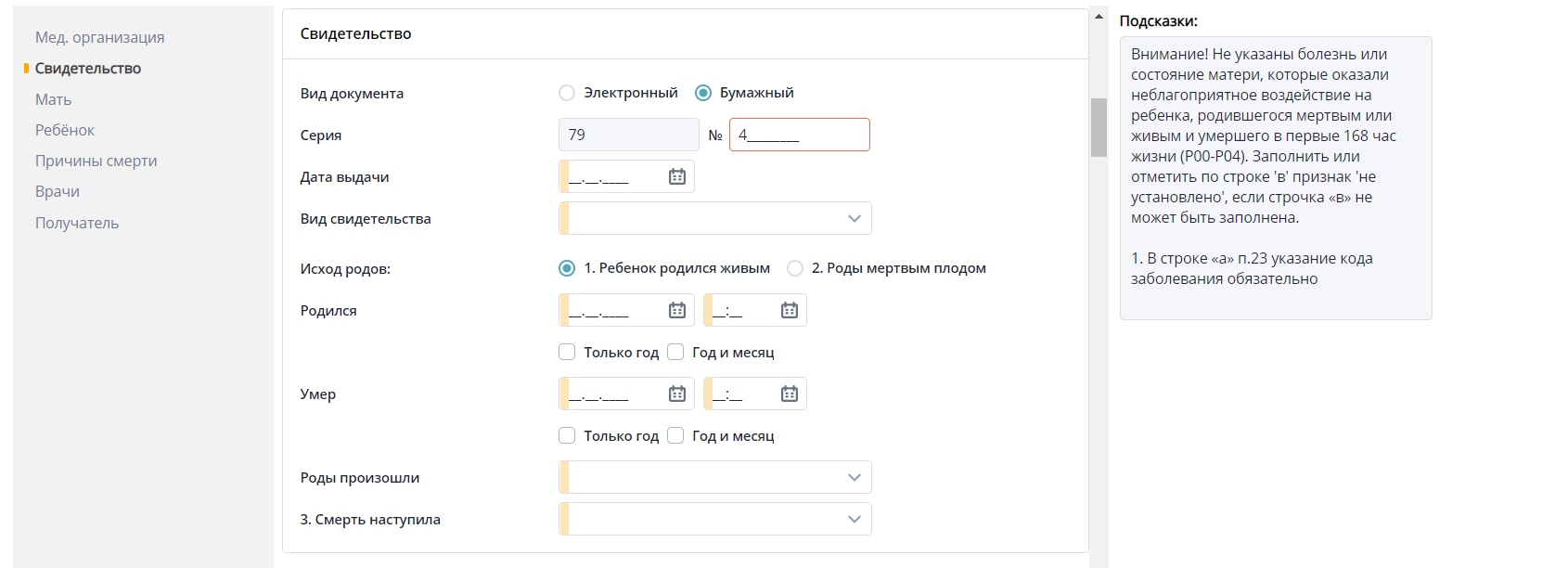 Рисунок 33 – Форма «Свидетельство о перинатальной смерти». Часть 2.1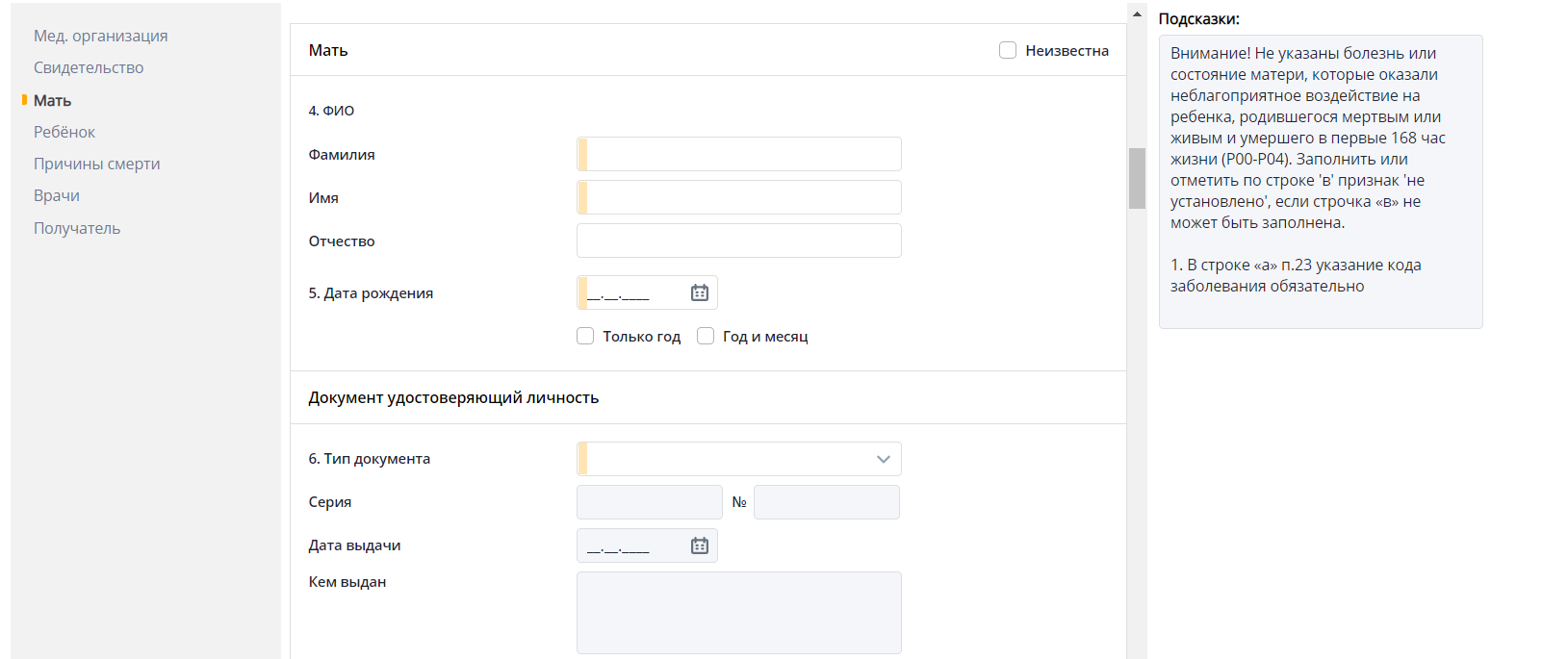 Рисунок 34 – Форма «Свидетельство о перинатальной смерти». Часть 3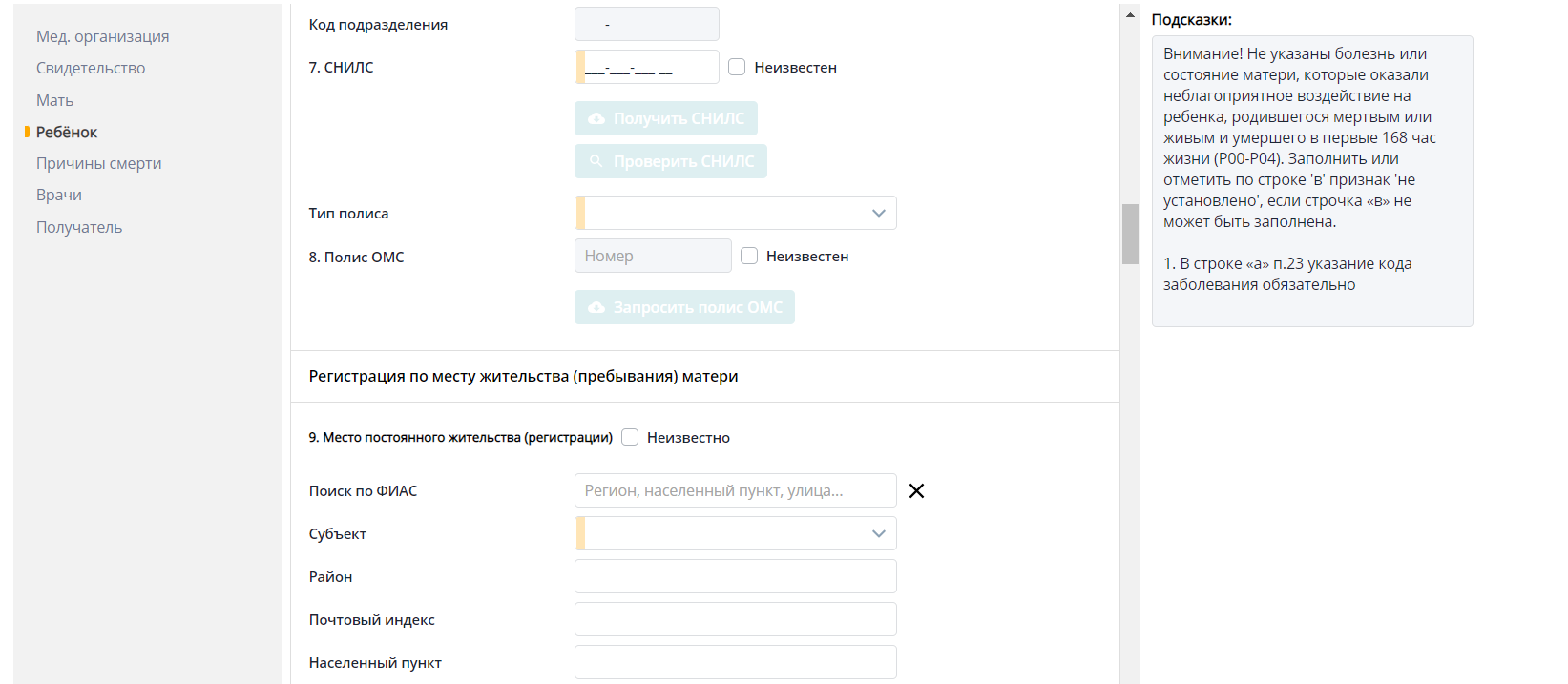 Рисунок 35 – Форма «Свидетельство о перинатальной смерти». Часть 5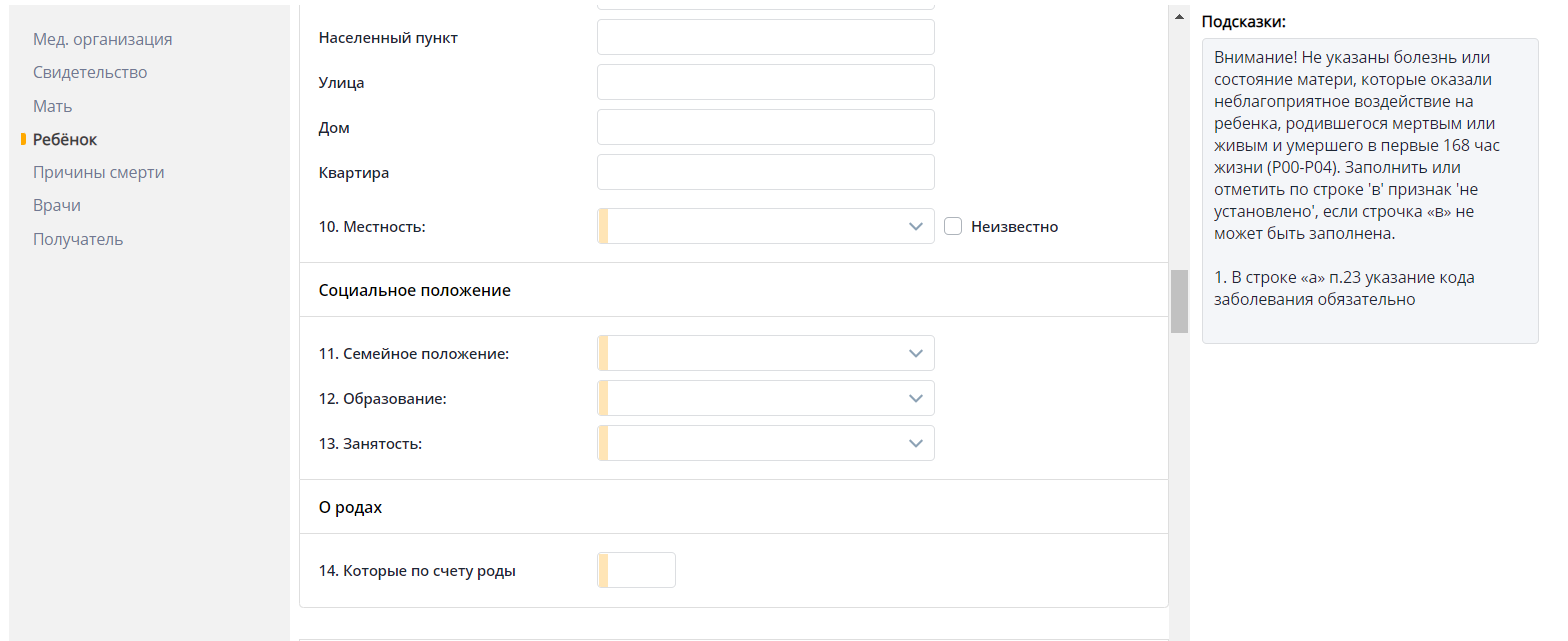 Рисунок 36 – Форма «Свидетельство о перинатальной смерти». Часть 6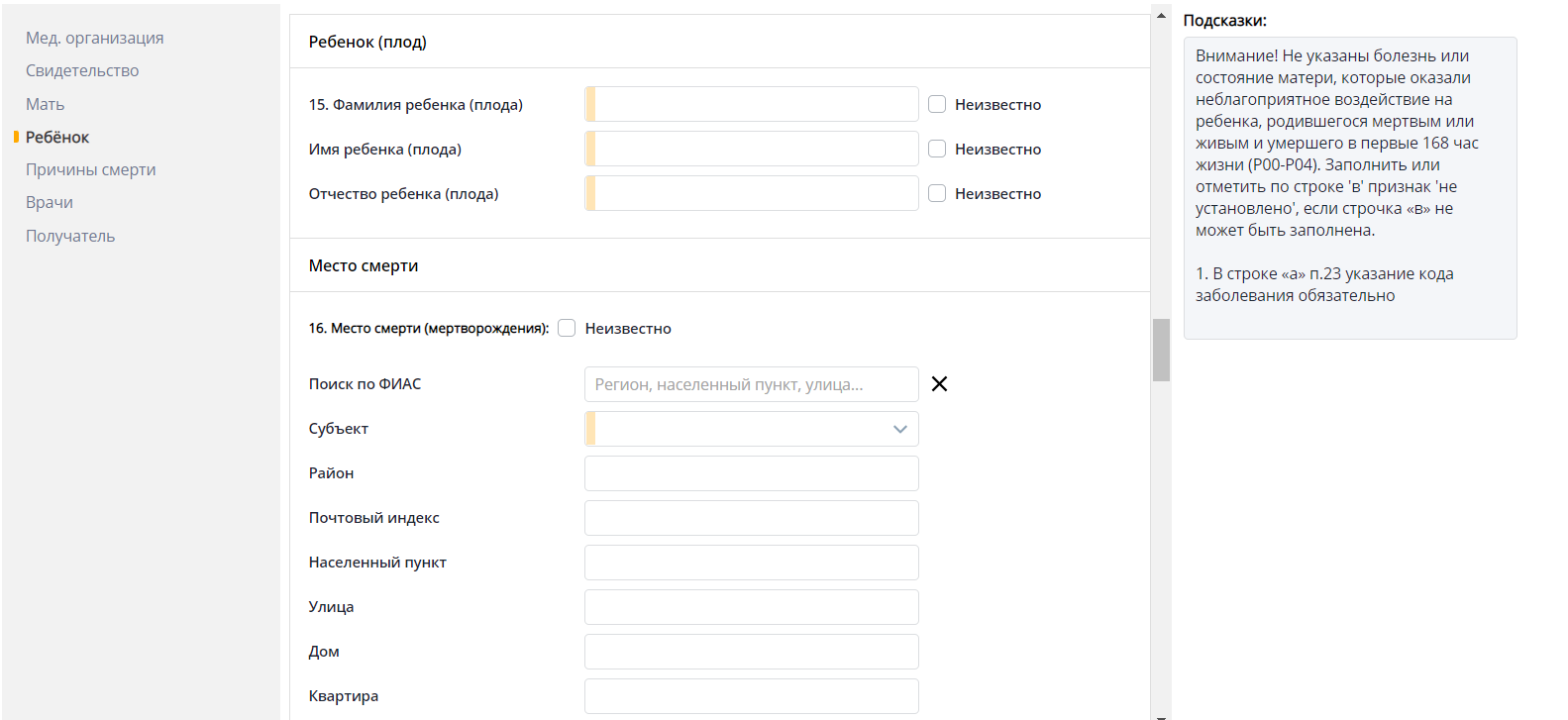 Рисунок 37 – Форма «Свидетельство о перинатальной смерти». Часть 7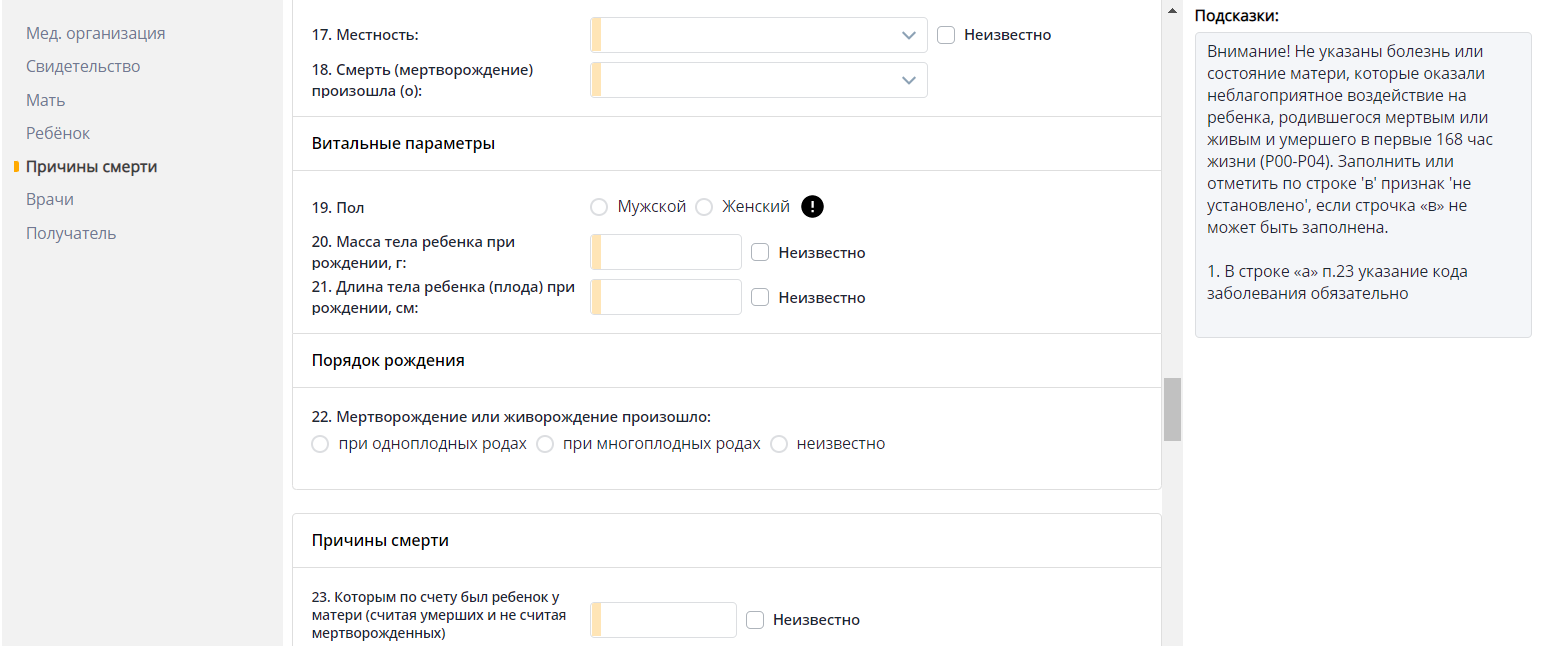 Рисунок 38 – Форма «Свидетельство о перинатальной смерти». Часть 8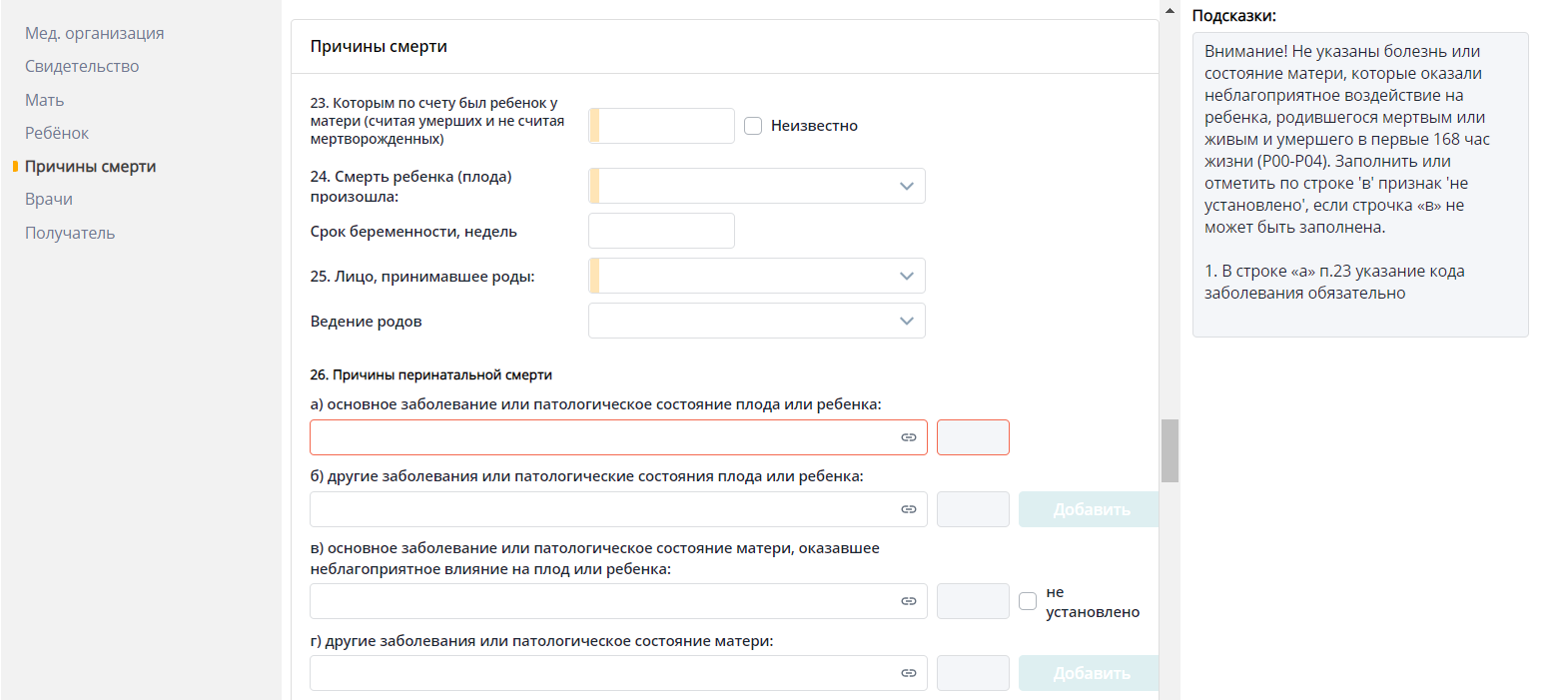 Рисунок 39 – Форма «Свидетельство о перинатальной смерти». Часть 9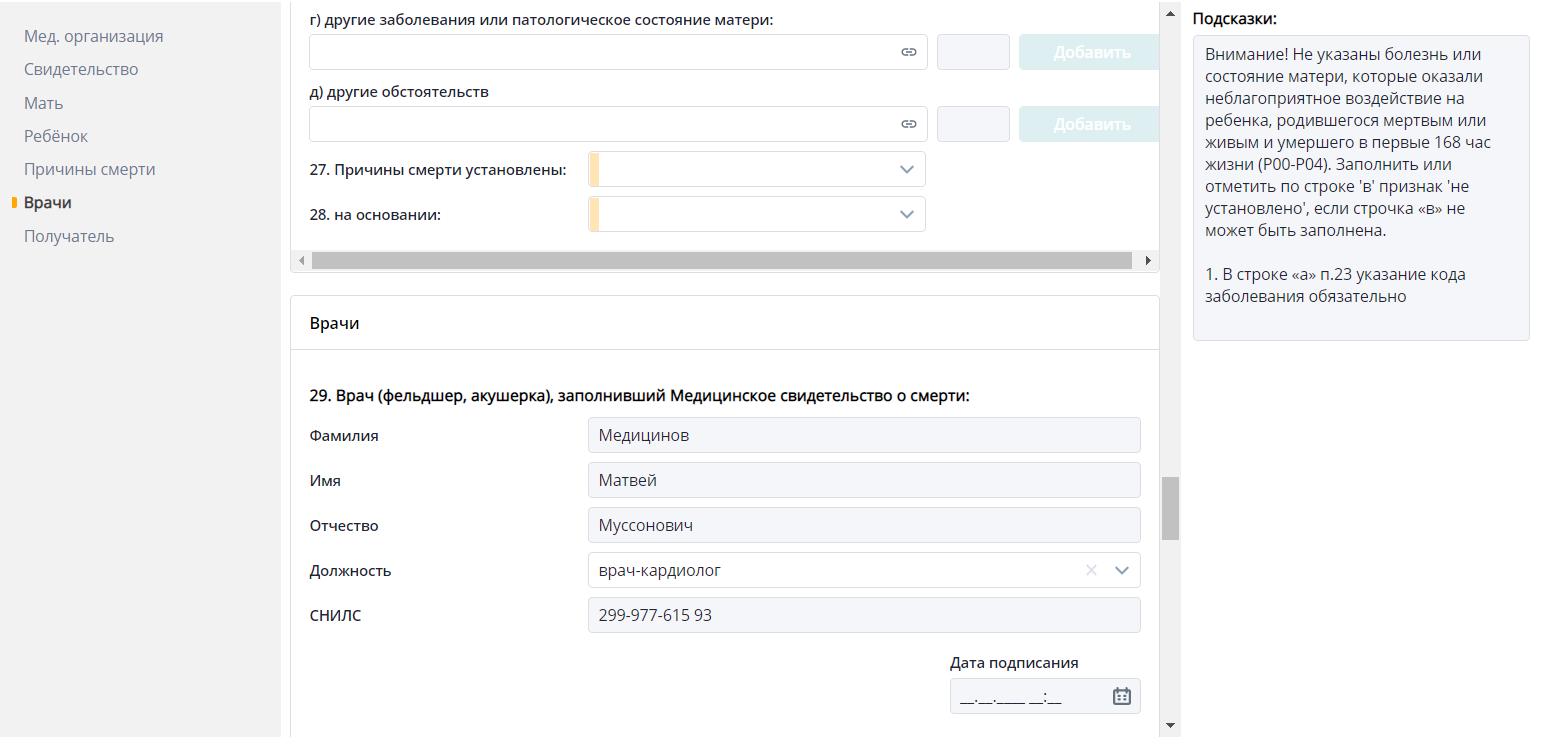 Рисунок 40 – Форма «Свидетельство о перинатальной смерти». Часть 10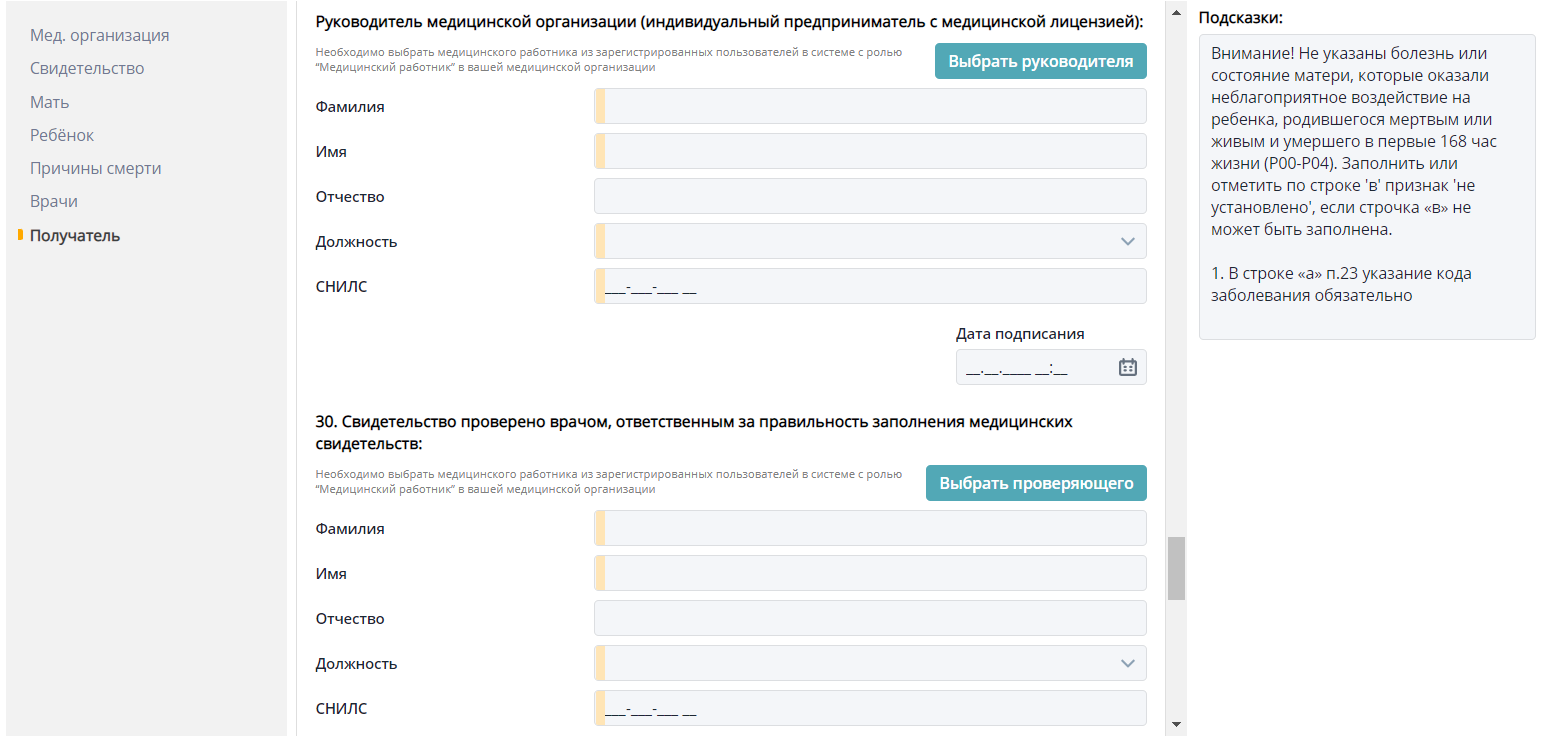 Рисунок 41 – Форма «Свидетельство о перинатальной смерти». Часть 11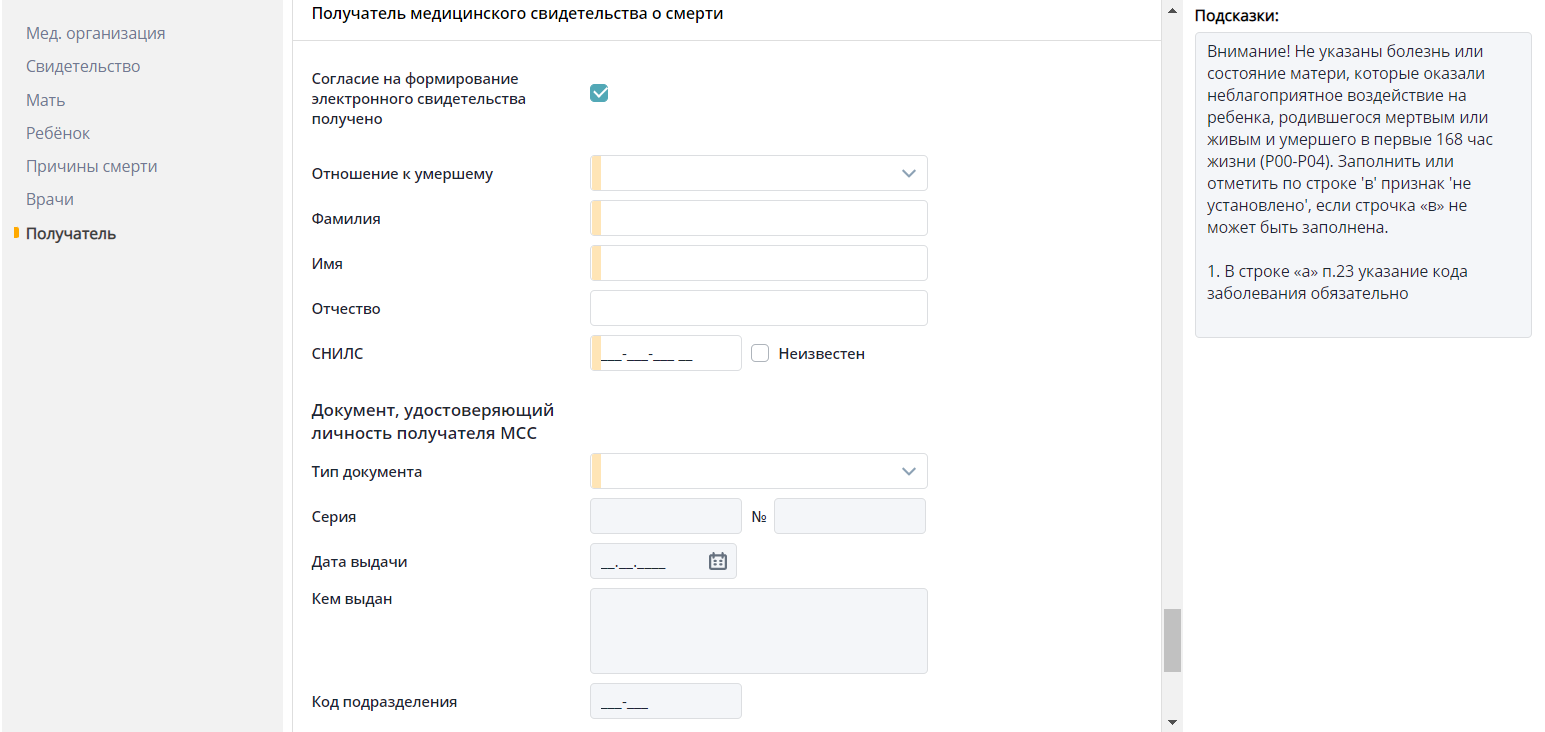 Рисунок 42 – Форма «Свидетельство о перинатальной смерти». Часть 12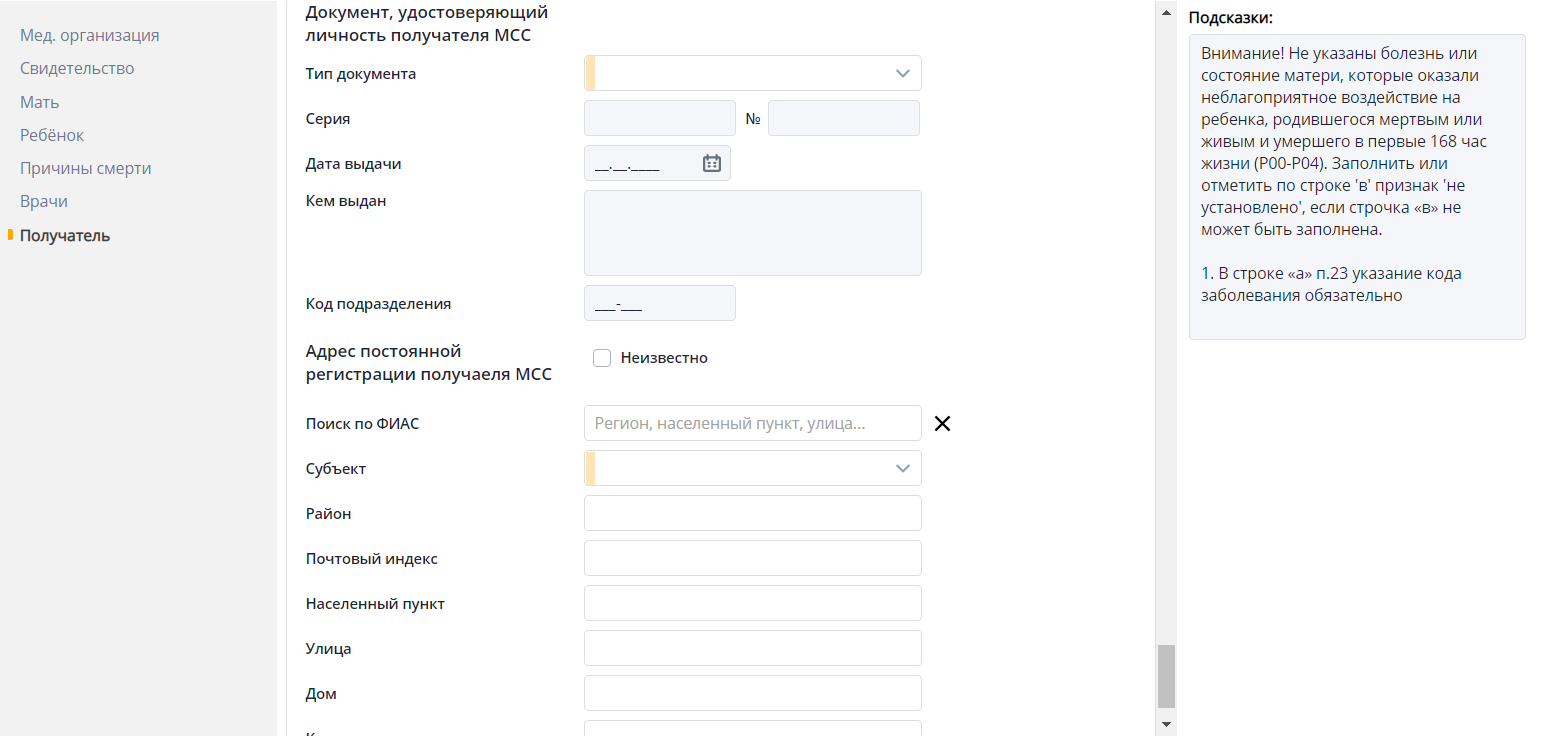 Рисунок 43 – Форма «Свидетельство о перинатальной смерти». Часть 13Ввод данных Медицинского свидетельства о перинатальной смертиВ экранной форме пользователь указывает:Данные МО, выдавшей МСПС (или частного врача);Реквизиты МСПС;Информацию об умершем ребенке (плоде);Персональные данные матери;характеристики факта смерти;причины перинатальной смерти;прочие важные состояния, способствовавшие смерти, но не связанные с болезнью или патологическим состоянием, приведшим к ней;данные мед. работников – составившего МСПС, проверившего МСПС, заверившего руководителя МО;данные о получателе свидетельства.Поля и порядок их заполнения описаны в таблице 15.Действия доступные на форме описаны в таблице 16.Таблица 15 – Поля экранной формы «Медицинское свидетельство о перинатальной смерти»Таблица 16 – Действия доступные на формеРеестровые записи о смертиПоиск реестровых записей о смертиВ ФРМСС ведется учет реестровых записей о фактах смерти. Одна реестровая запись (далее – РЗ) соответствует одному зафиксированному факту смерти. Имеющиеся в базе данных РЗ можно найти в экранной форме «Реестровые записи о смерти» (Рисунок 45). Для открытия формы выберите в главном меню пункт «Федеральный реестр» ➝ «Реестровые записи о смерти» (Рисунок 44).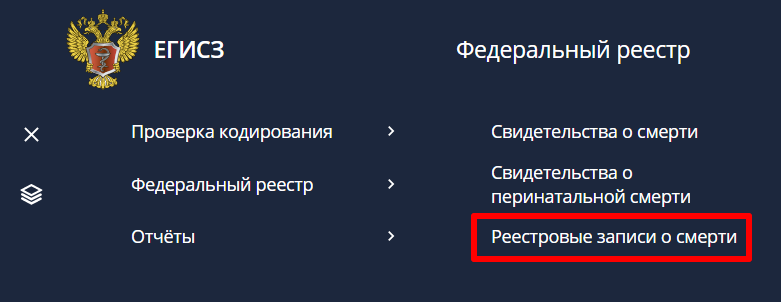 Рисунок 44 – Путь к Форме «Реестровые записи о смерти»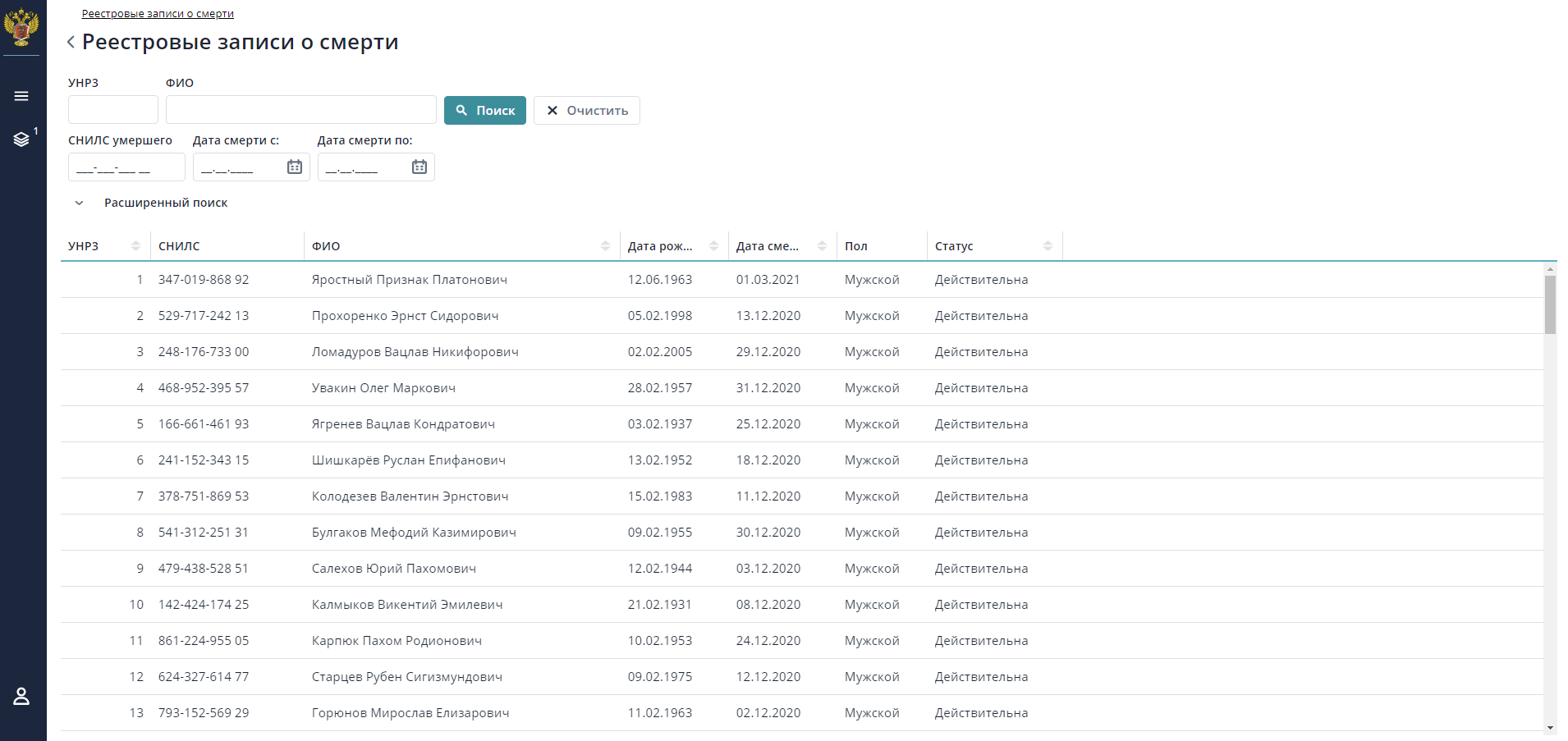 Рисунок 45 – Экранная Форма «Реестровые записи о смерти»Пользователям доступен как поиск по ключевым параметрам, так и расширенный поиск. В верхней части страницы располагаются параметры для поиска. Параметры делятся на основные и дополнительные (по умолчанию скрытые) – Таблица 18.Для поиска введите интересующие параметры в соответствующие поля и нажмите на кнопку «Поиск».Для поиска/сокрытия дополнительным параметров фильтра нажмите на кнопку «Расширенный поиск». На странице откроется (скроется) окно ввода параметров расширенного поиска.Для подсчета количества записей, удовлетворяющих условиям фильтра, нажмите кнопку «Узнать количество».Результат поиска выводятся в виде списка РЗ в нижней части экранной формы.Столбцы списка представлены в Таблице 17.Таблица 17 – Столбцы списка РЗТаблица 18 – Параметры поиска РЗПомимо собственно поиска, пользователю на форме доступны следующие действия, представленные в таблице 19.Таблица 19 – Действия на форме «Реестровые записи о смерти»Просмотр сведений реестровой записи о смертиПросмотр сведений реестровой записи о смерти осуществляется в экранной форме «Карточка сведений о смерти» (Рисунок 46). Карточка содержит сведения:персональные данные умершего гражданина (а также матери умершего, в случае перинатальной смерти или смерти ребенка до 1 года) – перечень и описание полей, представленные в Таблице 20;список всех документов, свидетельствующих о смерти (медицинских свидетельства, актов ЗАГС и т.п.). Описание списка представлено в Таблице 21;список всех медицинских свидетельств о смерти. Описание списка представлено в Таблице 22. При выборе конкретного МСС в этом списке по двойному клику мыши можно перейти к просмотру МСС – открывается экранная форма «Медицинское свидетельство о смерти».список всех записей актов гражданского состояния. Описание списка представлено в Таблице 23.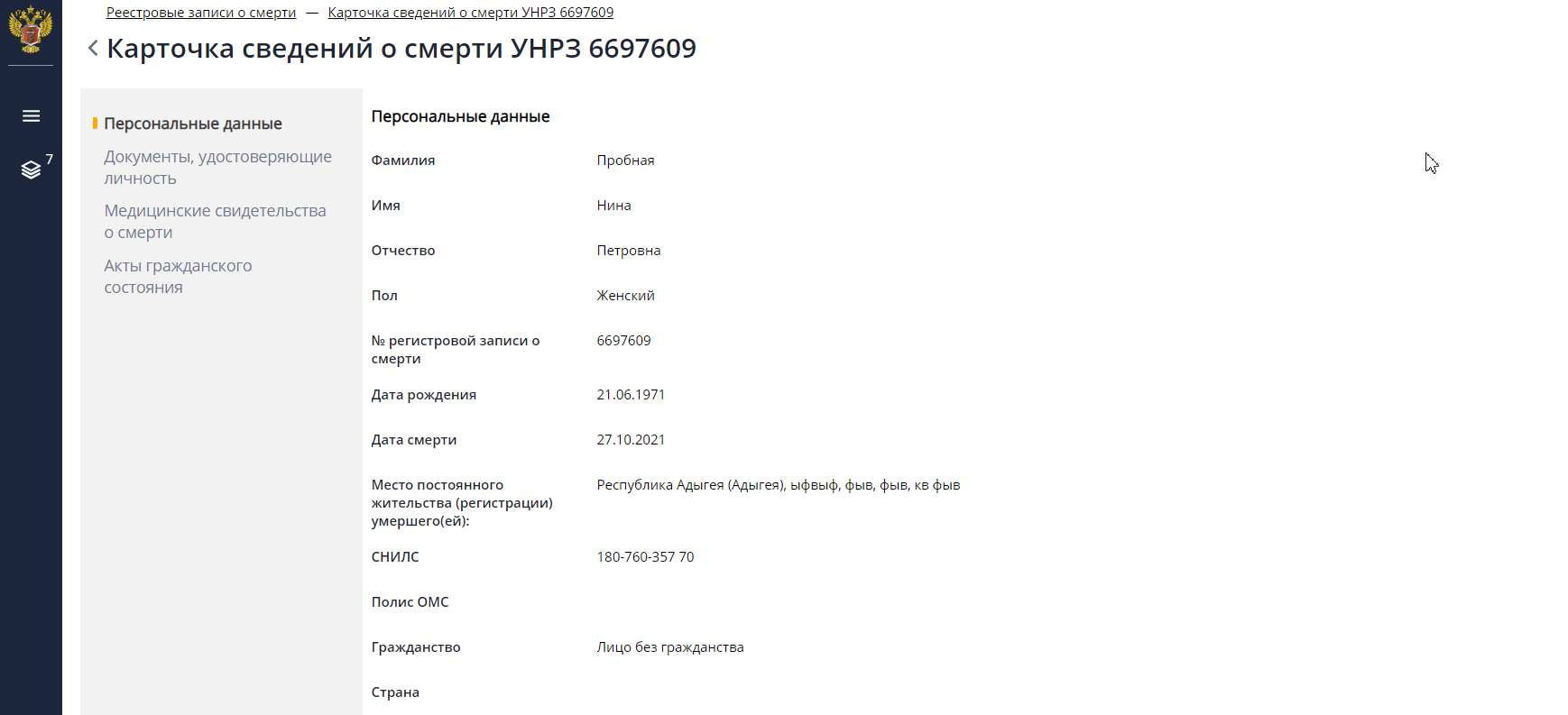 Рисунок 46 – Экранная форма «Карточка сведений о смерти» Часть 1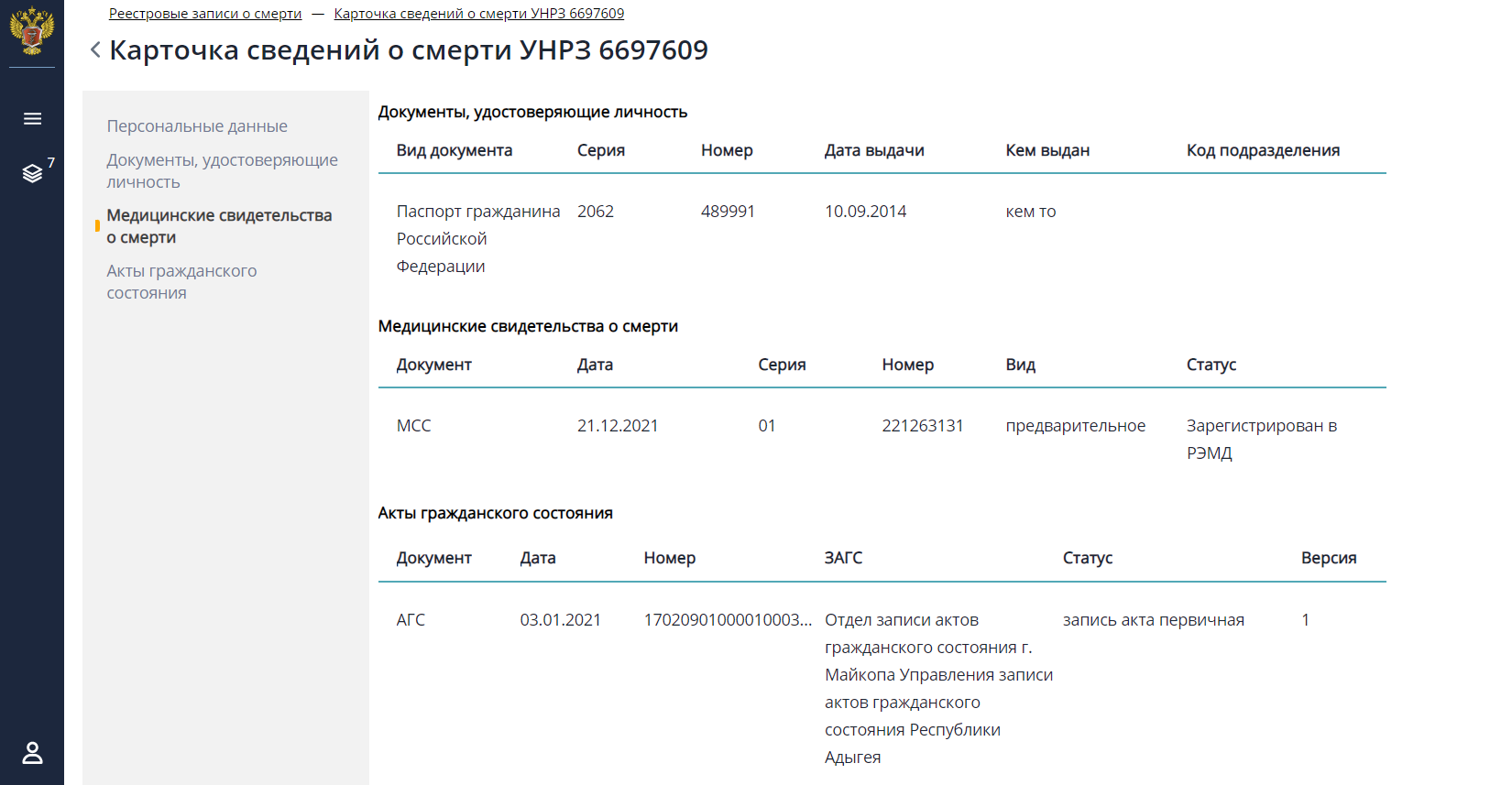 Рисунок 46 – Экранная форма «Карточка сведений о смерти» Часть 2Таблица 20 – Поля формы «Карточки сведений о смерти»Таблица 21 – Столбцы списка документов, связанных с РЗТаблица 22 – Столбцы списка МСС, связанных с РЗТаблица 23  – Столбцы списка АГС, связанных с РЗФормирование отчетовОтчеты ФРМСС «Число умерших», «Различия в кодировании ACME» и OLAP (гибкие отчеты) формируется на ресурсе ЕГИСЗ: https://bi-covid.egisz.rosminzdrav.ru/.Переход в отчеты доступен из веб-интерфейса компонента ФРМСС (Рисунок 47).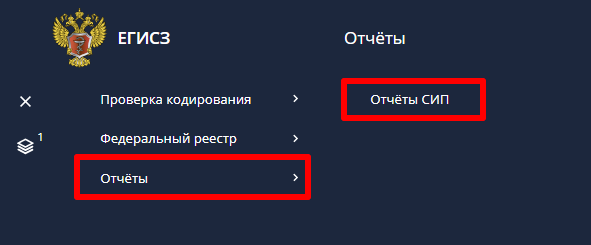 Рисунок 47 – Выбор раздела «Отчеты»Для получения доступа к отчетам ФРМСС Системы Мониторинга в «Подсистеме автоматизированного сбора информации о показателях системы здравоохранения из различных источников и предоставления отчетности» необходимо заполнить форму (Приложение Б), указав личные данные, а именно:СНИЛС;ФИО (полностью);Должность (полностью);Адрес электронной почты;Субъект РФ (регион); Наименование функционального объекта, в данном случае – Отчеты ФРМСС.Заявка должна быть заверена печатью и подписью ответственного лица органа исполнительной власти субъекта Российской Федерации в сфере здравоохранения.Далее необходимо направить заявку в Службу Технической Поддержки ЕГИСЗ (адрес электронной почты: egisz@rt-eu.ru).Подробная информация о предоставлении доступа к данному ресурсу изложена в регламенте: https://portal.egisz.rosminzdrav.ru/materials/3535. Формирование отчета ФРМСС «Число умерших»Для формирования отчета по показателям, получаемым на основе данных подсистем ЕГИСЗ, выполните следующие действия:в главном меню выберите раздел «Отчеты» (Рисунок 48);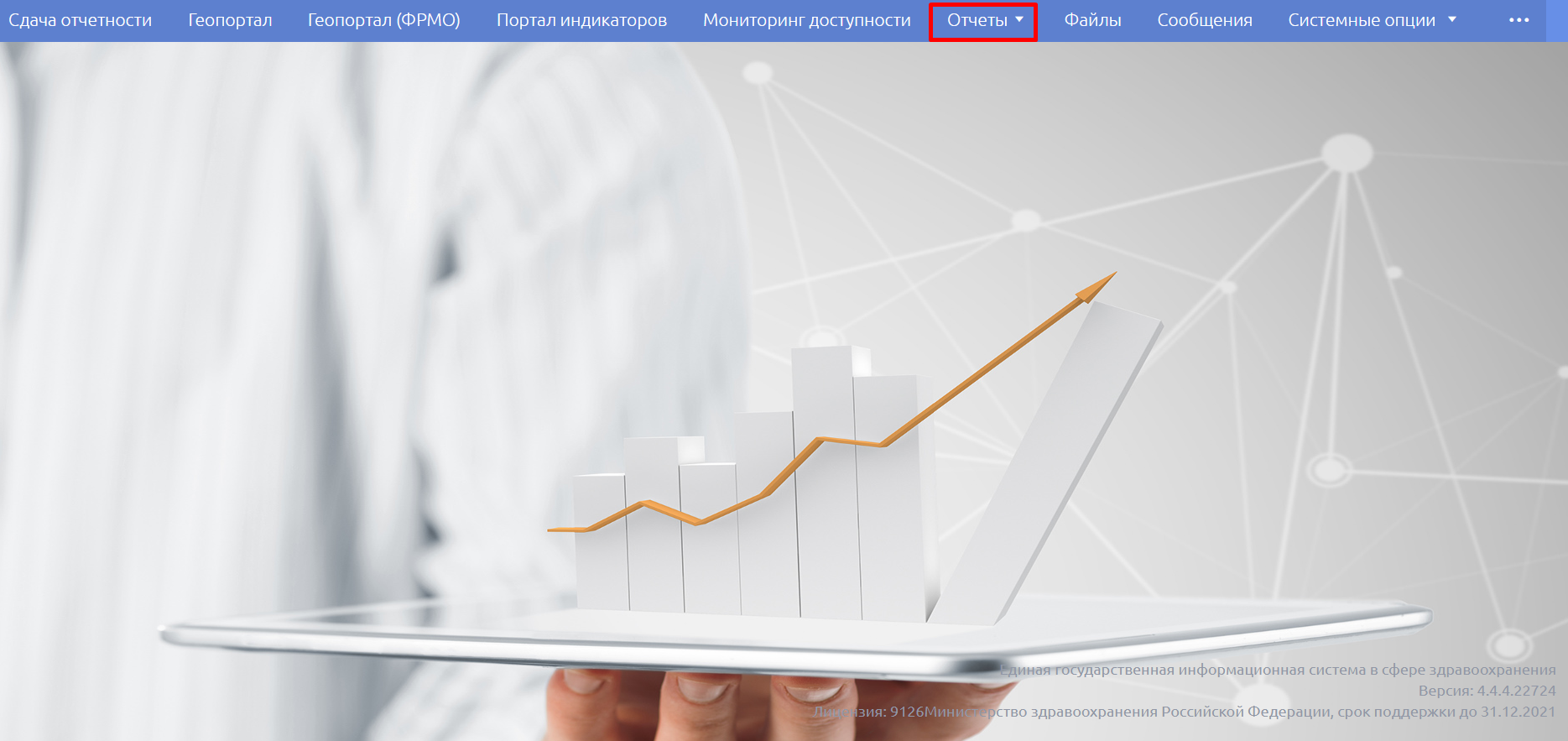 Рисунок 48 – Выбор раздела «Отчеты»в выпадающем списке выберите пункт «Отчет 1. Число умерших» (Рисунок 49);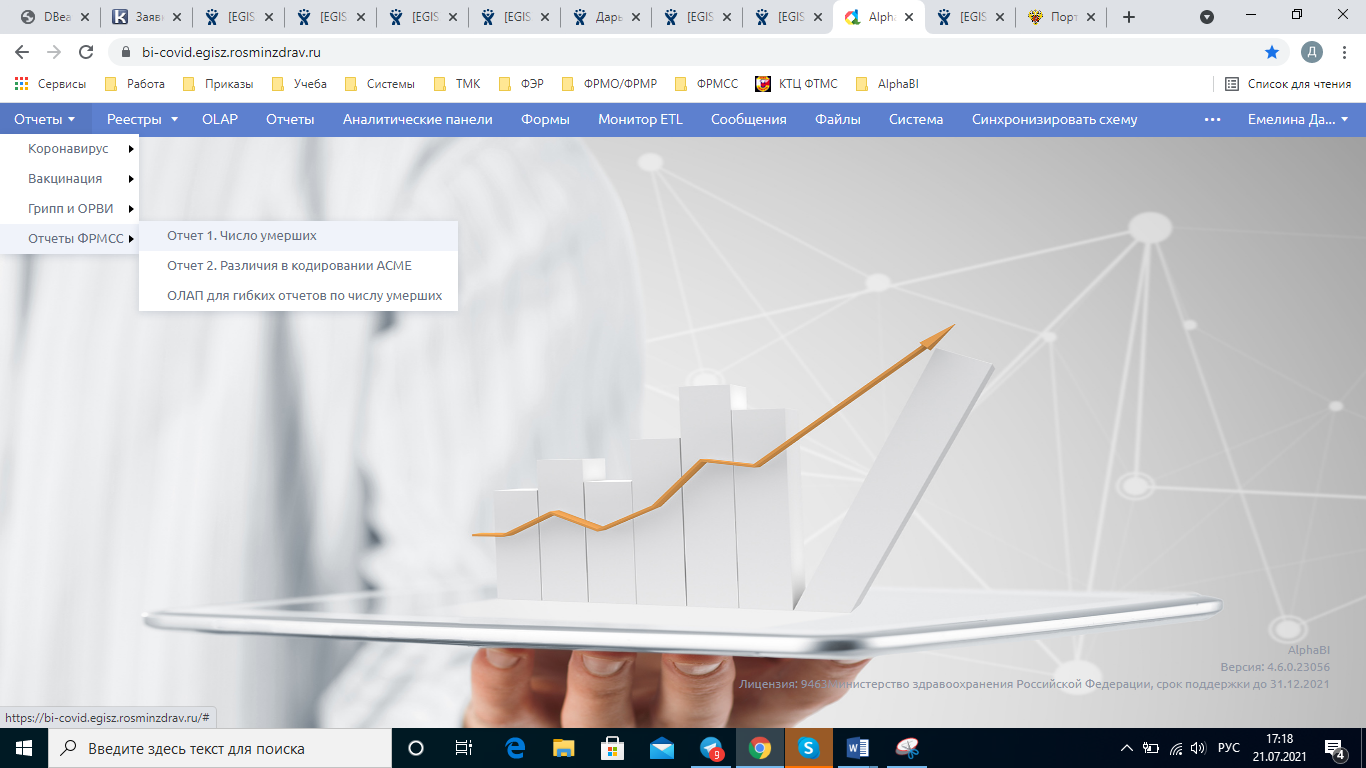 Рисунок 49 – Выбор пункта «Отчет 1. Число умерших»в открывшемся диалоговом окне укажите период, за который необходимо сформировать отчет, заполнив поля «отчетная дата» и поле «минус год», которое должно быть на год меньше указанного в отчетной дате, затем выберите необходимый элемент или элементы иерархии (Федеральный округ – субъект РФ – медицинская организация), доступность выбора элемента определяется ролевой моделью. После завершения настроек нажмите на кнопку «Продолжить» (Рисунок 50).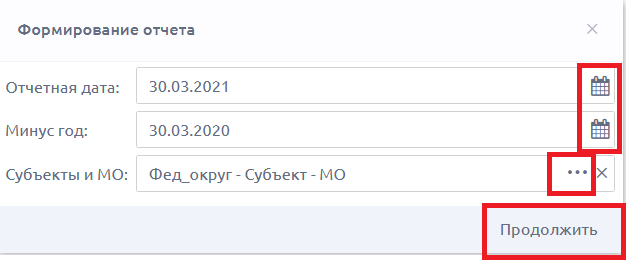 Рисунок 50 – Настройка параметров отчетаВ результате будет сформирован сводный отчет по показателям, получаемым на основе данных подсистем ЕГИСЗ, примеры отчетной формы представлены ниже (Рисунок 51).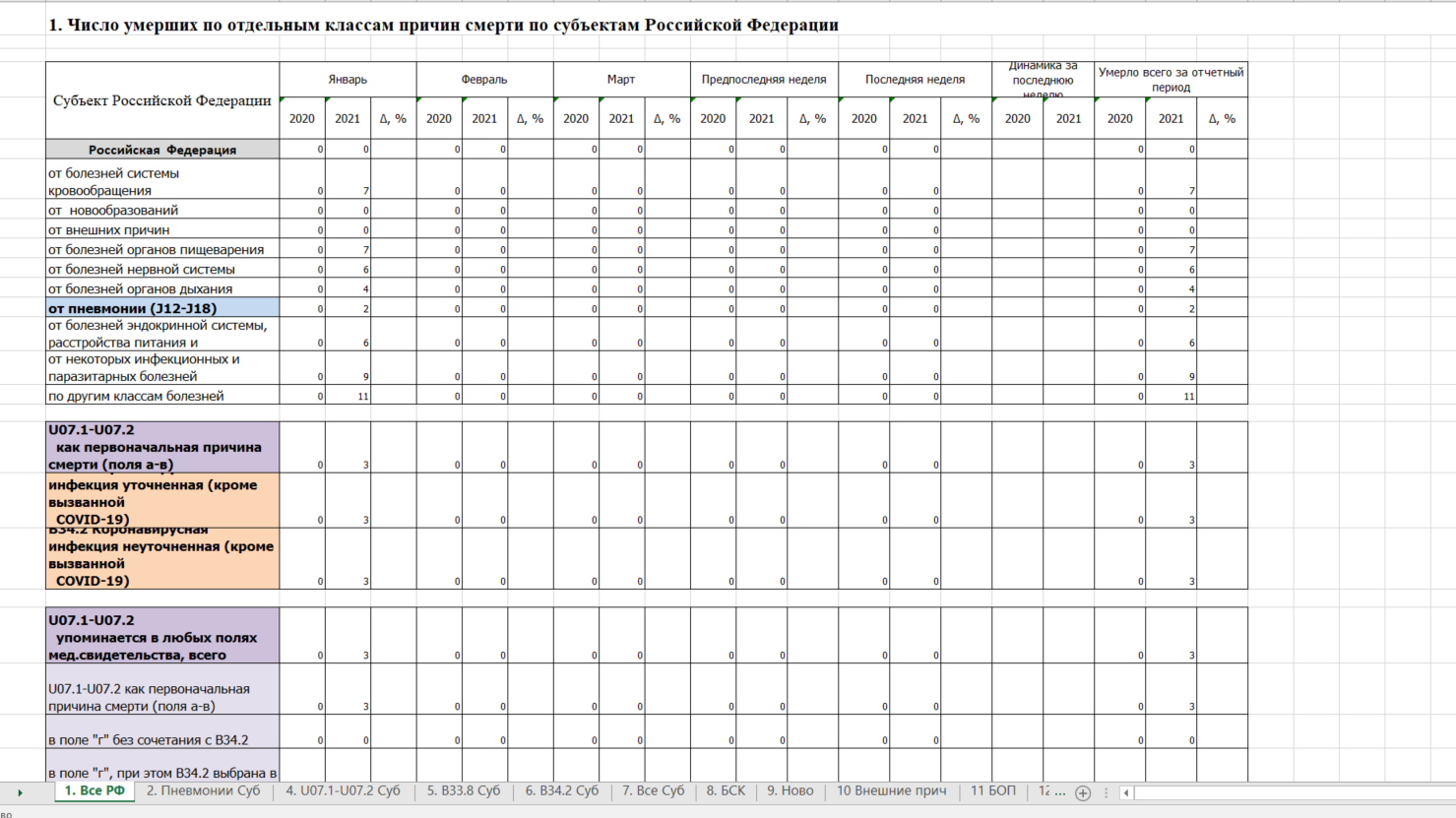 Рисунок 51– Форма отчета, вкладка 1. Все РФ Формирование отчета ФРМСС «Различия в кодировании ACME»Для формирования отчета по показателям, получаемым на основе данных подсистем ЕГИСЗ, выполните следующие действия:в главном меню выберите раздел «Отчеты» (Рисунок 52);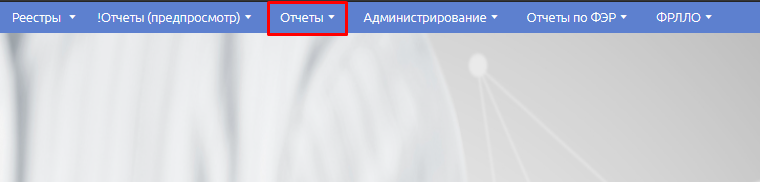 Рисунок 52 – Выбор раздела «Отчеты»в выпадающем списке выберите пункт ««ФРМСС» - «Различия в кодировании ACME» (Рисунок 53);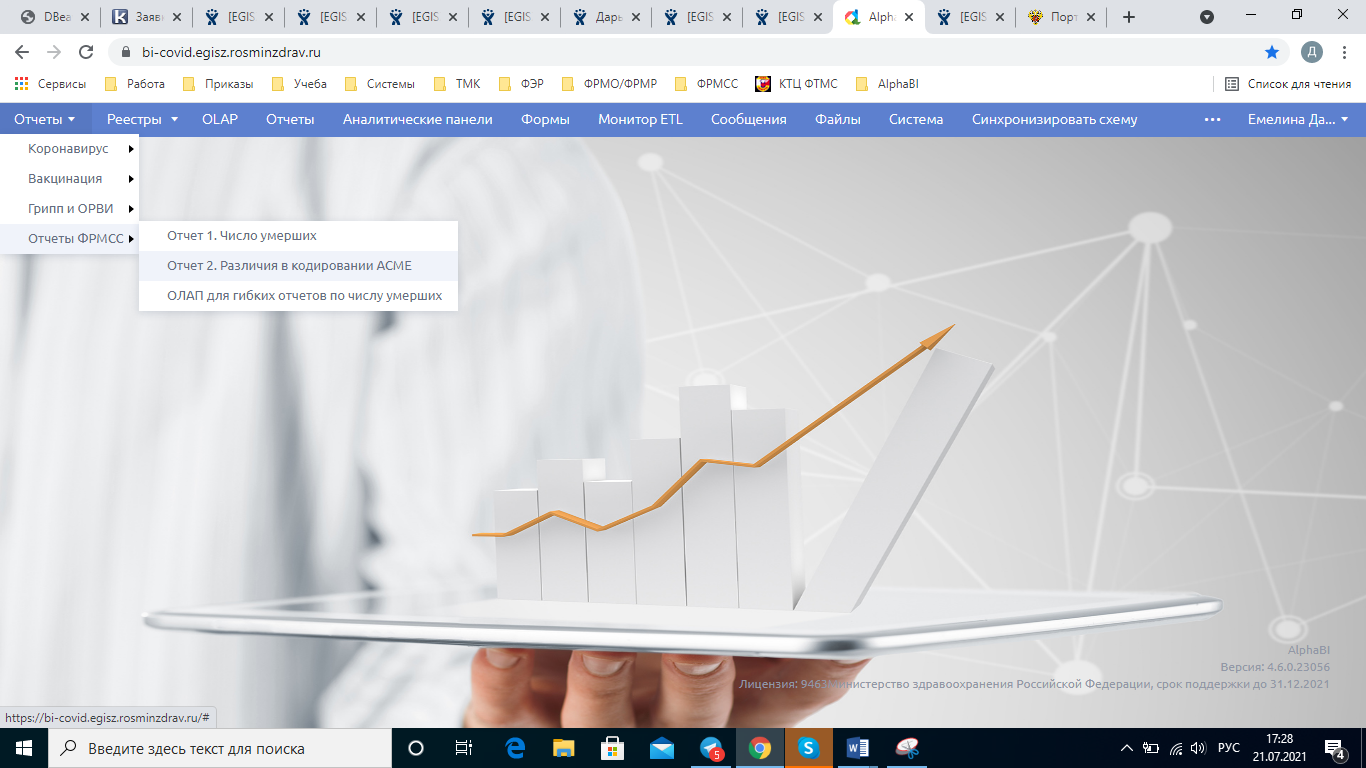 Рисунок 53 – Выбор пункта «Отчет 2. Различия в кодировании ACME» в открывшемся диалоговом окне укажите вид(-ы) документа(-ов), заполнив поле «Вид МСС». Укажите дату , на которую необходимо сформировать отчет, заполнив поле «Отчетная дата», выберите необходимый элемент иерархии (Федеральный округ – субъект РФ – медицинская организация), заполнив поле «Регион». Доступность выбора элемента определяется ролевой моделью. После завершения настроек нажмите на кнопку «Продолжить» (Рисунок 54);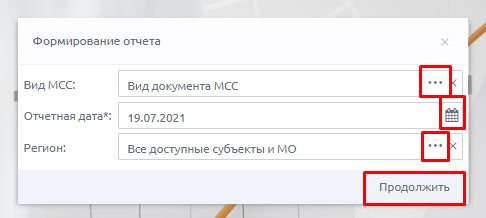 Рисунок 54 – Настройка параметров отчетавыберите «Вид МСС» (Рисунок 55);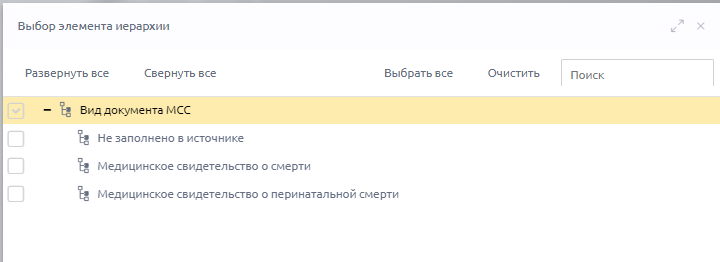 Рисунок 55 – Вид документа МССвыберите «Регион» (Рисунок 56);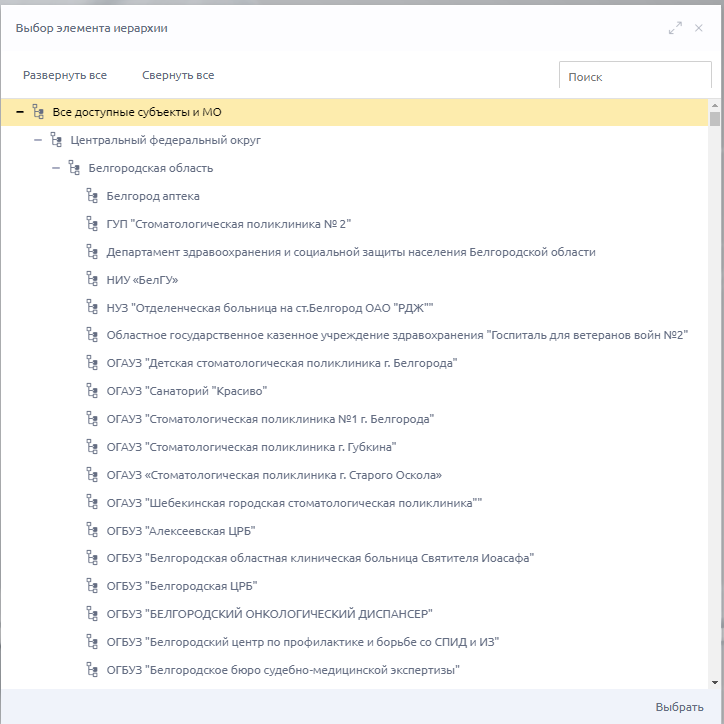 Рисунок 56 – Доступные субъекты и МОВ результате будет сформирован отчет по показателям, получаемым на основе данных подсистем ЕГИСЗ, примеры отчетной формы представлены ниже (Рисунок 57).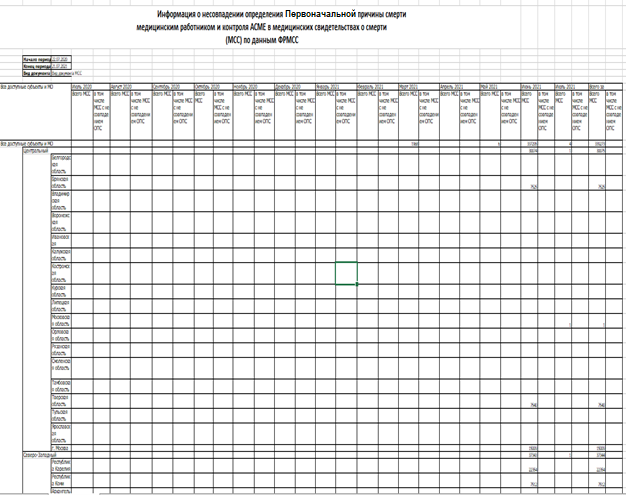 Рисунок 57 – Форма отчетаФормирование OLAP-представления для гибких отчетовOLAP-представления позволяют формировать отчеты по агрегированным данным в соответствии с необходимым перечнем информационных полей, которые пользователь задает самостоятельно. OLAP-куб содержит в себе базовые данные и информацию об измерениях (характеристиках базовых данных). Он представляет собой многомерный набор данных (называемый также гиперкубом или метакубом), оси которого содержат параметры, а ячейки – зависящие от них агрегатные данные. Вдоль каждой оси данные могут быть организованы в виде иерархии, представляющей различные уровни их детализации.Возможности OLAP:быстрый доступ к данным независимо от размеров массива – операция выборки осуществляется после задания ее параметров пользователем, т.е. работа осуществляется не со всем массивом, а с набором данных, требуемых «здесь и сейчас»;иерархичность. Анализируя данные и строя конечные отчеты, возникает потребность учитывать, что месяцы состоят из дней, а сами образуют кварталы, а города входят в области, которые в свою очередь являются частью регионов и стран. OLAP кубы изначально рассматривают данные с точки зрения иерархий и взаимоотношений с другими параметрам одной и той же сущности;агрегаты. Анализ данных предполагает переход от частного к общему, поэтому одной из важнейших функций является агрегирование информации. OLAP предусматривает различные варианты агрегатов для данных, включая их расположение, видимость и формулы агрегирования с возможностью их переключения без перезапроса исходных данных;многопользовательский доступ к данным с поддержкой соответствующих механизмов блокировок и средств авторизованного доступа.Необходимо разобрать окно построения OLAP-представления (Рисунок 58):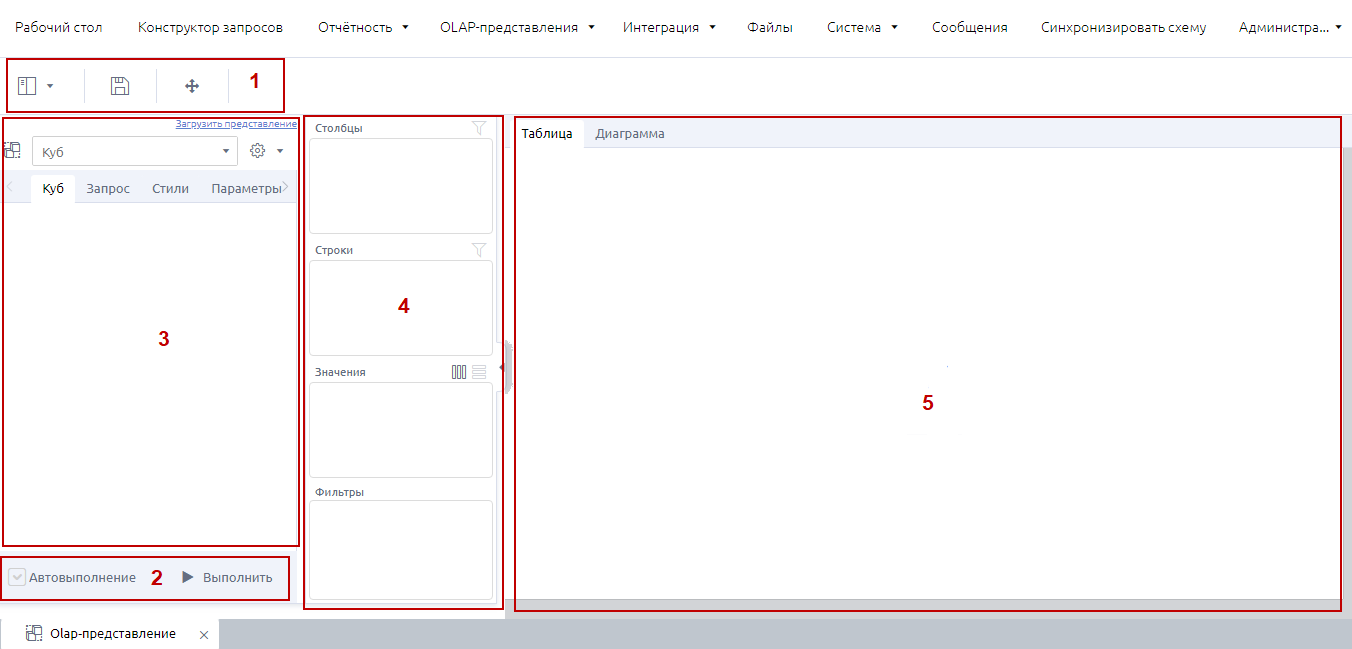 Рисунок 58 – Структура области построения OLAP-представленияпанель инструментов (1);кнопки запуска построения OLAP-представления после настроек (2);область источников данных OLAP-представления (3);область формирования структуры OLAP-представления (4);область отображения результата построения OLAP-представления (5).В области источников данных OLAP-представления для гибких отчетов по ФРМСС мы увидим следующую картину (Рисунок 59).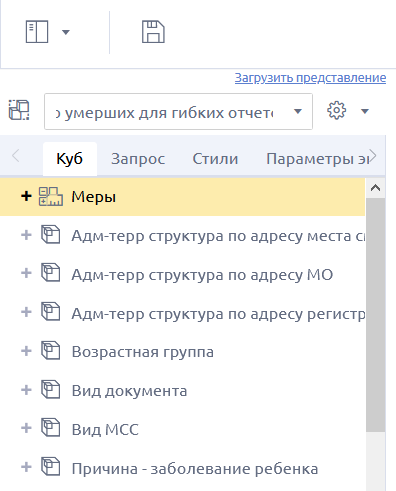 Рисунок 59 – Область источников данных OLAP-представленияРазмерности обозначены пиктограммой , меры – . Развернуть размерность и посмотреть ее иерархию можно при помощи пиктограммы .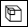 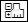 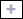 Формирование структуры OLAP-представления осуществляется перетаскиванием элементов куба в области «Столбцы», «Строки», «Значения» и «Фильтры», используя технологию drag-and-drop. Меры можно добавлять только в область «Значения», в которой можно определить положение мер нажатием кнопок: – для добавления в столбцы;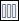  – для добавления в строки.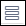 Размерности можно добавлять в область «Столбцы», «Строки» и «Фильтры», предварительно выделив уровень иерархии размерности.Если в область формирования структуры OLAP добавлена только 1 размерность (в строки или столбцы), то OLAP может отобразить пустой результат, если выбран неподходящий вариант отображения мер. Если единственная размерность добавлена в столбцы, то меры нужно отобразить по строкам. Если единственная размерность добавлена в строки, то меры нужно отобразить по столбцам.Имеется возможность добавлять одновременно несколько элементов, для этого выделите их клавишами <Shift> и <Ctrl>, затем перетащите в нужную область формирования структуры OLAP-представления (Рисунок 60).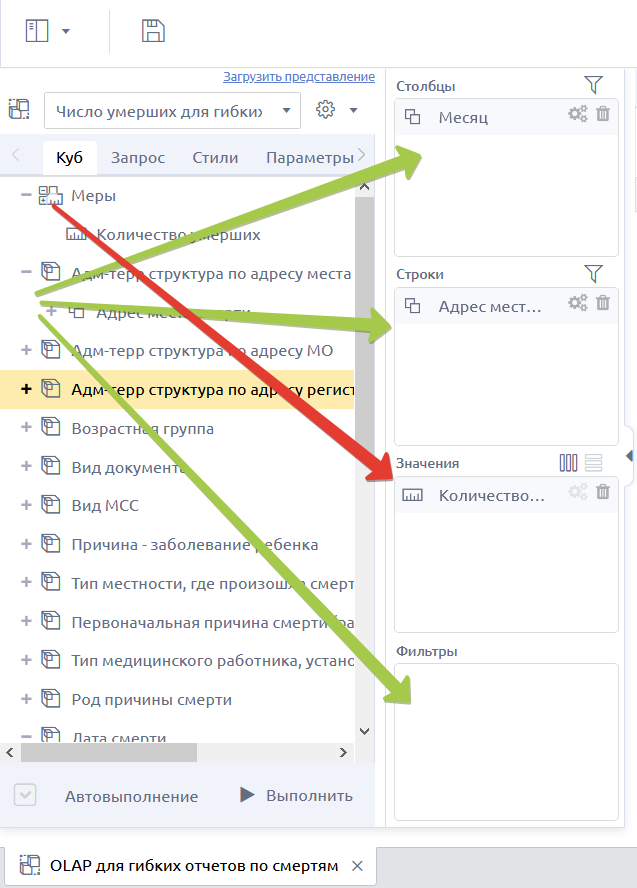 Рисунок 60 – Перетаскивание элементов куба для отображения в OLAP-представленииВ текущем представлении куба размерности можно сгруппировать по нескольким признакам:Территориальный:Адм-терр структура по адресу места смерти;Адм-терр структура по адресу МО;Адм-терр структура по адресу регистрации умершего;Субъект Медицинской организации.Возрастные критерии:Возрастная группа;Категория трудоспособности умершего;Классификатор Дети-Взрослые.Причины смерти:Непосредственная причина смерти (а);Состояние непосредственной причины смерти (б);Первоначальная причина смерти (в);Внешняя причина смерти (г);Первоначальная причина смерти (расчетная);Причина - заболевание матери;Причина - заболевание ребенка.Прочие размерности:Пол;Дата смерти;Медицинские организации;Род причины смерти;Тип медицинского работника, установившего причины смерти;Тип места наступления смерти.При построении OLAP-представления выбрать элементы представления размерностей можно следующими способами.добавьте соответствующую иерархию в необходимое поле, например, в строки. Далее с помощью кнопки настроек  выберите необходимые элементы, установив «флажки» напротив них (Рисунок 61);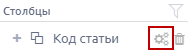 одновременно выделите все элементы, нажав кнопку «Выбрать все». Также можно выбрать определенный уровень иерархии в выпадающем списке и выделить, например, только элементы нижнего уровня.Кнопка «Очистить» предназначена для снятия всех «флажков».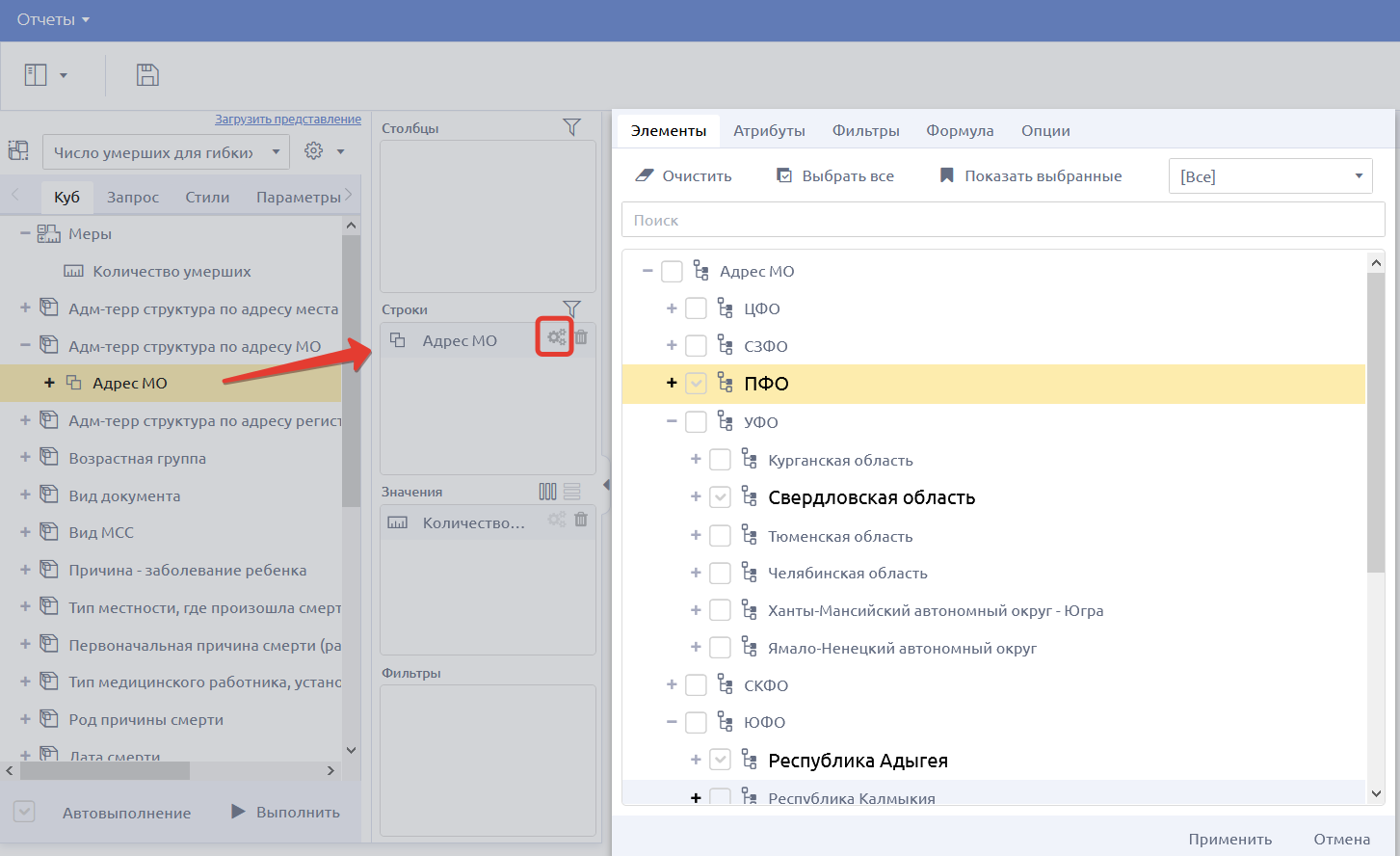 Рисунок 61 – Выбор элементов иерархииИерархию можно выбрать и другим способом, раскрыв в области источников данных размерность и развернув необходимую иерархию. Можно выбрать и перетащить как один, так и несколько элементов, например, зажав клавишу «Ctrl» (Рисунок 62).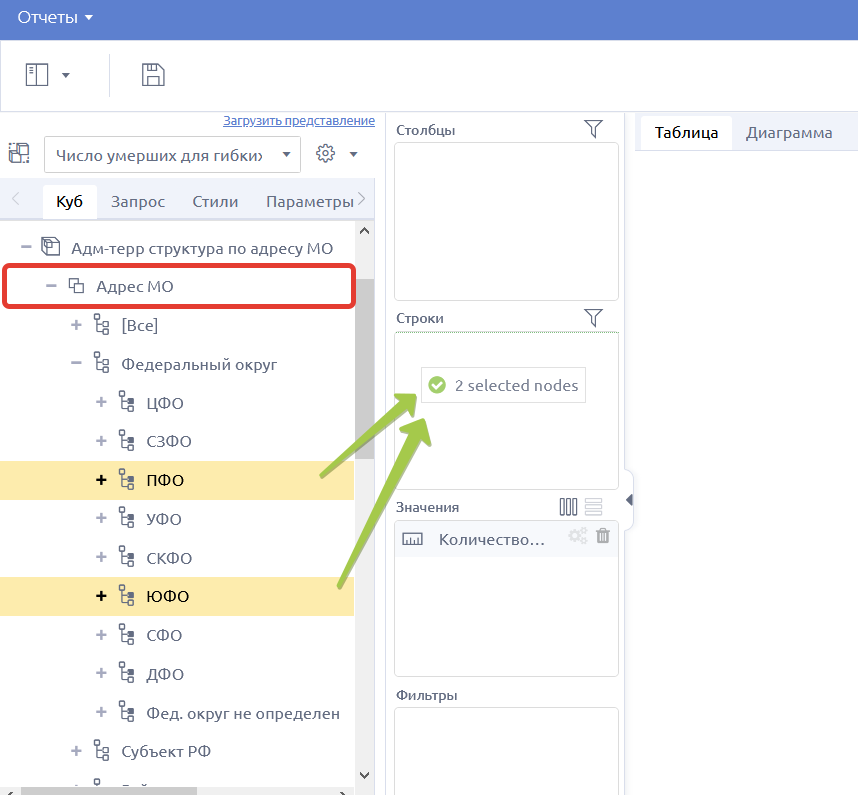 Рисунок 62 – Выбор и перенос элементов иерархии из области источников данныхПри этом способе, если раскрыть через  в области формирования структуры OLAP-представления фильтры к элементам иерархии уже будут применены (Рисунок 63).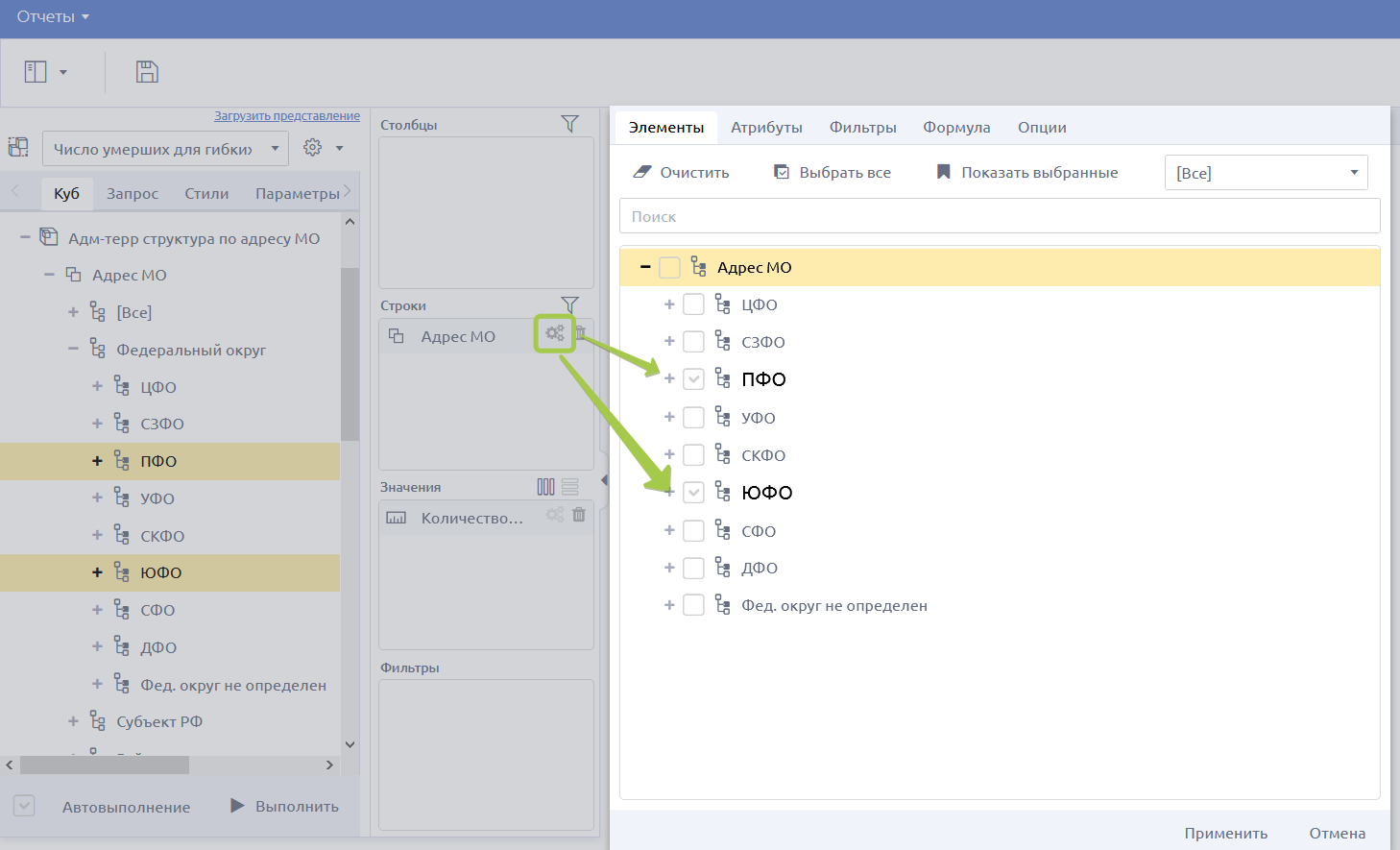 Рисунок 63 – Автоматическое расставление «флажков» уровня иерархииПосле выбора и переноса и необходимых элементов куба для просмотра результата построения OLAP-представления нажмите кнопку «Выполнить» (Рисунок 64) – отобразится результат построения OLAP-представления, или для настройки автоматического перестроения OLAP-представления после изменения его структуры нажмите кнопку «Автовыполнение». О том, включен ли режим построения, скажет наличие «флажка» на кнопке «Автовыполнение».Кнопки запуска построения отображения OLAP-представления. Режим «Автовыполнение» включен.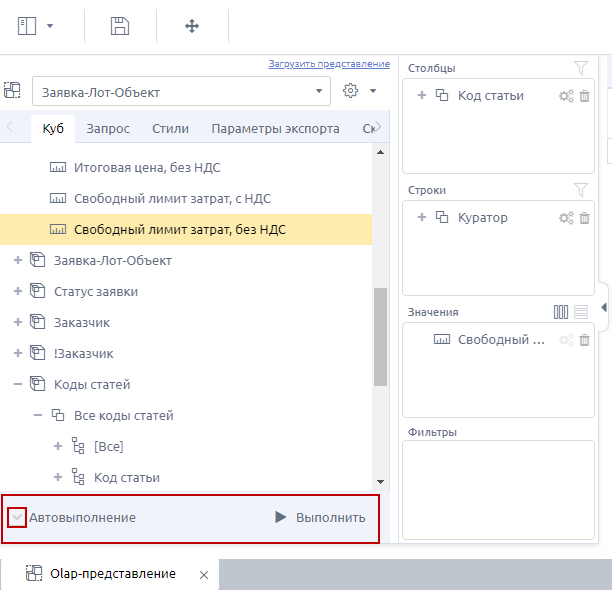 Рисунок 64 – Кнопки запуска построения OLAP-представленияНедостаток «Автовыполнения» в том, что каждое изменение настройки представления будет обрабатываться отдельно (что увеличит время отработки), а преимущество в том, что не надо каждый раз нажимать кнопку «Выполнить».Примечание – Если отключена функция «Автовыполнение», то для того чтобы изменения вступили в силу, нажмите кнопку «Выполнить».Соберем простейший пример отчета по количеству смертей по годам и регионам РФ. Для этого из области источников данных перенесем иерархию годов в столбцы, и иерархию адресов медицинских учреждений в строки. В значения перенесем меру «количество умерших» (Рисунок 65).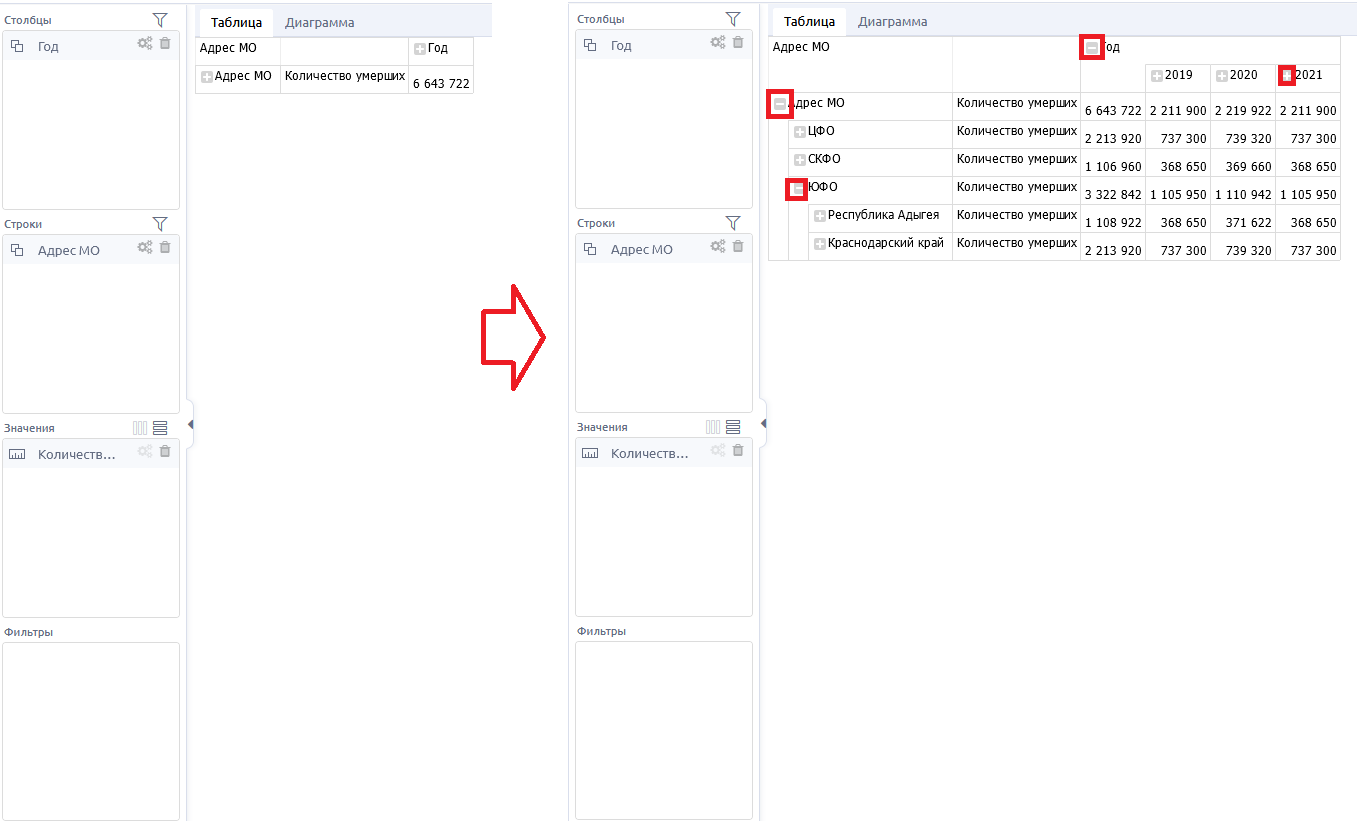 Рисунок 65 – Создание представления умерших по годам по регионамПо умолчанию результаты построения OLAP-представления будут отображаться укрупненно и в табличном виде (см. Рисунок , левая часть). При помощи кнопок  можно открыть на просмотр детализирующие данные. Количество уровней детализации представления зависит от количества уровней иерархии размерностей куба, используемых для формирования OLAP-представления. Кнопка  скрывает детализирующие уровни.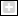 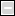 Через фильтр можно также выбрать уровень иерархии (Рисунок 66).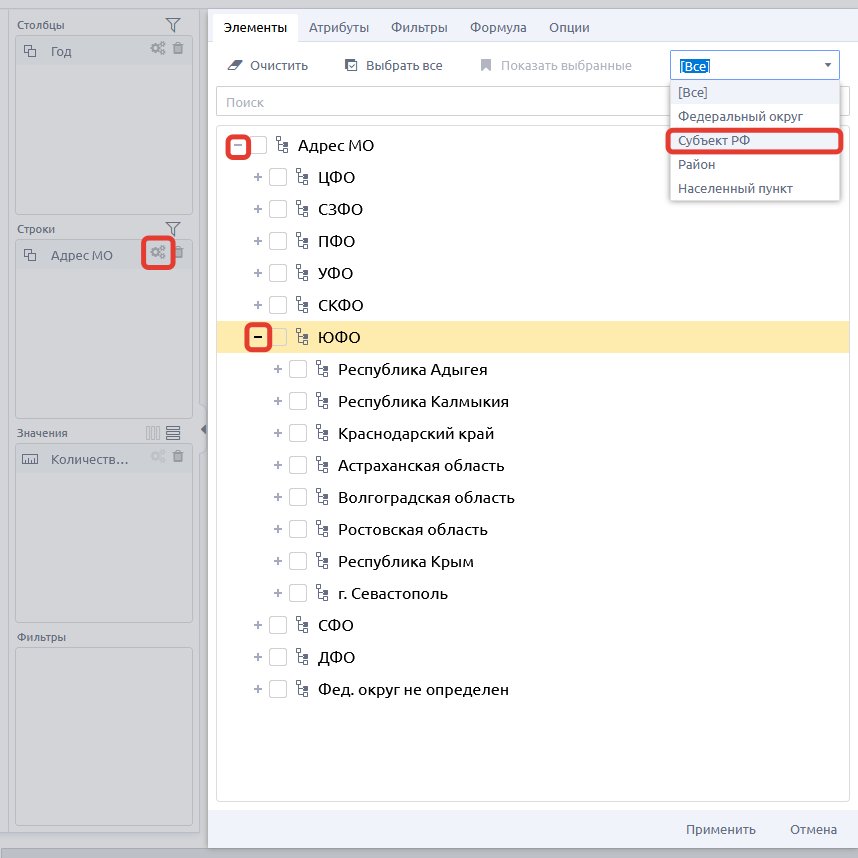 Рисунок 66 – Выбор уровня иерархии в окне настроекЕсли иерархия имеет больше одного уровня, в правом верхнем углу выпадет список уровней иерархии. Например, при выборе уровня субъекта РФ отобразится окно, в котором можно нажать на кнопку «Выбрать все» (Рисунок 67).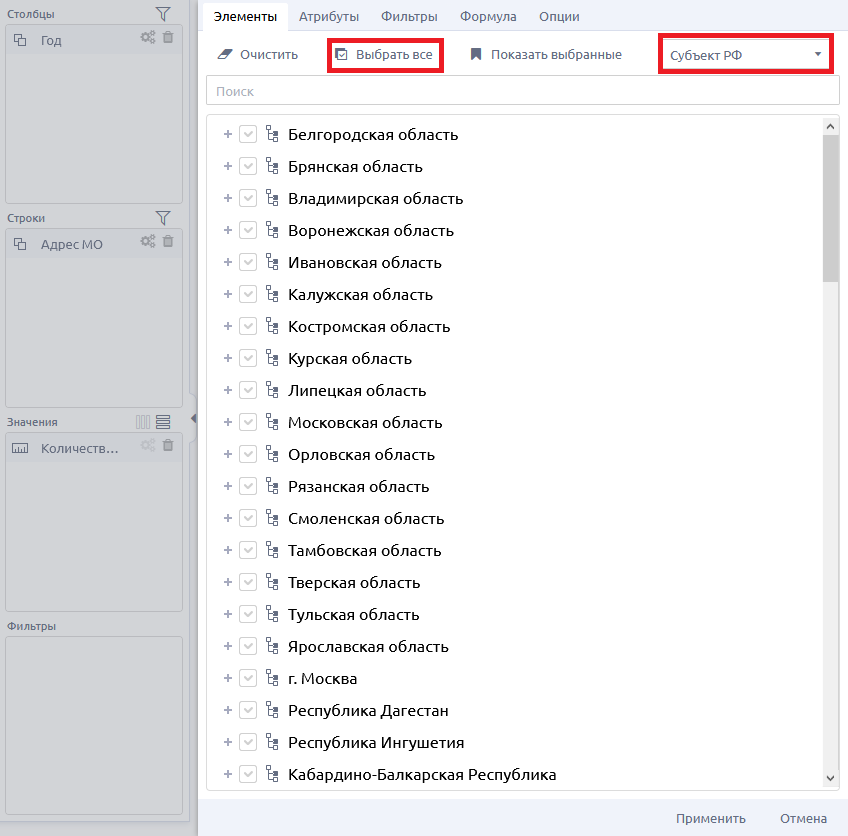 Рисунок 67 – Выбор элементов на уровне иерархииВ результате таблица примет вид, как на рисунке ниже (Рисунок 68), где в строках будет представлены элементы, начиная с уровня иерархии «Субъекты РФ».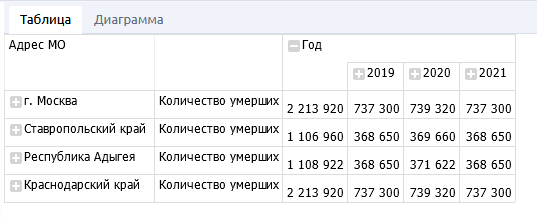 Рисунок 68 – Результат по таблице с измененным уровнем иерархии в строкахДля скрытия пустых строк/столбцов предусмотрена кнопка фильтрации пустых значений , при нажатии на которую пустые строки/столбцы будут скрыты, как показано на рисунке ниже (Рисунок 69).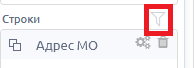 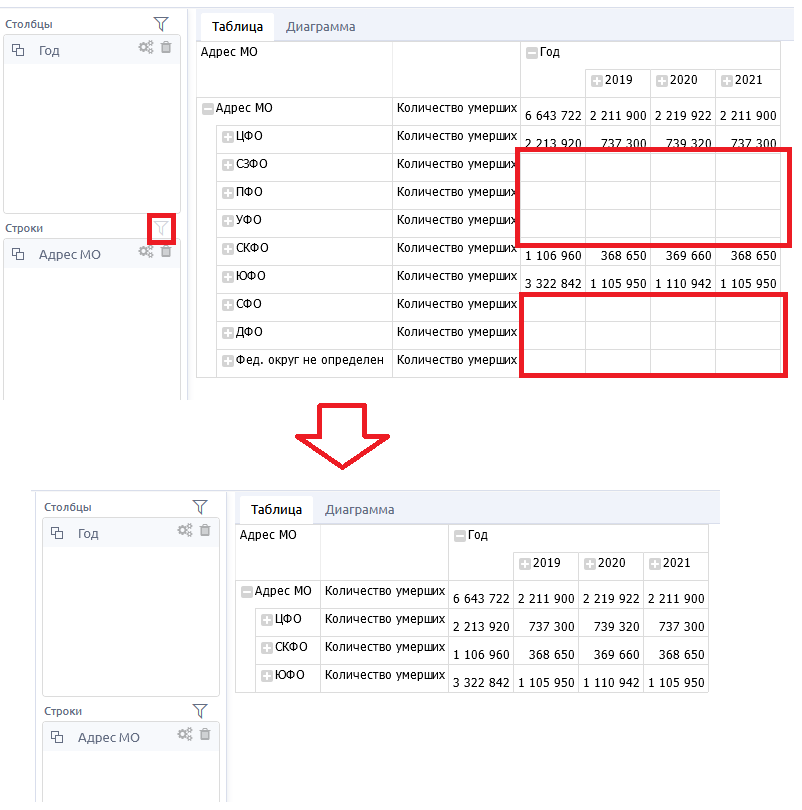 Рисунок 69 – Скрытие пустых строк в таблицеПример сборки OLAP-представления по количеству умерших ежегодно по субъектам РФ в разрезе классификации дети-взрослые с фильтром по мужскому полу:в области источников данных OLAP-представления раскройте размерность «Дата смерти», выберите иерархию «Год» и перенесите в поле столбцов (см. Рисунок 60);в области источников данных OLAP-представления раскройте размерность «Адм-терр структура по адресу места смерти», перенесите иерархию «Адрес места смерти» в строки. К данной иерархии применим выбор уровня иерархии по субъекту РФ, как показано на рисунке (см. Рисунок 60);в области источников данных OLAP-представления раскройте размерность «Классификатор Дети-Взрослые» перенесите одноименную иерархию в область строк ниже под иерархией «Адрес места смерти»;в области источников данных OLAP-представления раскройте список «Меры», перенесите меру «Количество умерших» в поле значений (см. Рисунок 60);в области источников данных OLAP-представления раскройте размерность «Пол» и перенесите одноименную иерархию в фильтры, примените значение пола «Мужской»;если в поле запуска построения отображения OLAP-представления (см. Рисунок 64) выключен режим «Автовыполнения», нажмите на кнопку «Выполнить»;при необходимости раскройте нужные элементы при помощи кнопок , или скройте их при помощи кнопок , как показано на рисунке (см. Рисунок 65).В результате должно получиться следующее OLAP-представление (Рисунок 70).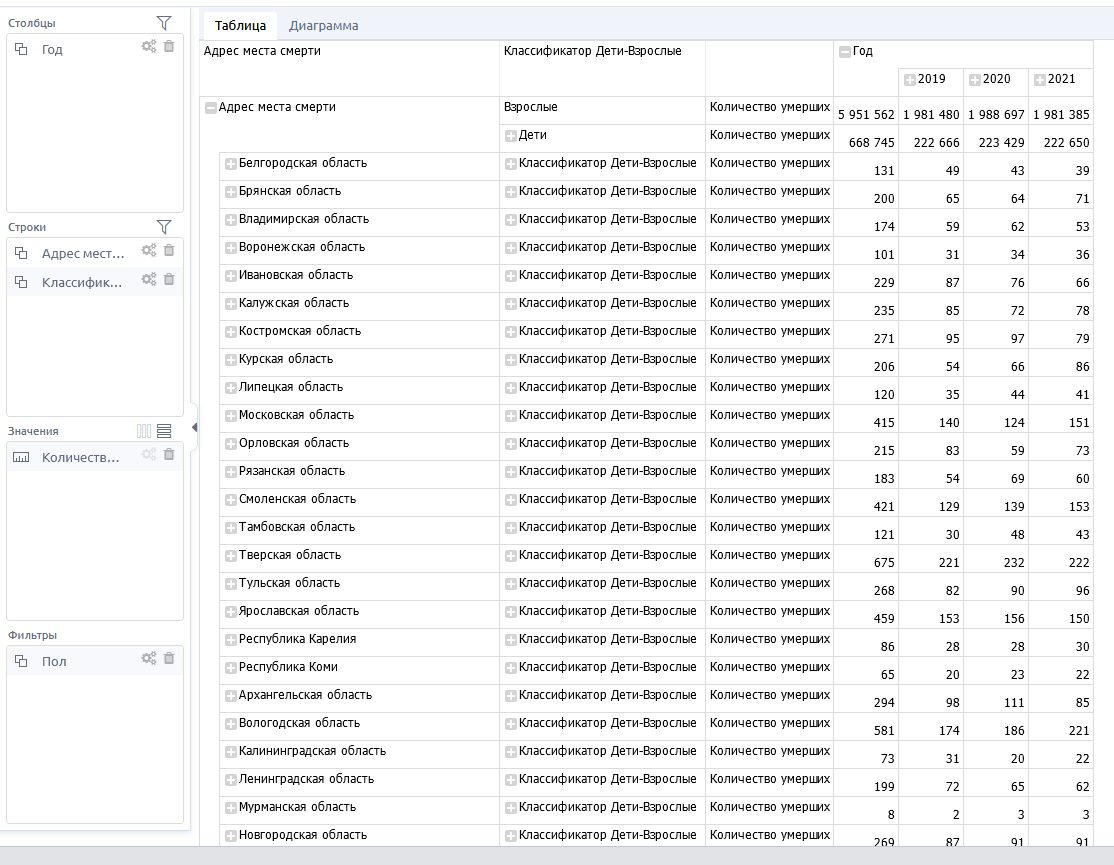 Рисунок 70 – Пример собранного OLAP-представленияСледующий пример для сборки OLAP-представления: отобразить по субъектам РФ в разрезе всех размерностей возрастных критериев помесячно. Отображение должно учитывать причины смерти согласно бланку медицинского свидетельства о смерти (группа критериев «Причины смерти»: Непосредственная причина смерти (а); Состояние непосредственной причины смерти (б); Первоначальная причина смерти (в); Внешняя причина смерти (г)), а также учитывать условие по типу медицинского работника, установившего причины смерти:в области источников данных OLAP-представления раскройте список «Меры», перенесите меру «Количество умерших» в поле значений (см. Рисунок 59);в области источников данных OLAP-представления раскройте размерность «Адм-терр структура по адресу места смерти», перенесите иерархию «Адрес места смерти» в строки;в области источников данных OLAP-представления раскройте размерность «Дата смерти», выберите иерархию «Год» и перенесите в поле столбцов;в области источников данных OLAP-представления раскройте размерность «Возрастная группа» перенесите одноименную иерархию в область столбцов ниже под иерархией «Год»;в области источников данных OLAP-представления раскройте размерность «Классификатор Дети-Взрослые» перенесите одноименную иерархию в область столбцов ниже под иерархией «Возрастная группа»;в области источников данных OLAP-представления раскройте размерность «Категория трудоспособности умершего» перенесите одноименную иерархию в область столбцов ниже под иерархией «Классификатор Дети-Взрослые»;в области источников данных OLAP-представления раскройте размерность «Непосредственная причина смерти (а)» и перенесите одноименную иерархию в фильтры, примените согласно рисунку (см. Рисунок 60) значение, по которому необходимо отфильтровать значения;в области источников данных OLAP-представления раскройте размерность «Состояние непосредственной причины смерти (б)» и перенесите одноименную иерархию в фильтры, примените согласно рисунку (см. Рисунок 60) значение, по которому необходимо отфильтровать значения;в области источников данных OLAP-представления раскройте размерность «Первоначальная причина смерти (в)» и перенесите одноименную иерархию в фильтры, примените согласно рисунку (см. Рисунок 60) значение, по которому необходимо отфильтровать значения;в области источников данных OLAP-представления раскройте размерность «Внешняя причина смерти (г)» и перенесите одноименную иерархию в фильтры, примените согласно рисунку (см. Рисунок 60) значение, по которому необходимо отфильтровать значения;в области источников данных OLAP-представления раскройте размерность «Тип медицинского работника, установившего причины смерти» и перенесите одноименную иерархию в фильтры, примените согласно рисунку (см. Рисунок 60) значение, по которому необходимо отфильтровать значения;Если в поле запуска построения отображения OLAP-представления (см. Рисунок 64) выключен режим автовыполнения, нажмите на кнопку «Выполнить»;При необходимости раскройте нужные элементы при помощи кнопок  или скройте их при помощи кнопок , как показано на рисунке (см. Рисунок 65).В результате должно получиться следующее OLAP-представление (Рисунок 71).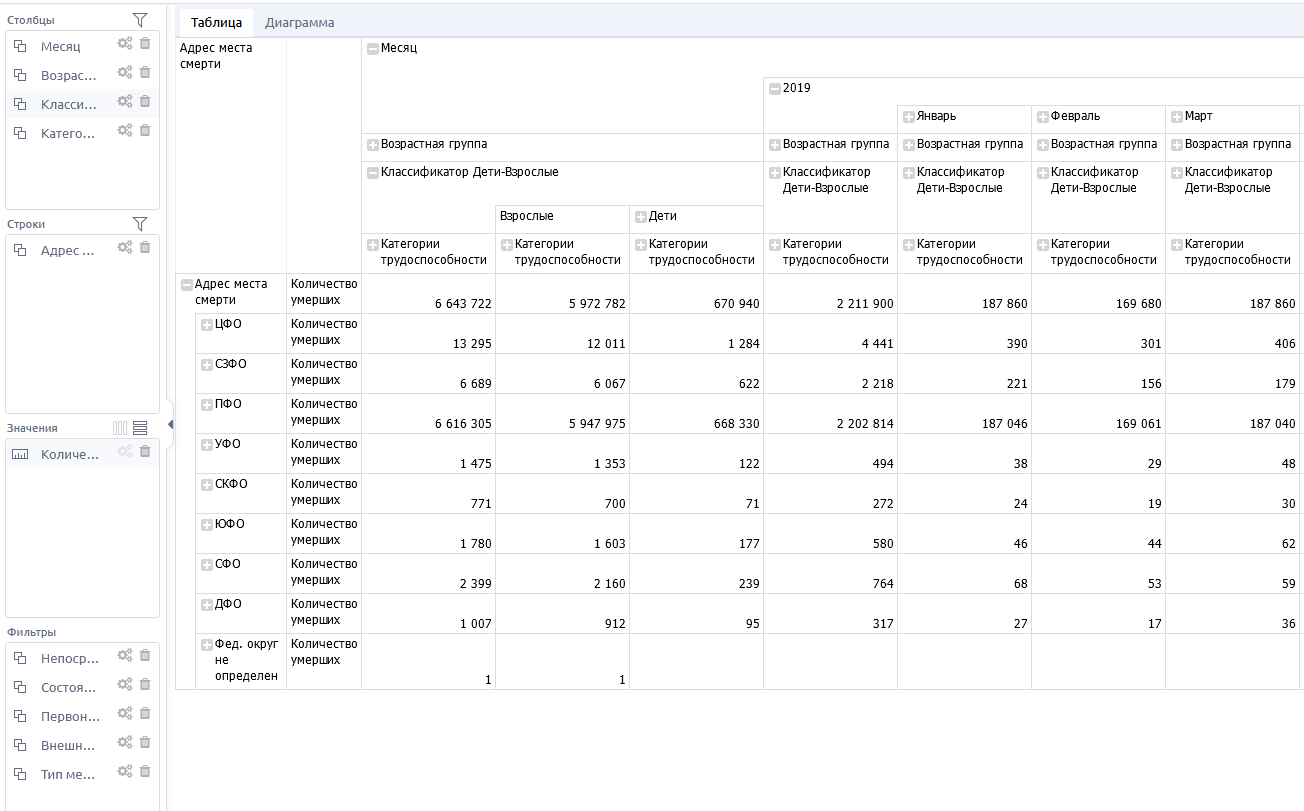 Рисунок 71 – Пример собранного OLAP-представления №2Применяя фильтры к собранным представлениям, важно понимать, что с количеством вводимых условий, ограничивающих выборку, можно получить отсутствие подходящих значений для вывода. В этом случае отобразится следующее сообщение (Рисунок 72).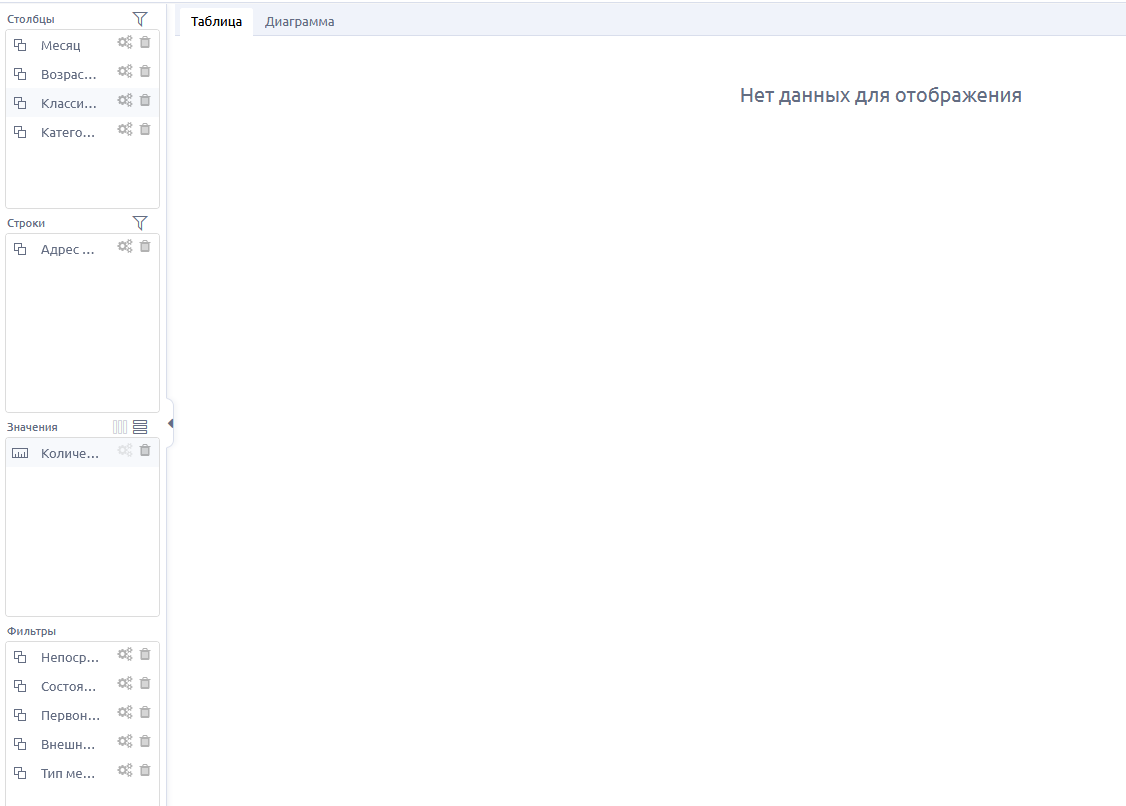 Рисунок 72 – Сообщение системы об отсутствии данных для отображенияАварийные ситуацииДействия при аварийных ситуацияхВ случае возникновения аварийных ситуаций, связанных с ФРМСС, обратитесь в СТП. Контактная информация представлена в таблице 24.Таблица 24 – Контактная информация Порядок обращения в службу технической поддержкиПри обращении в СТП пользователь должен сообщить следующие сведения:название системы, по поводу которой происходит обращение в СТП;ФИО;субъект РФ;организация;контактный телефон;адрес электронной почты (если есть);вопрос/предложение/замечание/сообщение об ошибке.Отличия от предыдущей редакцииСписок изменений, вошедших в предыдущие редакции:актуализирована статусная модель МСС/МСПС;обновлены скриншоты и описание кнопок для работы в формах МСС/МСПС;добавлена информация о функционале подписания ЭП (п. 1.7.2.3 и п. 1.8.2.1 Таблица 14).добавлена информация о переходе в раздел «Отчеты» (п. 2.0)Список изменений, вошедших в редакцию 4:обновлены скриншоты и описание формы МСС/МСПС;обновлена Таблица 11;обновлена Таблица 15;обновлена Таблица 16.Список изменений, вошедших в редакцию 5:обновлены Таблицы 1-5.обновлены скриншоты и описание формы МСС/МСПС по части добавления нового поля: «Структурное подразделение»;обновлены скриншоты и описание формы МСС/МСПС по части добавления переключателя вида документа: «Бумажный» и «Электронный»;обновлена Таблица 19.МАТРИЦА ПРАВ И РОЛЕЙ ПОЛЬЗОВАТЕЛЕЙ ФРМССМатрица прав и ролей пользователей ФРМСС представлена в таблице А.1.Таблица А.1 – Описание ролевой моделиФорма ЗАЯВКИ НА предоставлениЕ доступа пользователяМ уровня ОУЗ к СИППрошу предоставить пользователю права роли Сотрудник ОУЗ в Подсистеме автоматизированного сбора информации о показателях системы здравоохранения из различных источников и предоставления отчетности. Сведения о пользователе(-ях) приведены в таблице Б.1.Таблица Б.1 – Информация о пользователе(-ях){Наименование должности ответственного лица}				 __________________________/Фамилия И.О./ М.ПСокращение/терминНаименование/ОпределениеACMEПрограмма (внешний модуль) ACME.exe, USA. Предназначена для автоматизированной классификации медицинских объектов (Automated Classification of MedicalEntities) Всемирной организации здравоохраненияIDIdentifier – уникальный признак объекта, позволяющий отличать его от других объектовOIDУникальная последовательность цифр, букв и/или символов, закрепленная за конкретным объектом и позволяющая однозначно его идентифицироватьOLAPOnLine Analytical Processing – технология обработки данных, заключающаяся в подготовке суммарной информации на основе больших массивов данных, структурированных по многомерному принципуАвторизацияПроцесс предоставления прав, включая предоставление прав на доступ, т.е. процедура предоставления субъекту определенных прав доступа к ресурсам системы после успешного прохождения им процедуры аутентификацииАГСАкт гражданского состоянияАутентификацияПроцедура проверки подлинности объекта, входящего в систему. Предоставляемый объектом идентификатор (пароль) должен совпадать с имеющимся в базе и однозначно ему соответствоватьБДБаза данныхВеб-браузерПрограммное обеспечение для поиска, просмотра веб-страниц (преимущественно из сети Интернет), для их обработки, вывода и перехода от одной страницы к другой. Например, Google Chrome, Mozilla Firefox и т.п.Веб-интерфейсИнтерфейс программного продукта, реализованный в среде веб-браузераВСВид сведенийДРДата рожденияДСДата смертиДТПДорожно-транспортное происшествиеДУЛДокумент, удостоверяющий личностьЕГИСЗЕдиная государственная информационная система в сфере здравоохраненияЕГР ЗАГСЕдиный государственный реестр записей актов гражданского состоянияЕСИАЕдиная система идентификации и аутентификацииЗСПДЗащищенная сеть передачи данныхИАКомпонент ИПС «Единая система идентификации, аутентификации и авторизации»ИдентификацияРаспознавание или установление соответствия неопределенного объекта известному на основании совпадения признаков, паролей и ключей с дальнейшим признанием их тождественностиИННИдентификационный номер налогоплательщикаКомпонент, ФРМСС, РеестрКомпонент «Федеральный реестр медицинских свидетельств о смерти» подсистемы НР ЕГИСЗМКБ-10Международная статистическая классификация болезней и проблем, связанных со здоровьем, 10-й пересмотрМОМедицинская организацияМРМедицинский работникМСПСМедицинское свидетельство о перинатальной смертиМССМедицинское свидетельство о смертиНСИНормативно-справочная информацияОГРНОсновной государственный регистрационный номерОЗУОперативное запоминающее устройство, Random Access Memory – оперативная память – энергозависимая часть системы компьютерной памяти, в которой во время работы компьютера хранится выполняемый машинный код (программы), а также входные, выходные и промежуточные данные, обрабатываемые процессоромОКПООбщероссийский классификатор предприятий и организацийОМСОбязательное медицинское страхованиеОСОперационная системаОУЗОрганы управления здравоохранениемПКПерсональный компьютерПереключатель (Радиогруппа)Элемент интерфейса, который позволяет пользователю выбрать один пункт из несколькихПользовательПользователь подсистем ЕГИСЗПФРПенсионный фонд Российской ФедерацииРЗРеестровая записьРФРоссийская ФедерацияРЭМДПодсистема ЕГИСЗ «Федеральный реестр электронных медицинских документов»СИППодсистема автоматизированного сбора информации о показателях системы здравоохранения из различных источников и предоставления отчетности ЕГИСЗСМЭВЕдиная система межведственного электронного взаимодействияСНИЛССтраховой номер индивидуального лицевого счетаСТПСлужба технической поддержкиСЭМДСтруктурированный электронный медицинский документУДУзел доступаУНРЗУникальный номер реестровой записиУЦУдостоверяющий центрФИАСФедеральная информационная адресная система. Государственный адресный реестр – это государственный базовый информационный ресурс, содержащий сведения об адресах и о реквизитах документов о присвоении, об изменении, аннулировании адреса (справочник адресов).Флаговая кнопка/ФлагЭлемент графического пользовательского интерфейса, позволяющий пользователю управлять параметром с двумя состояниями: включено/отключеноФИОФамилия, Имя, ОтчествоФОМСФонд обязательного медицинского страхованияФРМОПодсистема ЕГИСЗ «Федеральный реестр медицинских организаций»ФРМРФедеральный регистр медицинских работниковЭПЭлектронная подпись№ по 106/УНаименование поляСпособ вводаОписаниеБлок «Комментарий»Блок «Комментарий»Блок «Комментарий»Блок «Комментарий»КомментарийПоле для вводаВозможность оставить комментарий о созданной записи. Возможно внести до 100 символовБлок «Свидетельство»Блок «Свидетельство»Блок «Свидетельство»Блок «Свидетельство»2ПолПереключательПол умершего3Дата рожденияКалендарьДата рождения умершего (допускается указать значения «только год» или «год и месяц» при установлении соответствующего флага).Допустимо вводить значение не позднее текущей даты и не ранее 01.01.1900Блок «Дата смерти»Блок «Дата смерти»Блок «Дата смерти»Блок «Дата смерти»7Дата смертиКалендарьДата смерти (допускается указать значения «только год» или «год и месяц» при установлении соответствующего флага).Дата смерти должны быть позднее даты рождения не менее чем на 7 днейБлок «Место смерти»Блок «Место смерти»Блок «Место смерти»Блок «Место смерти»12Смерть наступилаВыпадающий список. Выбор из справочника «Типы мест наступления смерти»Место наступления смертиБлок «Ребенок до 1 месяца/1 года»Блок «Ребенок до 1 месяца/1 года»Блок «Ребенок до 1 месяца/1 года»Блок «Ребенок до 1 месяца/1 года»13Ребенок до 1 месяцаФлаговая кнопкаПризнак, указывающий на то, что умерший – ребенок в возрасте от 168 час. до 1 месяца.Устанавливается автоматически (без возможности редактирования), если указаны даты рождения и смерти, и разница между ними меньше, либо равна 30 календарным дням.Становится выключенным (выключается, если был установлен) как только при вводе\редактировании дат рождения и\или смерти разница между ними начинает строго превышать 30 днейДоношенностьВыпадающий список с возможностью выбора из Справочника «Доношенность новорожденного»Поле становится видимым только, если указан признак «Ребенок до 1 месяца»14Ребенок до 1 годаФлаговая кнопкаПризнак, указывающий на то, что умерший – ребенок в возрасте от 168 час. до 1 года.Признак, указывающий на то, что умерший – ребенок в возрасте от 168 час. до 1 года.Устанавливается автоматически (без возможности редактирования), если установлен признак «Ребенок до 1 месяца», или указаны даты рождения и смерти, и разница между ними меньше, либо равна 364 календарным дням.Становится выключенным (выключается, если был установлен) как только снимается признак «Ребенок до 1 месяца», либо при вводе\редактировании дат рождения и\или смерти разница между ними начинает строго превышать 364 дняМасса тела ребенка при рождении, граммПоле ввода чиселВес умершего ребенка при рождении в граммах.Допустимо вводить значение от 300 до 9000.Поле становится видимым только, если указан признак «Ребенок до 1 года»Каким по счету был ребенок у матери (считая умерших и не считая мертворожденных)Поле ввода чиселКаким по счету был ребенок у матери (считая умерших и не считая мертворожденных).Если введено более 15, то под полем выводится красное предупреждение: «Сомнительное количество детей».Поле становится видимым только, если указан признак «Ребенок до 1 года»Дата рождения материКалендарьЕсли разница между «Дата рождения матери» и «Дата рождения» (умершего) меньше 10 лет, то выводится предупреждение «Разница между датами рождения матери и ребенка должна быть не менее 10 лет».Кроме того, нельзя ввести значение ранее 01.01.1900г.Поле становится видимым только, если указан признак «Ребенок до 1 года»Возраст матери (полных лет)Поле ввода чиселВозраст матери на момент рождения ребенка.Если указаны даты рождения матери и ребенка, то рассчитывается автоматически. Иначе можно указать вручную.Если возраст матери меньше 10 лет, то выводится предупреждение «Возраст матери не должен быть меньше 10 лет».Поле становится видимым только, если указан признак «Ребенок до 1 года»Блок «Причины смерти»Блок «Причины смерти»Блок «Причины смерти»Блок «Причины смерти»18Смерть произошлаВыпадающий список с возможностью выбора из Справочника «Род причины смерти»Род причины смерти (тип)19Для смерти от несчастного случая, установленная дата травмыКалендарьДата события, приведшего к смерти.
Поле скрыто, если род смерти не установлен или смерть произошла от заболевания.Дата травмы не может быть позднее Даты смерти, иначе выводится предупреждение. Для заполнения доступно «Время травмы (отравления)»20Причины смерти установленыВыпадающий список с возможностью выбора из Справочника «Тип медицинского работника, установившего причины смерти»Тип медицинского работника, установившего смерть21Основание для определения причины смертиВыпадающий список с возможностью выбора из Справочника «Основания для установления причины смерти»Основание для определения причины смерти (тип).При выборе пользователем в п.20 значения 4 (патологоанатом) или 5 (судебно-медицинский эксперт) в п.21 автоматически подставлять значение 4. «вскрытие» (при этом выбрать другое значение невозможно)При выборе пользователем в п.20 значения, отличного от 4 (патологоанатом) или 5 (судебно-медицинский эксперт) в п.21 невозможно выбрать значение 4. «вскрытие»Причина по ACMEПроставляется автоматически. Не редактируется.Код первоначальной причины смерти. Проставляется автоматически при получении ответа от модуля ACME, указывается полученный в ответе код22 IПричины смерти (пункты а,б,в,г)Выпадающий список с возможностью выбора из справочника «МКБ-10», с возможностью контекстного поиска по коду или наименованиюВозможно ввести по одной причине в каждом пункте.Пункты а,б,в соответствуют справочнику 1.2.643.5.1.13.13.11.1489Пункт г соответствует справочнику 1.2.643.5.1.13.13.99.2.692Период времени между началом патолог. процесса и смертьюПоля для ввода чиселПериод времени между началом патологического процесса и смертью: лет (от 0 до 99), месяцев (от 0 до 11), недель (от 0 до 4), дней (от 0 до 30), часов (от 0 до 23), минут (от 0 до 59)Поля доступны для редактирования, только если введена причина в соответствующей строке.Можно установить признак «Неизвестен» (тогда поля закроются для редактирования).Период не должен превышать возраст умершего, иначе выводится подсказка.Отметка «первоначальная причина смерти» по мнению ACMEФлаговая кнопкаНе редактируется. Проставляется автоматически при получении ответа от модуля ACME, напротив причины, код которой совпал с кодом в ответе22 IIПрочие важные состоянияВыпадающий список с возможностью выбора из справочника «МКБ-10», с возможностью контекстного поиска по коду или наименованиюВозможно ввести неограниченное число состояний.Диапазон выбираемых причин смерти не ограничен.Правила контекстного поиска такие же, как и для причин смерти (справочник в НСИ 1.2.643.5.1.13.13.11.1489 и 1.2.643.5.1.13.13.99.2.692)23В случае смерти в результате ДТПВыпадающий список с возможностью выбора из справочника «Связь смерти с ДТП»Выбирается один из предложенных временных промежутков наступления смерти в результате ДТП.Поле доступно для редактирования только в случае смерти (п. 18) от несчастного случая, убийства, самоубийства, от военных и террористических действий, при неустановленном роде смерти.24Смерть беременной, роженицы или родильницыВыпадающий список с возможностью выбора из справочника «Связь смерти с беременностью»Связь с беременностью (тип).Поле становится недоступным для редактирования и очищается (если было заполнено) как только начинает выполняться хотя бы одно из условий: в поле «Пол» указано значение «Мужской» или возраст умершего меньше 10 лет№ по 106-2/У-08Наименование поляСпособ вводаОписание1Исход родовПереключательРоды мертвым плодом\Ребенок родился живым1Роды мертвым плодом – дата и времяКалендарь, часыПоле доступно для редактирования, если выбран переключатель «Роды мертвым плодом» и НЕ включен Флаг «Неизвестно» (дата родов мертвым плодом)1Только годФлаговая кнопкаЕсли Флаг включен, значит, известен только год мертворождения1Год  месяцФлаговая кнопкаЕсли Флаг включен, значит, известен только год и месяц1НеизвестноФлаговая кнопкаЕсли Флаг включен, значит, дата мертворождения неизвестна2Ребенок родился живым – дата и время рожденияКалендарь, часыДата рождения, время рождения2Только годФлаговая кнопкаЕсли Флаг включен, то известен только год рождения2Год месяцФлаговая кнопкаЕсли Флаг включен, значит, известен только год и месяц2НеизвестноФлаговая кнопкаЕсли Флаг включен, значит, ДР неизвестна2Ребенок родился живым – дата и время смертиКалендарь, часыДата смерти, время смерти2Только годФлаговая кнопкаЕсли Флаг включен, то известен только год смерти2Год месяцФлаговая кнопкаЕсли Флаг включен, значит, известен только год и месяц2НеизвестноФлаговая кнопкаЕсли Флаг включен, значит, дата смерти неизвестна2Роды произошлиВыпадающий список для выбора из справочника Тип места рождения ребенка3Смерть наступилаВыпадающий список из справочника «Наступление летального исхода относительно времени родов»Уточнение времени наступления смерти относительно даты родовБлок «Мать»Блок «Мать»Блок «Мать»Блок «Мать»5Дата рождения материКалендарьДата рождения матери (допускается указать только год или «Неизвестно» при установлении соответствующего флага)11Которые по счету родыПоле для ввода числаДопускается указание «Неизвестно» при установлении соответствующего флага)Блок «Ребенок (плод)»Блок «Ребенок (плод)»Блок «Ребенок (плод)»Блок «Ребенок (плод)»15Смерть (мертворождение) произошла (о)Выпадающий список из справочника «Типы мест наступления смерти» Тип места наступления смерти (согласно справочнику НСИ 1.2.643.5.1.13.13.99.2.20)16ПолПереключатель для выбора одного варианта из возможныхПол ребенка (согласно справочнику НСИ OID 1.2.643.5.1.13.13.11.1040)17Масса тела ребенка (плода) при рождении, в граммахПоле для ввода числаДопускается указание «Неизвестно» при установлении соответствующего флага)18Длина тела ребенка (плода) при рождении, в см.Поле для ввода числаДопускается указание «Неизвестно» при установлении соответствующего флага)19Мертворождение или живорождение произошло:ПереключательНеобходимо выбрать одно из 3 представленных значений.19Которыми по счету в данных родахПоле для ввода числаСтановится видимым при выборе варианта «при многоплодных родах» (допускается указание «Неизвестно» при установлении соответствующего флага)19число детей родившихся (живыми и мертвыми)Поле для ввода числаСтановится видимым при выборе варианта «при многоплодных родах» (допускается указание «Неизвестно при установлении соответствующего флага)20,23Которым по счету был ребенок у матери (считая умерших и не считая мертворожденных)Поле для ввода числаДопускается указывание «Неизвестно» при установлении соответствующего флага21,24Смерть ребенка (плода) произошлаВыпадающий списокРод причины смерти (согласно справочнику НСИ Род причины смерти: 1.2.643.5.1.13.13.99.2.21)21,24Срок беременности, недельПоле для ввода чиселЦелое число от 21 до 4522, 25Лицо, принимавшее родыВыпадающий списокТип лица, принимавшего роды (согласно справочнику НСИ: 1.2.643.5.1.13.13.99.2.32)Ведение родовВыпадающий списокВыбор из 3 значений:B01.001.006 Ведение патологических родов врачом-акушером-гинекологомB02.001.002 Ведение физиологических родов акушеркойB01.001.009 Ведение физиологических родов врачом-акушером-гинекологом26Причины перинатальной смерти (а, б, в, г, д)Выпадающий список с возможностью контекстного поиска по коду или наименованиюВозможно ввести по одной причине в каждом пункте.Пункты, а, б, в, д соответствуют справочнику НСИ: 1.2.643.5.1.13.13.11.1489пункт г соответствует справочнику НСИ: 1.2.643.5.1.13.13.99.2.69227Причины смерти установленыВыпадающий списокТип медицинского работника, установившего причины смерти (согласно справочнику НСИ: 1.2.643.5.1.13.13.99.2.22)28На основанииВыпадающий списокВыпадающий список – на основании чего установлена смерть ребенкаНаименование поляКомпонентОписаниеФильтрIDЧисловое значениеНомер проверки вариант кодирования причины смертиОсновнойКомментарийПоле для ввода текстаКонтекстный поиск по комментарию. Можно ввести часть комментарияОсновнойДата рождения сКалендарьДатаОсновнойДата рождения поКалендарьДатаОсновнойДата смерти сКалендарьДатаОсновнойДата смерти поКалендарьДатаОсновнойПолПереключательВыбор значения между «Мужской» или «Женский»ОсновнойСмерть произошлаВыпадающий списокРод причины смертиОсновнойПричины смерти установилВыпадающий списокТип медицинского работника, установившего причины смерти ОсновнойОснованиеВыпадающий списокОснование для определения причины смертиОсновнойСмерть наступилаВыпадающий списокТипы мест наступления смертиОсновнойРебенок до 1 месяцаФлаговая кнопкаРасширенныйДоношенностьВыпадающий списокДоношенность новорожденногоРасширенныйРебенок до 1 годаФлаговая кнопкаРасширенныйПричина по ACME (а-в)Выпадающий список с возможностью контекстного поискаКод причины смерти в соответствии с ACMEРасширенныйСмерть в результате ДТПВыпадающий списокСвязь смерти с ДТПРасширенныйСмерть беременнойВыпадающий списокСвязь смерти с беременностьюРасширенныйНаименование поляКомпонентОписаниеФильтрIDЧисловое значениеНомер проверки вариант кодирования причины смертиОсновнойПолПереключательВыбор значения между «Мужской» или «Женский»ОсновнойДата рождения сКалендарьДатаОсновнойДата рождения поКалендарьДатаОсновнойДата смерти сКалендарьДатаОсновнойДата смерти поКалендарьДатаОсновнойСмерть ребенка (плода) произошлаВыпадающий списокВыпадающий список из справочника Род причины смерти ОсновнойПричины смерти установилВыпадающий списокВыбор из справочника «Тип медицинского работника, установившего причины смерти»ОсновнойТип родовВыпадающий списокОграничено значениями(Код услуги, Полное название)B01.001.006 Ведение патологических родов врачом-акушером-гинекологомB02.001.002 Ведение физиологических родов акушеркойB01.001.009 Ведение физиологических родов врачом-акушером-гинекологомОсновнойКод основной причины смерти сВыпадающий список с возможностью контекстного поиска Фильтрация свидетельств по коду основной причины смерти (по значению в строке «а»)Если нужно найти строгое соответствие одному конкретному коду, то вводится только значение в поле «Код причины смерти с». При этом поле «Код причины смерти по» автоматически заполняется таким же значением.Если нужно найти значение из диапазона, то вводится значение в поле «Код причины смерти с». При этом поле «Код причины смерти по» автоматически заполняется таким же значением. Но пользователь после этого выбирает другое значение в поле «Код пр. состояния по»РасширенныйКод основной причины смерти поВыпадающий список с возможностью контекстного поиска Фильтрация свидетельств по коду основной причины смерти (по значению в строке «а»)Если нужно найти строгое соответствие одному конкретному коду, то вводится только значение в поле «Код причины смерти с». При этом поле «Код причины смерти по» автоматически заполняется таким же значением.Если нужно найти значение из диапазона, то вводится значение в поле «Код причины смерти с». При этом поле «Код причины смерти по» автоматически заполняется таким же значением. Но пользователь после этого выбирает другое значение в поле «Код пр. состояния по»РасширенныйДействиеКомпонент формы
(поле, фильтр)Условие доступностиОписаниеРасширенный поискКнопкаесли включен только основной поискРаскрывает возможность задавать параметры расширенного фильтраПоискКнопкавсегдаКнопка предназначена для поиска по заданным критериям фильтраОчиститьКнопкавсегдаКнопка предназначена для очистки значений фильтровСоздать КнопкавсегдаКнопка предназначена для открытия Форма «Проверка кодирования причин смерти» . Поля пустыУдалитьКнопкавыбран вариант кодированияУдаляет выбранный пользователем вариант кодирования из БД. При этом выдать пользователю подтверждающее сообщение - «Вы действительно хотите удалить запись ID записи?» - Да/Нет (выбрано по умолчанию)ПросмотрДвойной клик мышивыбран вариант кодированияКнопка предназначена для открытия Форма «Проверка кодирования причин смерти» . При этом поля Формы заполнены данными выбранного варианта кодированияПолеОписаниеСтатусСтатус, отображающий, в каком состоянии сейчас находится сформированное МССУНРЗУникальный номер реестровой записиСерияСерия свидетельства о смертиНомерНомер свидетельства о смертиФИОФИО умершегоДата смертиДата смерти умершегоДата рожденияДата рождения умершегоДата и время смертиДата и время смерти умершегоПолПол умершегоСНИЛССНИЛС умершегоВыданКраткое наименование выдавшей МО или ФИО частнопрактикующего врачаСвидетельство выданоДата выдачи МССРод причины смертиОбстоятельства, при которых наступила смертьНесоответствие ACMEПризнак, что кодирование по ACME и по мнению медицинского работника, являющегося автором документа, не совпадаетНаименование поляКомпонентОписаниеФильтрУНРЗ Поле для ввода чиселУникальный номер реестровой записиОсновнойСтатусВыпадающий списокПоиск по статусу МССОсновнойСНИЛСПоле для ввода чисел. Формат: ХХХ-ХХХ-ХХХ YYПоиск по СНИЛС умершего.ОсновнойФИОПоле для ввода текстаПоиск по ФИО умершегоОсновнойСо слов родственниковФлаговая кнопкаМСС было заполнено со слов родственниковОсновнойСубъектВыпадающий список, с возможностью контекстного поискаФильтрация по субъекту (региону), указанному в адресе МО (ЧПВ), выдавшей свидетельство о смерти.
По умолчанию:
для администратора федерального уровня не заполнено
для администратора регионального уровня (МО) заполняется субъектом, который соответствует пользователю. Не подлежит изменениюОсновныеВид свидетельстваВыпадающий списокФильтр по виду свидетельстваОсновнойСерияПоле для ввода чиселПоиск по серии свидетельстваОсновнойНомерПоле для ввода чиселПоиск по номеру свидетельстваОсновнойВыдано сКалендарьФильтры по датеОсновнойВыдано поКалендарьФильтры по датеОсновнойНесоответствие ACMEФлаговая кнопкаПризнак, что кодирование смерти по ACME и по мнению врача не совпадаетОсновнойДата рождения сКалендарьФильтрация свидетельств о смерти по дате рождения умершего, попадающего в интервалРасширенныйДата рождения поКалендарьФильтрация свидетельств о смерти по дате рождения умершего, попадающего в интервалРасширенныйДата смерти сКалендарьФильтрация свидетельств по дате смерти, попадающей в интервалРасширенныйДата смерти поКалендарьФильтрация свидетельств по дате смерти, попадающей в интервалРасширенныйПолПереключательФильтрация свидетельств о смерти по полу умершегоРасширенныйРод причины смертиВыпадающий списокФильтрация свидетельств о смерти по роду причины смертиРасширенныйДоношенность новорожденногоВыпадающий списокФильтрация свидетельств о смерти детей по доношенностиРасширенныйСмерть беременнойВыпадающий списокФильтрация свидетельств по связи смерти с беременностьюРасширенныйСмерть в результате ДТПФлаговая кнопкаФильтрация свидетельств по времени наступления смерти в результате ДТПРасширенныйСмерть наступилаВыпадающий списокФильтрация свидетельств о смерти по типу места наступления смертиРасширенныйМедицинская организацияВыпадающий список, с возможностью контекстного поискаФильтрация по медицинской организации, в которой было выдано свидетельство. По умолчанию заполняется медицинской организацией, которая соответствует пользователю. Если не заполнено, то пустоеРасширенныйДействиеКомпонент формы
(поле, фильтр)Условие доступностиОписаниеПоискКнопкавсегдаПоиск МСС по заданным фильтрам или отображение всех МСС, доступных по правам пользователяОчиститьКнопкавсегдаОчистка всех полей поиска Добавить КнопкавсегдаКнопка предназначена для открытия формы создания свидетельства о смерти.Добавить взаменКнопкавыбрано конкретное свидетельство (последнее по хронологии по Умершему)Кнопка предназначена для открытия формы создания свидетельства о смерти с целью создания свидетельства взамен выбранного (перезаполненное частью параметров из «родительского» свидетельства)ПросмотрКнопка или двойной клик мышивыбрано конкретное свидетельствоОткрывает Форму «Медицинское свидетельство о смерти» в режиме просмотра.Карточка о смертиКнопка выбрано конкретное свидетельствоОткрывает Форму «Карточка сведений о смерти» (см. п. 2.7.2)№ по 106/УНаименование поляСпособ вводаОписаниеОписаниеМед. свидетельство выданоФлаговая кнопкаКем выдано МСС. Выбор из двух вариантов: - Мед. организацией;- Индивидуальным предпринимателем с медицинской лицензией.Если учетная запись пользователя относится к МР, работающему в МО, тоавтоматически выбирается значение «Мед. организацией» без возможности редактирования, иначезначение не выбрано и доступно для редактированияКем выдано МСС. Выбор из двух вариантов: - Мед. организацией;- Индивидуальным предпринимателем с медицинской лицензией.Если учетная запись пользователя относится к МР, работающему в МО, тоавтоматически выбирается значение «Мед. организацией» без возможности редактирования, иначезначение не выбрано и доступно для редактированияМедицинская организацияАвтоматическое определение из справочника ФРМОКраткое наименование медицинской организации.Определяется автоматически по данным учетной записи пользователя, создающего МСС (если пользователь - МР, работающий в МО)Поле очищается (если было заполнено) и становится невидимым, если в поле [Мед. свидетельство выдано] будет выбрано значение «Индивидуальным предпринимателем с медицинской лицензией»Краткое наименование медицинской организации.Определяется автоматически по данным учетной записи пользователя, создающего МСС (если пользователь - МР, работающий в МО)Поле очищается (если было заполнено) и становится невидимым, если в поле [Мед. свидетельство выдано] будет выбрано значение «Индивидуальным предпринимателем с медицинской лицензией»Структурное подразделениеФлаговая кнопкаВыбор значения структурного подразделения медицинской организации в соответствии со «Справочником структурных подразделений»Выбор значения структурного подразделения медицинской организации в соответствии со «Справочником структурных подразделений»Код по ОКПОПоле для ввода цифрКод по ОКПО медицинской организации.Может заполняться автоматически, используя данные из последнего созданного МСС.Поле скрыто, если МСС выдано индивидуальным предпринимателем.Ограничения:Вводить можно только цифры. Подряд, без пробелов. Д.б. 8 или 10 цифр.Код по ОКПО медицинской организации.Может заполняться автоматически, используя данные из последнего созданного МСС.Поле скрыто, если МСС выдано индивидуальным предпринимателем.Ограничения:Вводить можно только цифры. Подряд, без пробелов. Д.б. 8 или 10 цифр.Блок ЛицензияБлок ЛицензияБлок ЛицензияБлок ЛицензияНомер ТекстПри наличии нескольких действующих лицензий, блок «Лицензия» может отображаться в форме несколько раз.Если данные по лицензии МО были автоматически получены из ФРМО, то поля недоступны для редактированияПри наличии нескольких действующих лицензий, блок «Лицензия» может отображаться в форме несколько раз.Если данные по лицензии МО были автоматически получены из ФРМО, то поля недоступны для редактированияДата выдачиДатаПри наличии нескольких действующих лицензий, блок «Лицензия» может отображаться в форме несколько раз.Если данные по лицензии МО были автоматически получены из ФРМО, то поля недоступны для редактированияПри наличии нескольких действующих лицензий, блок «Лицензия» может отображаться в форме несколько раз.Если данные по лицензии МО были автоматически получены из ФРМО, то поля недоступны для редактированияАдресТекстАдрес Медицинской организации или Индивидуального предпринимателя. Данные подтягиваются из ФРМОАдрес Медицинской организации или Индивидуального предпринимателя. Данные подтягиваются из ФРМОТелефонЧисловое значениеТелефон (ы) МО.Может заполняться автоматически, используя данные из последнего созданного МСС.В поле используется маска для ввода телефонного номера.Доступно добавление нескольких номеровТелефон (ы) МО.Может заполняться автоматически, используя данные из последнего созданного МСС.В поле используется маска для ввода телефонного номера.Доступно добавление нескольких номеровЭлектронная почтаТекстАдрес (а) электронной почты МО.Может заполняться автоматически, используя данные из последнего созданного МСС.Доступно добавление нескольких адресов электронной почтыАдрес (а) электронной почты МО.Может заполняться автоматически, используя данные из последнего созданного МСС.Доступно добавление нескольких адресов электронной почтыВеб-сайтТекстАдрес веб-сайта МО.Может заполняться автоматически, используя данные из последнего созданного МССАдрес веб-сайта МО.Может заполняться автоматически, используя данные из последнего созданного МССБлок «Свидетельство»Блок «Свидетельство»Блок «Свидетельство»Блок «Свидетельство»Вид документаПереключательВыбор между значениями «Электронный» и «Бумажный». 
По умолчанию выбрано значение «Бумажный».Выбор между значениями «Электронный» и «Бумажный». 
По умолчанию выбрано значение «Бумажный».СерияПоле для ввода текстаСерия МСС.Кодовое обозначение субъекта РФ по Общероссийскому классификатору объектов административно-территориального деленияСерия МСС.Кодовое обозначение субъекта РФ по Общероссийскому классификатору объектов административно-территориального деленияНомерПоле для ввода чиселНомер МСС.Состоит из девятиразрядного числа.Старший разряд выделяется под обозначение формы МСС (1 - электронное, 2 - бумажное).Формат электронного МСС: " 1 хххххххх "Формат бумажного МСС: " 2 хххххххх "Номер МСС.Состоит из девятиразрядного числа.Старший разряд выделяется под обозначение формы МСС (1 - электронное, 2 - бумажное).Формат электронного МСС: " 1 хххххххх "Формат бумажного МСС: " 2 хххххххх "Дата выдачиДатаДата выдачи МССТип: Дата. Маска: ДД.ММ.ГГГГДопустимо вводить: не позднее текущей даты и не ранее 01.01.1900. Если у МСС есть «родительское» МСС, то разрешено вводить строго больше Даты выдачи «родительского»Дата выдачи МССТип: Дата. Маска: ДД.ММ.ГГГГДопустимо вводить: не позднее текущей даты и не ранее 01.01.1900. Если у МСС есть «родительское» МСС, то разрешено вводить строго больше Даты выдачи «родительского»Вид МССВыпадающий список с возможностью выбора единственного значения из справочникаВид МСС:- Окончательное;- Предварительное;- Взамен предварительного;- Взамен окончательногоВид МСС:- Окончательное;- Предварительное;- Взамен предварительного;- Взамен окончательногоСерияТекстовое поля для чтенияРеквизиты «родительского» МССЛогика: Заполняются, только если выбран вид МСС:- Взамен предварительного;- Взамен окончательногоРеквизиты «родительского» МССЛогика: Заполняются, только если выбран вид МСС:- Взамен предварительного;- Взамен окончательногоНомерТекстовое поля для чтенияРеквизиты «родительского» МССЛогика: Заполняются, только если выбран вид МСС:- Взамен предварительного;- Взамен окончательногоРеквизиты «родительского» МССЛогика: Заполняются, только если выбран вид МСС:- Взамен предварительного;- Взамен окончательногоДатаТекстовое поля для чтенияРеквизиты «родительского» МССЛогика: Заполняются, только если выбран вид МСС:- Взамен предварительного;- Взамен окончательногоРеквизиты «родительского» МССЛогика: Заполняются, только если выбран вид МСС:- Взамен предварительного;- Взамен окончательногоУмерший не идентифицированФлаговая кнопкаУказывается, если Умерший не идентифицированУказывается, если Умерший не идентифицированИнформация заполнена со слов родственниковФлаговая кнопкаУказывается, если данные Умершего внесены в МСС со слов родственниковУказывается, если данные Умершего внесены в МСС со слов родственников1ФамилияПоле для ввода текстаФамилия и Имя умершего.Если выставлен флаг "Умерший не идентифицирован", поля скрытыФамилия и Имя умершего.Если выставлен флаг "Умерший не идентифицирован", поля скрыты1ИмяПоле для ввода текстаФамилия и Имя умершего.Если выставлен флаг "Умерший не идентифицирован", поля скрытыФамилия и Имя умершего.Если выставлен флаг "Умерший не идентифицирован", поля скрыты1ОтчествоПоле для ввода текстаОтчество умершегоПоле необязательно для заполненияОтчество умершегоПоле необязательно для заполнения2ПолПереключательПол и Дата рождения умершегоПол и Дата рождения умершего3Дата рожденияДатаПол и Дата рождения умершегоПол и Дата рождения умершегоТолько годФлаговая кнопкаПол и Дата рождения умершегоПол и Дата рождения умершегоГод и месяцФлаговая кнопкаПол и Дата рождения умершегоПол и Дата рождения умершегоМесто рождения(см. Таблица 10)Поиск по ФИАСМесто рождения умершегоМесто рождения умершегоНеизвестноФлаговая кнопкаПоле «Место рождения» скрытыПоле «Место рождения» скрытыБлок «Документы, удостоверяющие личность»Блок «Документы, удостоверяющие личность»Блок «Документы, удостоверяющие личность»Блок «Документы, удостоверяющие личность»4Тип документаВыпадающий список из справочникаДанные ДУЛ умершего.Логика: По умолчанию поля видимы и доступны для редактирования. Становятся не доступными для редактирования (и очищаются, если были заполнены), если включен Флаг «Умерший не идентифицирован»Данные ДУЛ умершего.Логика: По умолчанию поля видимы и доступны для редактирования. Становятся не доступными для редактирования (и очищаются, если были заполнены), если включен Флаг «Умерший не идентифицирован»СерияПоля для ввода текстаДанные ДУЛ умершего.Логика: По умолчанию поля видимы и доступны для редактирования. Становятся не доступными для редактирования (и очищаются, если были заполнены), если включен Флаг «Умерший не идентифицирован»Данные ДУЛ умершего.Логика: По умолчанию поля видимы и доступны для редактирования. Становятся не доступными для редактирования (и очищаются, если были заполнены), если включен Флаг «Умерший не идентифицирован»НомерПоля для ввода текстаДанные ДУЛ умершего.Логика: По умолчанию поля видимы и доступны для редактирования. Становятся не доступными для редактирования (и очищаются, если были заполнены), если включен Флаг «Умерший не идентифицирован»Данные ДУЛ умершего.Логика: По умолчанию поля видимы и доступны для редактирования. Становятся не доступными для редактирования (и очищаются, если были заполнены), если включен Флаг «Умерший не идентифицирован»Кем выданПоля для ввода текстаДанные ДУЛ умершего.Логика: По умолчанию поля видимы и доступны для редактирования. Становятся не доступными для редактирования (и очищаются, если были заполнены), если включен Флаг «Умерший не идентифицирован»Данные ДУЛ умершего.Логика: По умолчанию поля видимы и доступны для редактирования. Становятся не доступными для редактирования (и очищаются, если были заполнены), если включен Флаг «Умерший не идентифицирован»Дата выдачиКалендарьДанные ДУЛ умершего.Логика: По умолчанию поля видимы и доступны для редактирования. Становятся не доступными для редактирования (и очищаются, если были заполнены), если включен Флаг «Умерший не идентифицирован»Данные ДУЛ умершего.Логика: По умолчанию поля видимы и доступны для редактирования. Становятся не доступными для редактирования (и очищаются, если были заполнены), если включен Флаг «Умерший не идентифицирован»Код подразделенияПоле для ввода текстаДанные ДУЛ умершего.Логика: По умолчанию поля видимы и доступны для редактирования. Становятся не доступными для редактирования (и очищаются, если были заполнены), если включен Флаг «Умерший не идентифицирован»Данные ДУЛ умершего.Логика: По умолчанию поля видимы и доступны для редактирования. Становятся не доступными для редактирования (и очищаются, если были заполнены), если включен Флаг «Умерший не идентифицирован» 5СНИЛСПоле для ввода чиселСНИЛС умершегоМаска: XXX-XXX-XXX XXСтановятся не доступными для редактирования (и очищается, если было заполнено), если включен Флаг «Умерший не идентифицирован» Вводить можно только цифры.Красное предупреждение под полем: если введенный СНИЛС не удовлетворяет правилам валидации (в частности, проверке на контрольное число), то выводится предупреждение «Введен некорректный СНИЛС»СНИЛС умершегоМаска: XXX-XXX-XXX XXСтановятся не доступными для редактирования (и очищается, если было заполнено), если включен Флаг «Умерший не идентифицирован» Вводить можно только цифры.Красное предупреждение под полем: если введенный СНИЛС не удовлетворяет правилам валидации (в частности, проверке на контрольное число), то выводится предупреждение «Введен некорректный СНИЛС»НеизвестноФлаговая кнопкаПоле «СНИЛС» недоступно для вводаПоле «СНИЛС» недоступно для вводаТип полисаВыпадающий списокТип полиса ОМСТип полиса ОМС6 Полис ОМСПоле для ввода чиселНомер полиса обязательного медицинского страхования умершегоЛогика: По умолчанию видимо и доступно для редактирования. Становятся не доступными для редактирования (и очищается, если было заполнено), если включен Флаг «Умерший не идентифицирован» Красное предупреждение под полем: если введенный номер не удовлетворяет правилам валидации, то выводить «Введен некорректный номер полиса ОМС»Номер полиса обязательного медицинского страхования умершегоЛогика: По умолчанию видимо и доступно для редактирования. Становятся не доступными для редактирования (и очищается, если было заполнено), если включен Флаг «Умерший не идентифицирован» Красное предупреждение под полем: если введенный номер не удовлетворяет правилам валидации, то выводить «Введен некорректный номер полиса ОМС»НеизвестноФлаговая кнопкаУказывает на отсутствие информации о полисе ОМС. Поле «Тип полиса ОМС» недоступно для вводаУказывает на отсутствие информации о полисе ОМС. Поле «Тип полиса ОМС» недоступно для вводаБлок «Дата смерти»Блок «Дата смерти»Блок «Дата смерти»Блок «Дата смерти»7Дата смертиДатаДата и время смерти.Дата и время смерти.Только годФлаговая кнопкаДата и время смерти.Дата и время смерти.Год и месяцФлаговая кнопкаДата и время смерти.Дата и время смерти.Время смертиВремяДата и время смерти.Дата и время смерти.НеизвестноФлаговая кнопкаДата и время смерти.Дата и время смерти.8Блок «Регистрация по месту жительства (пребывания) умершего(-ей)»Блок «Регистрация по месту жительства (пребывания) умершего(-ей)»Блок «Регистрация по месту жительства (пребывания) умершего(-ей)»Блок «Регистрация по месту жительства (пребывания) умершего(-ей)»8НеизвестноФлаговая кнопкаФлаг, указывающий на то, что адрес Умершего неизвестен.При выборе доступно для заполнения поле «Местность»Флаг, указывающий на то, что адрес Умершего неизвестен.При выборе доступно для заполнения поле «Местность»8Поиск по ФИАС(см. Таблица 10)Поиск по ФИАСИнформация об адресе постоянного жительства (регистрации) умершего(-ей)Информация об адресе постоянного жительства (регистрации) умершего(-ей)9МестностьВыпадающий список с возможностью выбора единственного значения из справочникаТип местности адреса постоянного места жительства (регистрации) умершегоТип местности адреса постоянного места жительства (регистрации) умершего10Блок «Место смерти»Блок «Место смерти»Блок «Место смерти»Блок «Место смерти»10НеизвестноФлаговая кнопкаФлаг, указывающий на то, что адрес Умершего неизвестен.При выборе доступно для заполнения поля «Местность» и «Смерть наступила»Флаг, указывающий на то, что адрес Умершего неизвестен.При выборе доступно для заполнения поля «Местность» и «Смерть наступила»Поиск по ФИАС(см. Таблица 10)Поиск по ФИАСИнформация об адресе места наступления смертиИнформация об адресе места наступления смерти11МестностьВыпадающий список с возможностью выбора единственного значения из справочникаТип местности места смертиТип местности места смерти12Смерть наступилаВыпадающий список с возможностью выбора единственного значения из справочникаМесто наступления смертиМесто наступления смертиБлок «Ребенок до 1 месяца/1 года»Блок «Ребенок до 1 месяца/1 года»Блок «Ребенок до 1 месяца/1 года»Блок «Ребенок до 1 месяца/1 года»13Ребенок до 1 месяцаДля детей, умерших в возрасте от 168 час. до 1 месяцаФлаговая кнопкаРебенок, проживший до 1 месяца Ребенок, проживший до 1 месяца ДоношенностьВыпадающий списокДоношенность ребенкаДоношенность ребенка14Ребенок до 1 годаДля детей, умерших в возрасте от 168 час. до 1 годаФлаговая кнопкаРебенок, проживший до 1 годаРебенок, проживший до 1 годаМасса тела ребенка по рождении, граммЧисловое значениеМасса тела ребенка при рождении, от 300 до 9000 граммовМасса тела ребенка при рождении, от 300 до 9000 граммовКаким по счету был ребенок у матери (считая умерших и не считая мертворожденных)Числовое значениеКаким по счету был ребенок у матери (считая умерших и не считая мертворожденных)Каким по счету был ребенок у матери (считая умерших и не считая мертворожденных)Дата рождения материДатаДата рождения материДата рождения материТолько годФлаговая кнопкаИзвестен только год рождения материИзвестен только год рождения материГод и месяцФлаговая кнопкаИзвестен год и месяц рождения материИзвестен год и месяц рождения материВозраст материЧисловое значениеВозраст матери (полных лет)Возраст матери (полных лет)Мать. НеизвестноФлаговая кнопкаМать умершего ребенка неизвестнаМать умершего ребенка неизвестнаФамилияПоле для ввода текстаФамилия матери умершего ребенка.Фамилия матери умершего ребенка.ИмяПоле для ввода текстаИмя матери умершего ребенка.Имя матери умершего ребенка.ОтчествоПоле для ввода текстаОтчество матери умершего ребенка.Отчество матери умершего ребенка.СНИЛСПоле для ввода чиселСНИЛС матери умершего ребенкаМаска: XXX-XXX-XXX XXВводить можно только цифры.Красное предупреждение под полем: если введенный СНИЛС не удовлетворяет правилам валидации (в частности, проверке на контрольное число), то выводится «СНИЛС не соответствует контрольному числу, просьба проверить корректность введенных данных»СНИЛС матери умершего ребенкаМаска: XXX-XXX-XXX XXВводить можно только цифры.Красное предупреждение под полем: если введенный СНИЛС не удовлетворяет правилам валидации (в частности, проверке на контрольное число), то выводится «СНИЛС не соответствует контрольному числу, просьба проверить корректность введенных данных»НеизвестноФлаговая кнопкаФлаг, указывающий на отсутствие информации о СНИЛС матери.Флаг, указывающий на отсутствие информации о СНИЛС матери.Адрес материПоле для ввода текстаПоиск по ФИАС (см. Таблица 10)Информация об адресе материПоиск по ФИАС (см. Таблица 10)Информация об адресе материБлок «Социальное положение»Блок «Социальное положение»Блок «Социальное положение»Блок «Социальное положение»15*Семейное положениеВыпадающий список с возможностью выбора единственного значения из справочникаСемейное положение умершего.*Если установлен признак «Ребенок до 1 года», то заполняется в отношении матери.Логика: По умолчанию видимо и доступно для редактированияСемейное положение умершего.*Если установлен признак «Ребенок до 1 года», то заполняется в отношении матери.Логика: По умолчанию видимо и доступно для редактирования16*ОбразованиеВыпадающий список с возможностью выбора единственного значения из справочника.Уровень образования умершего.Если установлен признак «Ребенок до 1 года», то заполняется в отношении матери.Уровень образования умершего.Если установлен признак «Ребенок до 1 года», то заполняется в отношении матери.17*ЗанятостьВыпадающий список с возможностью выбора единственного значения из справочника.Тип занятости умершего.Если установлен признак "Ребенок до 1 года", то заполняется в отношении матери.Тип занятости умершего.Если установлен признак "Ребенок до 1 года", то заполняется в отношении матери.Блок «Причины смерти»Блок «Причины смерти»Блок «Причины смерти»Блок «Причины смерти»18Смерть произошлаВыпадающий список с возможностью выбора единственного значения из справочника.Род причины смертиРод причины смерти19Для смерти от несчастного случая, установленная дата травмыДата, времяДата события, приведшего к смерти.Поле скрыто, если род смерти не установлен или смерть произошла от заболеванияДата события, приведшего к смерти.Поле скрыто, если род смерти не установлен или смерть произошла от заболеванияНеизвестноФлаговая кнопкаДата события, приведшего к смерти.Поле скрыто, если род смерти не установлен или смерть произошла от заболеванияДата события, приведшего к смерти.Поле скрыто, если род смерти не установлен или смерть произошла от заболеванияТолько годДатаДата события, приведшего к смерти.Поле скрыто, если род смерти не установлен или смерть произошла от заболеванияДата события, приведшего к смерти.Поле скрыто, если род смерти не установлен или смерть произошла от заболеванияТолько год и месяцДатаДата события, приведшего к смерти.Поле скрыто, если род смерти не установлен или смерть произошла от заболеванияДата события, приведшего к смерти.Поле скрыто, если род смерти не установлен или смерть произошла от заболеванияНеизвестноФлаговая кнопкаДата события, приведшего к смерти.Поле скрыто, если род смерти не установлен или смерть произошла от заболеванияДата события, приведшего к смерти.Поле скрыто, если род смерти не установлен или смерть произошла от заболеванияВремя травмы (отравления)Дата, времяВремя события, приведшего к смерти.Поле скрыто, если род смерти не установлен или смерть произошла от заболевания.Время события, приведшего к смерти.Поле скрыто, если род смерти не установлен или смерть произошла от заболевания.НеизвестноФлаговая кнопкаВремя события, приведшего к смерти.Поле скрыто, если род смерти не установлен или смерть произошла от заболевания.Время события, приведшего к смерти.Поле скрыто, если род смерти не установлен или смерть произошла от заболевания.Место и обстоятельства при произошла травма (отравление)Поле для ввода текстаТекстовое описание ситуации, в которой произошла травма.Поле скрыто, если род смерти не установлен или смерть произошла от заболеванияТекстовое описание ситуации, в которой произошла травма.Поле скрыто, если род смерти не установлен или смерть произошла от заболевания 20Причины смерти установленыВыпадающий список с возможностью выбора единственного значения из справочника.Выбор типа медицинского работника установившего причины смертиВыбор типа медицинского работника установившего причины смерти21Основание для определения причины смертиВыпадающий список с возможностью выбора единственного значения из справочника.Выбор основания для определения причин смертиВыбор основания для определения причин смерти22Причины смерти. ACMEТекстКод причины смерти в соответствии с ACME.Проставляется автоматически при получении от ACMEКод причины смерти в соответствии с ACME.Проставляется автоматически при получении от ACMEПункт (а):Болезнь или состояние, непосредственно приведшее к смертиВыбор из справочникаНаименование причины смерти с выбором по справочнику «МКБ-10». Использовать контекстный поиск по коду или наименованию болезниНаименование причины смерти с выбором по справочнику «МКБ-10». Использовать контекстный поиск по коду или наименованию болезниПункт (б):Патологическое состояние, которое привело к возникновению вышеуказанной причиныВыбор из справочникаНаименование причины смерти с выбором по справочнику «МКБ-10». Использовать контекстный поиск по коду или наименованию болезниНаименование причины смерти с выбором по справочнику «МКБ-10». Использовать контекстный поиск по коду или наименованию болезниПункт (в):Первоначальная причина смерти указывается последнейВыбор из справочникаНаименование причины смерти с выбором по справочнику «МКБ-10». Использовать контекстный поиск по коду или наименованию болезниНаименование причины смерти с выбором по справочнику «МКБ-10». Использовать контекстный поиск по коду или наименованию болезниПункт (г):внешняя причина при травмах и отравленияхВыбор из справочникаНаименование причины смерти с выбором по справочнику «МКБ-10». Использовать контекстный поиск по коду или наименованию болезниНаименование причины смерти с выбором по справочнику «МКБ-10». Использовать контекстный поиск по коду или наименованию болезниПериод времени между началом патолог. процесса и смертьюКомбинированноеПредназначено для отображения времени течения патологического процессаПредназначено для отображения времени течения патологического процессаПрочие важные состоянияСостояния способствовавшие смерти, но не связанные с болезнью или патологическим состоянием, приведшим к ней, включая употребление алкоголя, наркотических средств, психотропных и других токсических веществ, содержание их в крови, а также операции (название, дата)Состояния способствовавшие смерти, но не связанные с болезнью или патологическим состоянием, приведшим к ней, включая употребление алкоголя, наркотических средств, психотропных и других токсических веществ, содержание их в крови, а также операции (название, дата)Состояния способствовавшие смерти, но не связанные с болезнью или патологическим состоянием, приведшим к ней, включая употребление алкоголя, наркотических средств, психотропных и других токсических веществ, содержание их в крови, а также операции (название, дата)Прочее состояниеВыбор из справочникаВыбор из справочникаНаименование причины смерти с выбором по справочнику «МКБ-10». Использовать контекстный поиск по коду или наименованию болезниПериод времени между началом патолог. процесса и смертьюКомбинированноеКомбинированноеПредназначено для отображения времени течения патологического процессаХирургические операцииВыбор из справочникаВыбор из справочникаНаименование и код хирургической операцииДата операцииДатаДатаДата проведения операцииНеизвестноФлаговая кнопкаФлаговая кнопкаДата проведения операцииТолько годДатаДатаДата проведения операции23В случае смерти в результате ДТПВыпадающий списокВыпадающий списокСвязь смерти с ДТП24Смерть беременной, роженицы или родильницыВыпадающий списокВыпадающий списокСвязь смерти с беременностьюБлок «Врачи»Блок «Врачи»Блок «Врачи»Блок «Врачи»25Врач (фельдшер, акушерка), заполнивший Медицинское свидетельство о смертиВрач (фельдшер, акушерка), заполнивший Медицинское свидетельство о смертиВрач (фельдшер, акушерка), заполнивший Медицинское свидетельство о смертиВрач (фельдшер, акушерка), заполнивший Медицинское свидетельство о смертиФамилияТекстовое поле для чтенияФИО автора документа.Логика: Заполняется автоматически учетными данными пользователя – создателя МСС. Не редактируетсяФИО автора документа.Логика: Заполняется автоматически учетными данными пользователя – создателя МСС. Не редактируетсяИмяТекстовое поле для чтенияФИО автора документа.Логика: Заполняется автоматически учетными данными пользователя – создателя МСС. Не редактируетсяФИО автора документа.Логика: Заполняется автоматически учетными данными пользователя – создателя МСС. Не редактируетсяОтчествоТекстовое поле для чтенияФИО автора документа.Логика: Заполняется автоматически учетными данными пользователя – создателя МСС. Не редактируетсяФИО автора документа.Логика: Заполняется автоматически учетными данными пользователя – создателя МСС. Не редактируетсяДолжностьТекстовое поле для чтенияДолжность автора МСС.Логика: Заполняется автоматически на основании учетных данных пользователя – создателя МССДолжность автора МСС.Логика: Заполняется автоматически на основании учетных данных пользователя – создателя МСССНИЛСЧисловое поле для чтения.СНИЛС автора документаМаска: XXX-XXX-XXX XXЛогика: Заполняется автоматически на основании учетных данных пользователя – создателя МСС. Не редактируетсяСНИЛС автора документаМаска: XXX-XXX-XXX XXЛогика: Заполняется автоматически на основании учетных данных пользователя – создателя МСС. Не редактируетсяДата подписанияДатаДата и время подписания МСС авторомДата и время подписания МСС авторомРуководитель медицинской организации (индивидуальный предприниматель с медицинской лицензией)Руководитель медицинской организации (индивидуальный предприниматель с медицинской лицензией)Руководитель медицинской организации (индивидуальный предприниматель с медицинской лицензией)Руководитель медицинской организации (индивидуальный предприниматель с медицинской лицензией)ФамилияТекстовое поле для чтенияПерсональные данные руководителя МО.
Выбор медицинского работника вручную. Автоматически поля заполняются в соответствии с личным делом в ФРМРПерсональные данные руководителя МО.
Выбор медицинского работника вручную. Автоматически поля заполняются в соответствии с личным делом в ФРМРИмяТекстовое поле для чтенияПерсональные данные руководителя МО.
Выбор медицинского работника вручную. Автоматически поля заполняются в соответствии с личным делом в ФРМРПерсональные данные руководителя МО.
Выбор медицинского работника вручную. Автоматически поля заполняются в соответствии с личным делом в ФРМРОтчествоТекстовое поле для чтенияПерсональные данные руководителя МО.
Выбор медицинского работника вручную. Автоматически поля заполняются в соответствии с личным делом в ФРМРПерсональные данные руководителя МО.
Выбор медицинского работника вручную. Автоматически поля заполняются в соответствии с личным делом в ФРМРДолжностьТекстовое поле для чтенияПерсональные данные руководителя МО.
Выбор медицинского работника вручную. Автоматически поля заполняются в соответствии с личным делом в ФРМРПерсональные данные руководителя МО.
Выбор медицинского работника вручную. Автоматически поля заполняются в соответствии с личным делом в ФРМРСНИЛСЧисловое поле для чтенияСНИЛС автора документаМаска: XXX-XXX-XXX XXЛогика: Заполняется автоматически на основании учетных данных пользователя – создателя МСС. Не редактируется.СНИЛС автора документаМаска: XXX-XXX-XXX XXЛогика: Заполняется автоматически на основании учетных данных пользователя – создателя МСС. Не редактируется.Дата подписанияДатаДата и время подписания МСС руководителем МОДата и время подписания МСС руководителем МО26Свидетельство проверено врачом, ответственным за правильность заполнения медицинских свидетельствСвидетельство проверено врачом, ответственным за правильность заполнения медицинских свидетельствСвидетельство проверено врачом, ответственным за правильность заполнения медицинских свидетельствСвидетельство проверено врачом, ответственным за правильность заполнения медицинских свидетельствФамилияАналогично одноименным полям для Руководителя МО.Персональные данные лица, проверившего МСС.Выбор медицинского работника вручную. Автоматически поля заполняются в соответствии с личным делом в ФРМРАналогично одноименным полям для Руководителя МО.Персональные данные лица, проверившего МСС.Выбор медицинского работника вручную. Автоматически поля заполняются в соответствии с личным делом в ФРМРАналогично одноименным полям для Руководителя МО.Персональные данные лица, проверившего МСС.Выбор медицинского работника вручную. Автоматически поля заполняются в соответствии с личным делом в ФРМРИмяАналогично одноименным полям для Руководителя МО.Персональные данные лица, проверившего МСС.Выбор медицинского работника вручную. Автоматически поля заполняются в соответствии с личным делом в ФРМРАналогично одноименным полям для Руководителя МО.Персональные данные лица, проверившего МСС.Выбор медицинского работника вручную. Автоматически поля заполняются в соответствии с личным делом в ФРМРАналогично одноименным полям для Руководителя МО.Персональные данные лица, проверившего МСС.Выбор медицинского работника вручную. Автоматически поля заполняются в соответствии с личным делом в ФРМРОтчество Аналогично одноименным полям для Руководителя МО.Персональные данные лица, проверившего МСС.Выбор медицинского работника вручную. Автоматически поля заполняются в соответствии с личным делом в ФРМРАналогично одноименным полям для Руководителя МО.Персональные данные лица, проверившего МСС.Выбор медицинского работника вручную. Автоматически поля заполняются в соответствии с личным делом в ФРМРАналогично одноименным полям для Руководителя МО.Персональные данные лица, проверившего МСС.Выбор медицинского работника вручную. Автоматически поля заполняются в соответствии с личным делом в ФРМРДолжностьАналогично одноименным полям для Руководителя МО.Персональные данные лица, проверившего МСС.Выбор медицинского работника вручную. Автоматически поля заполняются в соответствии с личным делом в ФРМРАналогично одноименным полям для Руководителя МО.Персональные данные лица, проверившего МСС.Выбор медицинского работника вручную. Автоматически поля заполняются в соответствии с личным делом в ФРМРАналогично одноименным полям для Руководителя МО.Персональные данные лица, проверившего МСС.Выбор медицинского работника вручную. Автоматически поля заполняются в соответствии с личным делом в ФРМРСНИЛСЧисловое поле для чтенияЧисловое поле для чтенияСНИЛС автора документаМаска: XXX-XXX-XXX XXЛогика: Заполняется автоматически на основании учетных данных пользователя – создателя МСС. Не редактируетсяПолучатель медицинского свидетельства о смертиПолучатель медицинского свидетельства о смертиПолучатель медицинского свидетельства о смертиПолучатель медицинского свидетельства о смертиПолучатель медицинского свидетельства о смертиСогласие на формирование электронного свидетельства полученоФлаговая кнопкаСогласие на формирование электронного мед. свидетельстваСогласие на формирование электронного мед. свидетельстваОтношение к умершемуВыпадающий списокРодственная или иная связь получателя МСС в отношении умершегоРодственная или иная связь получателя МСС в отношении умершегоФамилияПоле для ввода текстаПерсональные данные получателя МССПерсональные данные получателя МССИмяПоле для ввода текстаПерсональные данные получателя МССПерсональные данные получателя МССОтчествоПоле для ввода текстаПерсональные данные получателя МССПерсональные данные получателя МСССНИЛСПоле для ввода числового значенияПерсональные данные получателя МССПерсональные данные получателя МССНеизвестноФлаговая кнопкаНеизвестен СНИЛС получателяНеизвестен СНИЛС получателяДокумент, удостоверяющий личность получателя МССТип документаВыпадающий список из справочникаДанные ДУЛ получателяДанные ДУЛ получателяСерияПоля для ввода текстаДанные ДУЛ получателяДанные ДУЛ получателяНомерПоля для ввода текстаДанные ДУЛ получателяДанные ДУЛ получателяКем выданПоля для ввода текстаДанные ДУЛ получателяДанные ДУЛ получателяДата выдачиДатаДанные ДУЛ получателяДанные ДУЛ получателяКод подразделенияПоле для ввода текстаДанные ДУЛ получателяДанные ДУЛ получателяАдрес постоянной регистрации получателя МСС(см. Таблица 10)Поиск по ФИАСИнформация об адресе постоянной регистрации получателя МССИнформация об адресе постоянной регистрации получателя МССАдрес по ФИАССпособ вводаОписаниеПоиск по ФИАССтрока поискаПоле поиска данных адреса.При вводе текста, автоматически варианты для возможного автозаполнения адресаСубъектВыпадающий список из справочникаДанные об адресе.При поиске по ФИАС, частично заполняется автоматическиРайонПоле для ввода текстаДанные об адресе.При поиске по ФИАС, частично заполняется автоматическиПочтовый индексПоле для ввода текстаДанные об адресе.При поиске по ФИАС, частично заполняется автоматическиНаселенный пункт,Поле для ввода текстаДанные об адресе.При поиске по ФИАС, частично заполняется автоматическиУлицаПоле для ввода текстаДанные об адресе.При поиске по ФИАС, частично заполняется автоматическиДомПоле для ввода текстаДанные об адресе.При поиске по ФИАС, частично заполняется автоматическиКвартираПоле для ввода текстаДанные об адресе.При поиске по ФИАС, частично заполняется автоматическиДействиеОписаниеКнопка «Проверить»Аналогично Форме «Проверка кодирования причин смерти» (см. п. 2.4)Кнопка «Очистить»Полностью очищает форму от значений в поляхКнопка «Сохранить как черновик»Позволяет пользователю сохранить МСС в БД в статусе «Черновик». Кнопка доступна в режиме ввода, а также в режиме редактирования при условии, что текущий статус МСС – «Черновик»Кнопка «Редактировать»Переход из режима просмотра в режим редактирования. Только для МСС в статусе «Черновик»Кнопка «Создать МСС взамен»Дает возможность создать «дочернее» МСС на основе просматриваемогоКнопка «Получить СНИЛС»Отправляет запрос на получение СНИЛС в ПФР через ВС СМЭВКнопка «Проверить СНИЛС»Проверяет получение результата запроса на валидацию/получение СНИЛС для случаев, когда пользователь хочет проверить получение результата долго обрабатываемого запросаКнопка «Запросить полис ОМС»Отправляет запрос на получение номера полиса ОМС в ФОМС через ВС СМЭВКнопка «Добавить состояние»Дает возможность внести информацию о прочих важных состояниях в пункт II Раздела 19 - Аналогично Форме «Проверка кодирования причин смерти» (см. п. 2.4.1)Кнопка «Добавить операцию»Дает возможность внести информацию о проведенных операциях в пункт II Раздела 19. Кол-во операций не ограничено. Добавление\удаление по аналогии с прочими важными состояниямиКнопки «Добавить телефон»Позволяют добавить телефон МО/ЧПВ, Автора, Руководителя, Проверившего лицаКнопки «Добавить e-mail»Позволяют добавить e-mail адрес МО/ЧПВ, Автора, Руководителя, Проверившего лицаКнопки «Добавить адрес»Позволяют добавить адрес Автора, Руководителя, Проверившего лицаПодписатьПозволяет подписать МСС – Автору, Руководителю, Проверяющему лицу.Если у пользователя нет прав на подписание МСС или статус МСС отличен от нижеуказанного – кнопка недоступнаПрава на подписание МСС есть:У пользователя, являющегося Автором документа (указан в поле «Автор») - при условии, что статус МСС «Черновик». В случае успешного результата происходит переход МСС в статус «На подписании». У пользователей, указанных в МСС в полях «Руководитель» и «Проверил» - при условии, что статус МСС «На подписании». При нажатии указанными пользователями на кнопку «Подписать» пользователю выдавать всплывающее окно для подтверждения действия («Вы действительно хотите подписать Медицинское свидетельство о смерти», кнопки выбора Да/Нет).При успешном подписании происходит заполнение поля дата и время подписания текущим значением даты и времени.По факту проставления Подписи Автора - происходит перевод МСС в статус «На подписании» Как только будут проставлены все необходимые подписи - Автора, Руководителя, Проверяющего - происходит переход МСС в статус «Подписан»Со статуса «Подписан» автоматически меняется статус «На регистрации в РЭМД» - для свидетельства сформирован структурированный электронный медицинский документ и отправлен запрос на регистрацию СЭМД в РЭМД.При успешном получении ответа из РЭМД об успешной регистрации СЭМД – для МСС/МСПС статус меняется на «Зарегистрирован в РЭМД». 
Статус «Отказ в регистрации в РЭМД» – из РЭМД получен ответ об отказе в регистрации СЭМД.
Условия для подписантов:
Роль «Медицинский работник» в компоненте ФРМСС.
Для выбора в перечне Руководителя МО/Проверяющего лица – успешная авторизация в компоненте ФРМСС для данных лиц.Условия для ЭП:В сертификате ЭП от аккредитованного УЦ для «Автора» и «Проверяющий» должны содержаться атрибуты СНИЛС и ФИО.В сертификате ЭП от аккредитованного УЦ для «Руководителя медицинской организации» должны содержаться атрибуты СНИЛС, ФИО, ИНН организации, ОГРН организацииОтказать в подписанииПозволяет пользователям отказать в подписании МСС.При нажатии на кнопку «Подписать» пользователю выдавать всплывающее окно для подтверждения действия (Вы действительно хотите отказать в подписании Медицинского свидетельства о смерти», текстовое поле для ввода комментария, кнопки выбора Да/Нет). А также переходит перевод МСС в статус «Отказ в подписании».ФИО, должность отказавшего в подписании врача, а также дату\время отказа и комментарий отразить в специальном поле «Причина отказа в подписании» текущей экранной ФормыКнопка «Карточка сведений о смерти»Форма открывается для реестровой записи, на которую ссылается МССКнопка «Печать»Выводит электронный документ для печати.Просмотр МСС в печатной форме доступен для документов в следующих статусах:- «Черновик»- «На подписании», - «На регистрации в РЭМД»- «Отказ в регистрации РЭМД»- «Отказ в подписании»- «Зарегистрирован в РЭМД»Функция (кнопки) «Сохранить в .pdf» и «Распечатать» доступна для документа в статусе «Зарегистрирован в РЭМД».
Для МСС в статусе «Зарегистрирован в РЭМД» с вид документа «Бумажный» выводится печатная форма с корешком.
Для МСС в статусе «Зарегистрирован в РЭМД» с вид документа «Электронный» выводится печатная форма без корешка.ПолеОписаниеУНРЗУникальный номер реестровой записиСНИЛС материСНИЛС матери умершего ребенка (плода)СерияСерия свидетельства о смертиНомерНомер свидетельства о смертиВыданоКраткое наименование выдавшей МО или ФИО частнопрактикующего врача ФИО материФИО матери умершего ребенка (плода)Дата родовДата рождения (родов или мертворождения) умершегоДата смертиДата смерти умершегоПолПол умершегоВид свидетельстваВид свидетельства, справочное значениеСтатусТекущий статус свидетельстваНаименование поляКомпонентОписаниеФильтрУНРЗПоле ввода чиселФильтр по номеру реестровой записи, на которую ссылается МСПС ОсновнойВыдано сКалендарьФильтры по дате выдачи свидетельства.По умолчанию установлено от даты начала текущего месяца по текущую дату.ОсновнойВыдано поКалендарьОсновнойСерияПоле для ввода чиселПоиск по серии свидетельстваОсновнойНомерПоле для ввода чиселПоиск по номеру свидетельстваОсновнойВид свидетельстваВыпадающий списокФильтр по виду свидетельстваОсновнойСНИЛС материПоле для ввода чисел. Формат: ХХХ-ХХХ-ХХХ YYПоиск по СНИЛС матери умершего ребенкаОсновнойФамилия материПоле для ввода текстапо Фамилии матери умершего ребенкаОсновнойИмя материТекстовое поле вводапо Имени матери умершего ребенкаОсновнойОтчество материТекстовое поле вводапо Отчеству матери умершего ребенкаОсновнойСтатус свидетельстваВыпадающий списокФильтр по текущему статусу МСПСОсновнойСубъектВыпадающий список регионов, с возможностью контекстного поиска по справочнику ФИАСФильтрация по субъекту (региону), указанному в адресе МО (ЧПВ), выдавшей свидетельство о смерти.РасширенныйНаселенный пунктВыпадающий список с возможностью выбора единственного значения, с возможностью контекстного поиска по справочнику ФИАСФильтрация по населенному пункту, указанному в адресе МО (ЧПВ), выдавшей свидетельство о смертиОсновнойМедицинская организацияВыпадающий списокФильтрация по медицинской организации, в которой было выдано свидетельство.РасширенныйПолПереключательФильтрация свидетельств о смерти по полу умершего ребенка (плода)РасширенныйДата родов сКалендарьФильтрация по дате родов – живым ребенком или мертворождения, попадающей в интервалРасширенныйДата родов поКалендарьРасширенныйДата смерти сКалендарьФильтрация свидетельств по дате смерти, попадающей в интервалРасширенныйДата смерти поКалендарьРасширенныйМесто постоянного жительства материПоле выбора из справочника ФИАСФильтрация свидетельств о смерти по месту жительства матери умершего ребенка (субъект или населенный пункт)РасширенныйМесто смерти (мертворождения)Поле выбора из справочника ФИАСФильтрация свидетельств о смерти по адресу места смерти\мертворождения (субъект или населенный пункт)РасширенныйТип места наступления смерти (мертворождения)Выпадающий списокФильтрация свидетельств о смерти по типу места наступления смертиРасширенныйРод причины смертиВыпадающий списокФильтрация свидетельств о смерти по роду причины смертиРасширенныйТип родовВыпадающий списокФильтрация свидетельств по типу родовРасширенныйДействиеКомпонент формы
(поле, фильтр)Условие доступностиОписаниеРасширенный поискЗначок раскрытия (скрытия) спискавсегдаРаскрывает (скрывает) поля расширенного фильтраПоискКнопкавсегдаКнопка предназначена для поиска медицинских свидетельств по заданным критериям фильтраОчиститьКнопкавсегдаКнопка предназначена для очистки значений фильтровДобавитьКнопкавсегдаКнопка предназначена для открытия Форма «Медицинское свидетельство о перинатальной смерти» в режиме создания новогоДобавить взаменКнопкавыбрано конкретное свидетельство (последнее по хронологии по Умершему)Кнопка предназначена для открытия Форма «Медицинское свидетельство о перинатальной смерти в режиме создания нового свидетельства взамен выбранногоПросмотрКнопка или двойной клик мышивыбрано конкретное свидетельствоОткрывает Форма «Медицинское свидетельство о перинатальной смерти» в режиме просмотраКарточка сведений о смертиКнопка или пиктограммавыбрано конкретное свидетельствоОткрывает Форма «Карточка сведений о смерти»№ по 106-2/У-08Наименование поляСпособ вводаОписаниеБлок Медицинская организацияБлок Медицинская организацияБлок Медицинская организацияБлок Медицинская организацияМед. свидетельство выданоФлаговая кнопкаКем выдано МСПС. Выбор из двух вариантов: - Мед. организацией;- Индивидуальным предпринимателем с медицинской лицензией.Если учетная запись пользователя относится к МР, работающему в МО, тоавтоматически выбирается значение «Мед. организацией» без возможности редактирования, иначезначение не выбрано и доступно для редактированияМедицинская организацияАвтоматическое определение из справочника ФРМОКраткое наименование медицинской организации.Определяется автоматически по данным учетной записи пользователя, создающего МСС (если пользователь - МР, работающий в МО)Поле очищается (если было заполнено) и становится невидимым, если в поле [Мед. свидетельство выдано] будет выбрано значение «Индивидуальным предпринимателем с медицинской лицензией»Структурное подразделениеФлаговая кнопкаВыбор значения структурного подразделения медицинской организации в соответствии со «Справочником структурных подразделений»Код по ОКПОПоле для ввода цифрКод по ОКПО медицинской организации.Может заполняться автоматически, используя данные из последнего созданного МСПС.Поле скрыто, если МСС выдано индивидуальным предпринимателем.Ограничения:Вводить можно только цифры. Подряд, без пробелов. Д.б. 8 или 10 цифр.Блок ЛицензияБлок ЛицензияБлок ЛицензияБлок ЛицензияНомер ТекстПри наличии нескольких действующих лицензий, блок «Лицензия» отображается в форме несколько раз.Если данные по лицензии МО были автоматически получены из ФРМО, то поля недоступны для редактированияДата выдачиДатаДата смерти (допускается указать только год или «Неизвестно» при установлении соответствующего флага)АдресТекстАдрес Медицинской организации или Индивидуального предпринимателя. Данные подтягиваются из ФРМОТелефонЧисловое значениеТелефон (ы) МО.Может заполняться автоматически, используя данные из последнего созданного МСС.В поле используется маска для ввода телефонного номера.Доступно добавление нескольких номеровПочтаТекстАдрес (а) электронной почты МО.Может заполняться автоматически, используя данные из последнего созданного МСС.Доступно добавление нескольких адресов электронной почтыВеб-сайтТекстАдрес веб-сайта МО.Может заполняться автоматически, используя данные из последнего созданного МССБлок СвидетельствоБлок СвидетельствоБлок СвидетельствоБлок СвидетельствоВид документаПереключательВыбор между значениями «Электронный» и «Бумажный». 
По умолчанию выбрано значение «Бумажный».СерияПоле для ввода текстаСерия МСС.Кодовое обозначение субъекта РФ по Общероссийскому классификатору объектов административно-территориального деленияНомерПоле для ввода чиселНомер МСС.Состоит из девятиразрядного числа.Старший разряд выделяется под обозначение формы МСС (3 - электронное, 4 - бумажное).Формат электронного МСС: " 3 хххххххх "Формат бумажного МСС: " 4 хххххххх "Дата выдачиДатаДата выдачи МССТип: Дата. Маска: ДД.ММ.ГГГГДопустимо вводить: не позднее текущей даты и не ранее 01.01.1900. Если у МСС есть «родительское» МСС, то разрешено вводить строго больше Даты выдачи «родительского»Вид свидетельстваВыпадающий список с возможностью выбора единственного значения из справочникаВид МСС:- Окончательное;- Предварительное;- Взамен предварительного;- Взамен окончательного1
2Исход родовПереключательВыбор одного из двух значений:-Ребенок родился живым;-Роды мертвым плодомРодилсяДата, часыДата и время рождения умершегоТолько годДата, часыДата и время рождения умершегоМесяц и годДата, часыДата и время рождения умершегоУмерДата, часыДата и время смерти, для ребенка, родившегося живымТолько годДата, часыДата и время смерти, для ребенка, родившегося живымМесяц и годДата, часыДата и время смерти, для ребенка, родившегося живымРоды произошлиВыпадающий списокТип места рождения3Смерть наступилаВыпадающий списокНаступление летального исхода относительно времени родовБлок МатьБлок МатьБлок МатьБлок МатьНеизвестнаФлаговая кнопкаФлаг, указывающий на то, что личность матери не установлена4ФИОТекстФИО и дата рождения матери умершегоФамилияТекстФИО и дата рождения матери умершегоИмяТекстФИО и дата рождения матери умершегоОтчествоТекстФИО и дата рождения матери умершего5Дата рожденияДатаФИО и дата рождения матери умершегоТолько годДатаФИО и дата рождения матери умершегоМесяц и годДатаФИО и дата рождения матери умершегоДУЛ материДУЛ материДУЛ материДУЛ материНеизвестенФлаговая кнопкаФлаг, указывающий на то, что ДУЛ матери неизвестен6ТипВыпадающий списокТип документаСерияПоле для вводаИнформация о ДУЛ (документ удостоверяющий личность) материНомерПоле для вводаИнформация о ДУЛ (документ удостоверяющий личность) материКем выданПоле для вводаИнформация о ДУЛ (документ удостоверяющий личность) материКод подразделенияПоле для вводаИнформация о ДУЛ (документ удостоверяющий личность) материДата выдачиПоле для вводаИнформация о ДУЛ (документ удостоверяющий личность) матери7СНИЛСПоле для вводаИнформация о ДУЛ (документ удостоверяющий личность) матери8Полис ОМСПоле для вводаИнформация о ДУЛ (документ удостоверяющий личность) матери9Регистрация по месту жительства (пребывания) материРегистрация по месту жительства (пребывания) материРегистрация по месту жительства (пребывания) материНеизвестноФлаговая кнопкаФлаг, указывающий на то, что адрес неизвестенПоиск по ФИАС(см. Таблица 10)Поля для ввода текстаИнформация об адресе места наступления смерти10МестностьВыпадающий списокТип местности адреса постоянного места жительства (регистрации) матери11Семейное положениеВыпадающий списокСемейное положение матери12ОбразованиеВыпадающий списокОбразование матери13ЗанятостьВыпадающий списокЗанятость матери14Которые по счету родыПоле для ввода числаДопускается указать «Неизвестно» при установлении соответствующего флагаБлок Ребенок (плод)Блок Ребенок (плод)Блок Ребенок (плод)Блок Ребенок (плод)15ФамилияПоле для ввода текста Фамилия умершего ребенка (допускается указать «Неизвестно» при установлении соответствующего флага)ИмяПоле для ввода текста Имя умершего ребенка (допускается указать «Неизвестно» при установлении соответствующего флага)Отчество Поле для ввода текста Отчество умершего ребенка (допускается указать «Неизвестно» при установлении соответствующего флага)Блок Место смертиБлок Место смертиБлок Место смертиБлок Место смерти16Место смерти (мертворождения) 
Поиск по ФИАС 
(Таблица 10)Поля для ввода текстаАдрес места смерти НеизвестноФлаговая кнопкаФлаг, указывающий на то, что адрес неизвестен17МестностьВыпадающий списокТип местности места смертиНеизвестноФлаговая кнопкаФлаг, указывающий на то, что местность неизвестена18Смерть (мертворождение) произошла (о):Выпадающий списокТип места наступления смерти19ПолПереключатель Пол ребенка (плода)20Масса тела ребенка(плода) при рождении, в граммахполе для ввода числаДопускается указать «Неизвестно» при установлении соответствующего флага21Длина тела ребенка (плода) при рождении, в см.поле для ввода числаДопускается указать «Неизвестно» при установлении соответствующего флага22Мертворождение или живорождение произошло:Переключатель Тип родовДопускается указать «Неизвестно» при установлении соответствующего флагаБлок Причины смертиБлок Причины смертиБлок Причины смертиБлок Причины смерти23Которым по счету ребенок был рожден у матери (считая умерших и не считая мертворожденных)Поле для ввода числаДопускается указать «Неизвестно» при установлении соответствующего флага24Смерть ребенка (плода) произошлаВыпадающий списокРод причины смерти24Срок беременности, недельполе для ввода числаЦелое число от 21 до 6025Лицо, принимавшее родыВыпадающий списокТип лица, принимавшего роды25Ведение родовВыпадающий списокОграничено значениямиB01.001.006 Ведение патологических родов врачом-акушером-гинекологомB02.001.002 Ведение физиологических родов акушеркойB01.001.009 Ведение физиологических родов врачом-акушером-гинекологом26Причины перинатальной смерти (пункты а,б,в,г, д)Выбор из справочникаНаименование заболевания и ли патологического состояния с выбором по справочнику «МКБ-10» с возможностью контекстного поиска по коду или наименованию болезни.ДобавитьКнопкаПозволяет добавить дополнительное заболевание или обстоятельство.Присутствует в пунктах: "б", "г" и "д"Не установленоФлаговая кнопкаПозволяет указать, что установить заболевание (состояние) матери или состояние плаценты, которые могли бы оказать неблагоприятное влияние на ребенка, рожденного мертвым или живым и умершим до 7 полных суток жизни, не представляется возможнымПрисутствует в пункте "в".27Причины смерти установленыВыпадающий списокТип медицинского работника, установившего причины смерти28На основанииВыпадающий списокОснование для определения причины смертиБлок ВрачиБлок ВрачиБлок ВрачиБлок Врачи29Врач (фельдшер, акушерка), заполнивший Медицинское свидетельство о смертиАвтор МССФамилияТекстовое поле для чтенияФИО автора документа.Логика: Заполняется автоматически учетными данными пользователя – создателя МСС. Не редактируется.ИмяТекстовое поле для чтенияФИО автора документа.Логика: Заполняется автоматически учетными данными пользователя – создателя МСС. Не редактируется.ОтчествоТекстовое поле для чтенияФИО автора документа.Логика: Заполняется автоматически учетными данными пользователя – создателя МСС. Не редактируется.ДолжностьТекстовое поле для чтения/Выпадающий список
Должность автора МСС.Заполняется автоматически на основании учетных данных пользователя – создателя МСС. Если данный пользователь имеет несколько должностей в МО, в поле «Должность» необходимо выбрать нужную из выпадающего спискаСНИЛСПоле для чтения чиселСНИЛС автора документаМаска: XXX-XXX-XXX XXЛогика: Заполняется автоматически на основании учетных данных пользователя – создателя МСС. Не редактируетсяРуководитель медицинской организации (индивидуальный предприниматель с медицинской лицензией)Руководитель МОВыбрать Руководителя КнопкаПозволяет выбрать медицинского работника из зарегистрированных пользователей в системе с ролью “Медицинский работник” в вашей медицинской организацииФамилияТекстФИО, СНИЛС и должность руководителя МО, подписывающего МСС подтягиваются автоматически при выборе Руководителя МО через кнопку «Выбрать руководителя».
Данный пользователь должен иметь роль «Медицинский работник» в компоненте ФРМСС и быть авторизован хотя бы раз.
Если данный пользователь имеет несколько должностей в МО, в поле «Должность» необходимо выбрать нужную из выпадающего списка.ИмяТекстФИО, СНИЛС и должность руководителя МО, подписывающего МСС подтягиваются автоматически при выборе Руководителя МО через кнопку «Выбрать руководителя».
Данный пользователь должен иметь роль «Медицинский работник» в компоненте ФРМСС и быть авторизован хотя бы раз.
Если данный пользователь имеет несколько должностей в МО, в поле «Должность» необходимо выбрать нужную из выпадающего списка.ОтчествоТекстФИО, СНИЛС и должность руководителя МО, подписывающего МСС подтягиваются автоматически при выборе Руководителя МО через кнопку «Выбрать руководителя».
Данный пользователь должен иметь роль «Медицинский работник» в компоненте ФРМСС и быть авторизован хотя бы раз.
Если данный пользователь имеет несколько должностей в МО, в поле «Должность» необходимо выбрать нужную из выпадающего списка.ДолжностьВыпадающий списокФИО, СНИЛС и должность руководителя МО, подписывающего МСС подтягиваются автоматически при выборе Руководителя МО через кнопку «Выбрать руководителя».
Данный пользователь должен иметь роль «Медицинский работник» в компоненте ФРМСС и быть авторизован хотя бы раз.
Если данный пользователь имеет несколько должностей в МО, в поле «Должность» необходимо выбрать нужную из выпадающего списка.СНИЛСЧислоСНИЛС руководителя МО, подписывающего МССМаска: XXX-XXX-XXX XX30ПроверяющийСвидетельство проверено врачом, ответственным за правильность заполнения медицинских свидетельствВыбрать проверяющегоКнопкаПозволяет выбрать медицинского работника из зарегистрированных пользователей в системе с ролью “Медицинский работник” в вашей медицинской организацииФамилияТекстФИО, СНИЛС и должность проверяющего лица, подписывающего МСС, подтягиваются автоматически при выборе Проверяющего через кнопку «Выбрать проверяющего».
Данный пользователь должен иметь роль «Медицинский работник» в компоненте ФРМСС и быть авторизован хотя бы раз.
Если данный пользователь имеет несколько должностей в МО, в поле «Должность» необходимо выбрать нужную из выпадающего списка.ИмяТекстФИО, СНИЛС и должность проверяющего лица, подписывающего МСС, подтягиваются автоматически при выборе Проверяющего через кнопку «Выбрать проверяющего».
Данный пользователь должен иметь роль «Медицинский работник» в компоненте ФРМСС и быть авторизован хотя бы раз.
Если данный пользователь имеет несколько должностей в МО, в поле «Должность» необходимо выбрать нужную из выпадающего списка.ОтчествоТекстФИО, СНИЛС и должность проверяющего лица, подписывающего МСС, подтягиваются автоматически при выборе Проверяющего через кнопку «Выбрать проверяющего».
Данный пользователь должен иметь роль «Медицинский работник» в компоненте ФРМСС и быть авторизован хотя бы раз.
Если данный пользователь имеет несколько должностей в МО, в поле «Должность» необходимо выбрать нужную из выпадающего списка.ДолжностьВыпадающий списокФИО, СНИЛС и должность проверяющего лица, подписывающего МСС, подтягиваются автоматически при выборе Проверяющего через кнопку «Выбрать проверяющего».
Данный пользователь должен иметь роль «Медицинский работник» в компоненте ФРМСС и быть авторизован хотя бы раз.
Если данный пользователь имеет несколько должностей в МО, в поле «Должность» необходимо выбрать нужную из выпадающего списка.СНИЛСЧислоСНИЛС руководителя МО, подписывающего МССМаска: XXX-XXX-XXX XXБлок Получатель медицинского свидетельства о смертиБлок Получатель медицинского свидетельства о смертиБлок Получатель медицинского свидетельства о смертиБлок Получатель медицинского свидетельства о смертиСогласие на формирование электронного свидетельства полученоФлаговая кнопкаСогласие на формирование электронного свидетельства.Данное согласие необходимо для получения электронного медицинского документа.Отношение к умершемуВыпадающий список с возможностью выбрать одно значение из справочникаРодственная или иная связь получателя свидетельства в отношении умершего.ФамилияПоле для ввода текстаПерсональные данные получателя свидетельства.ИмяПоле для ввода текстаПерсональные данные получателя свидетельства.ОтчествоПоле для ввода текстаПерсональные данные получателя свидетельства.СНИЛСПоле для ввода чисенПерсональные данные получателя свидетельства.НеизвестенФлаговая кнопкаФлаг, указывающий на то, что СНИЛС получателя неизвестенДокумент, удостоверяющий личность получателяДокумент, удостоверяющий личность получателяДокумент, удостоверяющий личность получателяДокумент, удостоверяющий личность получателяТип документаВыпадающий список из справочникаДанные ДУЛ получателя.СерияПоля для ввода текстаДанные ДУЛ получателя.НомерПоля для ввода текстаДанные ДУЛ получателя.Кем выданПоля для ввода текстаДанные ДУЛ получателя.Дата выдачиКалендарьДанные ДУЛ получателя.Код подразделенияМаскированное поле для ввода текстаДанные ДУЛ получателя.Адрес постоянной регистрации получателя
Поиск по ФИАС 
(Таблица 10)Поля для ввода текстаИнформация об адресе постоянной регистрации получателя свидетельства.ДействиеОписаниеКнопка «Проверить»Аналогично Форме «Проверка кодирования причин смерти» (см. п. 2.4)Кнопка «Очистить»Полностью очищает форму от значений в полях.Кнопка «Сохранить»Позволяет пользователю сохранить МСПС в статусе «Черновик». Кнопка доступна в режиме ввода, а также в режиме редактирования при условии, что текущий статус МСПС – «Черновик».Кнопка «Редактировать»Переход из режима просмотра в режим редактирования. Только для МСС в статусе «Черновик»Кнопка «Создать взамен»Для пользователей, обладающими правами на создание МСС, дает возможность создать «дочернее» МСС на основе просматриваемого.Кнопка «Проверить СНИЛС»Отправляет запрос на валидацию СНИЛС в ПФР через ВС СМЭВКнопка «Получить СНИЛС»Отправляет запрос на получение СНИЛС в ПФР через ВС СМЭВКнопка «Проверить результат по СНИЛС»Проверяет получение результата запроса на валидацию/получение СНИЛС для случаев, когда пользователь хочет проверить получение результата долго обрабатываемого запросаКнопка «Запросить полис ОМС»Отправляет запрос на получение номера полиса ОМС в ФОМС через ВС СМЭВКнопка «Проверить результат по ОМС»Проверяет получение результата запроса на получение номера полиса ОМС для случаев, когда пользователь хочет проверить получение результата долго обрабатываемого запросаКнопки «Добавить телефон»Позволяют добавить телефон МО/ЧПВ, Автора, Руководителя, Проверившего лицаКнопки «Добавить e-mail»Позволяют добавить e-mail адрес МО/ЧПВ, Автора, Руководителя, Проверившего лицаПодписатьПозволяет подписать МСС – Автору, Руководителю, Проверяющему лицу.Если у пользователя нет прав на подписание МСС или статус МСС отличен от нижеуказанного – кнопка недоступнаПрава на подписание МСС есть:У пользователя, являющегося Автором документа (указан в поле «Автор») - при условии, что статус МСС «Черновик». В случае успешного результата происходит переход МСС в статус «На подписании». У пользователей, указанных в МСС в полях «Руководитель» и «Проверил» - при условии, что статус МСС «На подписании». При нажатии указанными пользователями на кнопку «Подписать» пользователю выдавать всплывающее окно для подтверждения действия («Вы действительно хотите подписать Медицинское свидетельство о смерти», кнопки выбора Да/Нет).При успешном подписании происходит заполнение поля дата и время подписания текущим значением даты и времени.По факту проставления Подписи Автора - происходит перевод МСС в статус «На подписании» Как только будут проставлены все необходимые подписи - Автора, Руководителя, Проверяющего - происходит переход МСС в статус «Подписан»Со статуса «Подписан» автоматически меняется статус «На регистрации в РЭМД» - для свидетельства сформирован структурированный электронный медицинский документ и отправлен запрос на регистрацию СЭМД в РЭМД.При успешном получении ответа из РЭМД об успешной регистрации СЭМД – для МСС/МСПС статус меняется на «Зарегистрирован в РЭМД». 
Статус «Отказ в регистрации в РЭМД» – из РЭМД получен ответ об отказе в регистрации СЭМД.
Условия для подписантов:
Роль «Медицинский работник» в компоненте ФРМСС.
Для выбора в перечне Руководителя МО/Проверяющего лица – успешная авторизация в компоненте ФРМСС для данных лиц.Условия для ЭП:В сертификате ЭП от аккредитованного УЦ для «Автора» и «Проверяющий» должны содержаться атрибуты СНИЛС и ФИО.В сертификате ЭП от аккредитованного УЦ для «Руководителя медицинской организации» должны содержаться атрибуты СНИЛС, ФИО, ИНН организации, ОГРН организацииОтказать в подписанииПозволяет пользователям отказать в подписании МСС.При нажатии на кнопку «Подписать» пользователю выдавать всплывающее окно для подтверждения действия (Вы действительно хотите отказать в подписании Медицинского свидетельства о смерти», текстовое поле для ввода комментария, кнопки выбора Да/Нет). А также переходит перевод МСС в статус «Отказ в подписании».ФИО, должность отказавшего в подписании врача, а также дату\время отказа и комментарий отразить в специальном поле «Причина отказа в подписании» текущей экранной формыКнопка «Карточка сведений о смерти»Вызывает для просмотра Форму «Карточка сведений о смерти» (см. п. 2.7.2). Форма открывается для реестровой записи, на которую ссылается МССКнопка «Печать»Выводит электронный документ для печати.Просмотр МСС в печатной форме доступен для документов в следующих статусах:- «На подписании», - «На регистрации в РЭМД»- «Отказ в регистрации РЭМД»- «Отказ в подписании»- «Зарегистрирован в РЭМД»Функция (кнопки) «Сохранить в .pdf» и «Распечатать» доступна для документа в статусе «Зарегистрирован в РЭМД».
Для МСС в статусе «Зарегистрирован в РЭМД» с вид документа «Бумажный» выводится печатная форма с корешком.
Для МСС в статусе «Зарегистрирован в РЭМД» с вид документа «Электронный» выводится печатная форма без корешка.ПолеОписаниеУНРЗУникальный номер реестровой записиСНИЛССНИЛС умершегоФИОФИО умершегоДата рожденияДата рождения умершегоДата смертиДата смертиПолПол умершегоРегион МОРегион выдавшей свидетельство о смерти МО (или ЧПВ)СтатусТекущий статус РЗНаименование поляКомпонентОписаниеФильтрУНРЗПоле для ввода цифрФильтрация по УНРЗ. Если значение выбрано, то все остальные критерии поиска игнорируются.ОсновнойДата смерти сКалендарьФильтрация свидетельств по дате смерти, попадающей в интервал ОсновнойДата смерти поКалендарьФильтрация свидетельств по дате смерти, попадающей в интервалОсновнойСНИЛСПоле для ввода чисел. Формат: ХХХ-ХХХ-ХХХ YYПоиск по СНИЛС умершего ОсновнойФамилияПоле для ввода текстапо Фамилии умершего ОсновнойИмяТекстовое поле вводапо Имени умершего ОсновнойОтчествоТекстовое поле вводапо Отчеству умершегоОсновнойСубъектВыпадающий список, с возможностью контекстного поискаВыбираются РЗ по субъекту в адресе МО (ЧПВ), выдавшей последнее (по дате выдачи) свидетельство о смерти.Смотреть на последнее по дате выдачи свидетельство о смерти, ссылающееся на РЗ.РасширенныйПолПереключательФильтрация РЗ о смерти по полу умершегоРасширенныйДата рождения сКалендарьФильтрация РЗ по дате рождения умершего, попадающего в интервал РасширенныйДата рождения поКалендарьФильтрация РЗ по дате рождения умершего, попадающего в интервалРасширенныйСтатус РЗВыбор из списка:ДействительнаяНедействительнаяФильтр по статусу РЗРасширенныйДействиеКомпонент формы
(поле, фильтр)Условие доступностиОписаниеПоискКнопкавсегдаКнопка предназначена для поиска по заданным критериям фильтраОчиститьКнопкавсегдаПолностью очищает форму от значений в полях.ПросмотрДвойной клик мышивыбрана конкретная РЗОткрывает Форму «Карточка сведений о смерти» – см. п. 2.7.2 Блок «Персональные данные»Блок «Персональные данные»Наименование поляОписаниеФамилияФамилия умершегоИмяИмя умершегоОтчествоОтчество умершегоУмерший не идентифицированУказывается, вместо ФИО, если Умерший не идентифицирован - ПолПол умершего№ реестровой записи о смертиУникальный номер реестровой записиПеринатальная смертьнадпись, указывается, если смерть - перинатальнаяДата рожденияДата рождения умершегоДата смертиДата смертиДата мертворожденияДата мертворожденияМесто постоянного жительства (регистрации) умершегоМесто постоянного жительства (регистрации) умершего. Поле не отражается в том случае, если смерть перинатальная.Удостоверение(-я) личностиУдостоверение(-я) личности умершего. М.б. несколько - указываются все в виде таблицы. Таблица не отражается в том случае, если смерть перинатальнаСНИЛСНомер СНИЛС умершего. Поле не отражается в том случае, если смерть перинатальнаяПолис ОМСНомер Полиса ОМС умершего. Поле не отражается в том случае, если смерть перинатальнаяГражданствоТип гражданства умершего. Поле не отражается в том случае, если смерть перинатальнаяСтранаСтрана гражданства умершего. Поле отражается, если тип гражданства «Гражданин РФ». Поле не отражается в том случае, если смерть перинатальнаяМать неизвестнаТекстовое поле - надпись. Указывается вместо всех нижеперечисленных полей блока о матери, если мать неизвестна)Блок «Документы, удостоверяющие личность»Блок «Документы, удостоверяющие личность»Наименование столбцаОписаниеВид документаДокументСерияСерия документаНомерНомер документаДатаДата выдачи документаКем выданКем выдан ДУЛКод подразделенияКод подразделенияБлок «Медицинские свидетельства о смерти»Блок «Медицинские свидетельства о смерти»Наименование столбцаОписаниеДокументТип документаДатаДата выдачи документаСерияСерия МССНомерНомер МССВидВид МСССтатусТекущий статус документа в ФРМССБлок «Акты гражданского состояния»Блок «Акты гражданского состояния»Наименование столбцаОписаниеДокументНаименование документаДатаДата создания записиНомерНомер записиЗАГСНаименование органа выдавшего АГССтатусСтатус записи АГСВерсияВерсия записи АГСТелефон СТП8-800-500-74-78Адрес электронной почтыfrmss@rt-eu.ruОфициальный сайтЕГИСЗ.РФНаименование ролиНаименование роли в ФРМССПраваАдминистратор федерального уровняfrmss_admin_federalПросмотр информации по Российской Федерации, в разрезе субъектов и МОРегиональный администраторfrmss_admin_regionПросмотр информации в разрезе МО, подведомственных органов исполнительной власти конкретного субъекта Российской Федерации в сфере здравоохраненияАдминистратор МОfrmss_admin_moПросмотр всех данных по конкретной МО. Доступ предоставляется пользователям, имеющим активное личное дело в ФРМРМедицинский работникfrmss_mpСоздание МСС/МСПС по конкретной МО. Редактирование своих МСС/МСПС, подписание МСС/МСПС с помощью ЭП. Доступ предоставляется пользователям, имеющим активное личное дело в ФРМРОбучающийсяfrmss_studentДоступ только к форме Проверки Кодирования и Журналу вариантов кодирования. Доступ предоставляется пользователям, имеющим активное личное дело в ФРМР№ п/пСНИЛСФИО (полностью)Должность (полностью)Адрес электронной почтыСубъект РФНаименование функционального объекта, к которому требуется предоставление доступа1. 2.